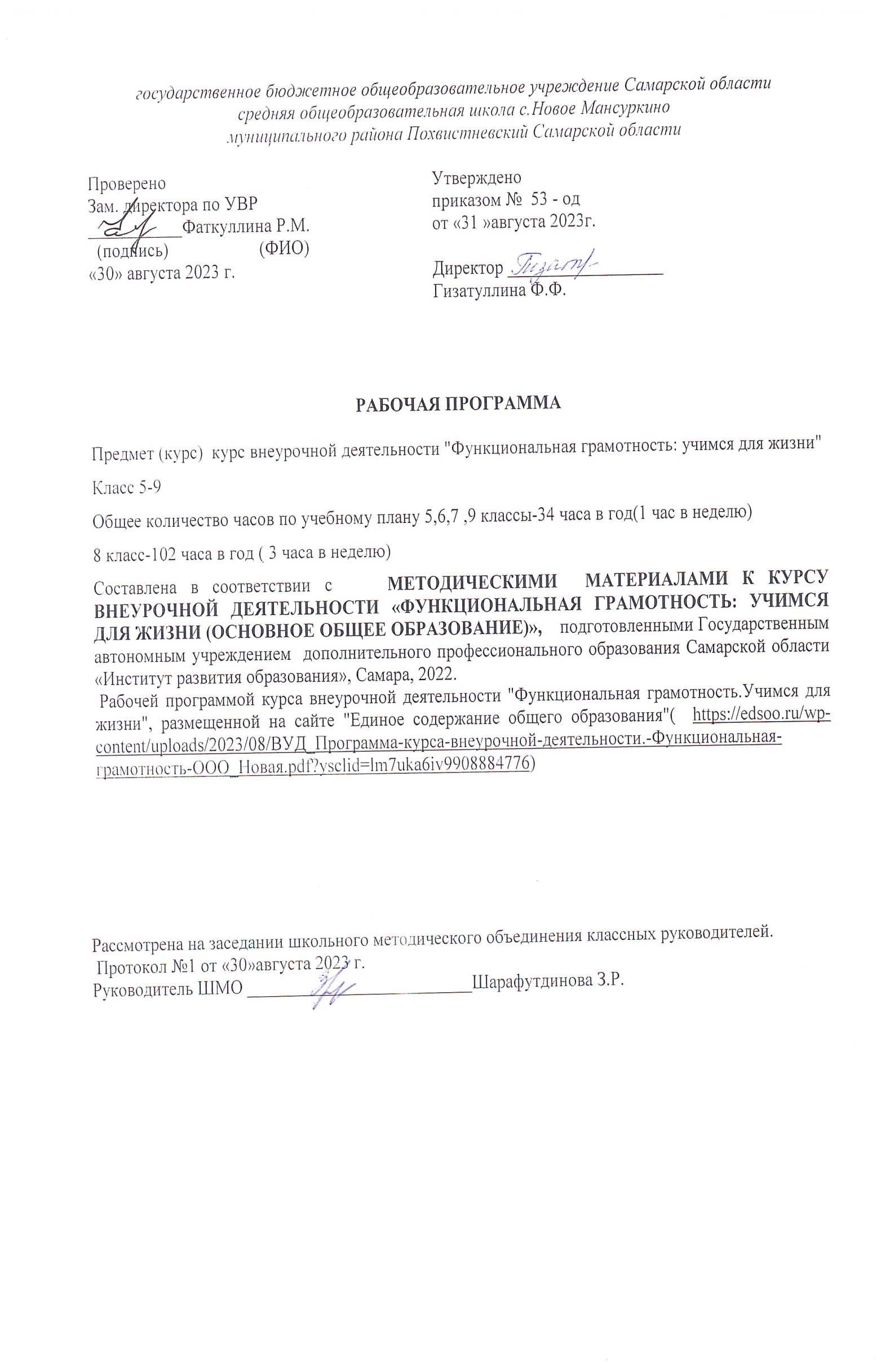 Пояснительная запискаАктуальность и назначение программы7 мая 2018 года был подписан Указ Президента РФ № 204 «О национальных целях и стратегических задачах развития Российской Федерации на период до 2024 года». Согласно Указу, «в 2024 году необходимо<…> обеспечить глобальную конкурентоспособность российского образования, вхождение Российской Федерации в число 10 ведущих стран мира по качеству общего образования».Функциональная грамотность вошла в состав государственных гарантий качества российского образования. Так, введение в школах Федеральных государственных образовательных стандартов начального общего образования (ФГОС НОО) и основного общего образования (ФГОС ООО) актуализировало значимость формирования функциональной грамотности с учётом новых приоритетных целей образования, заявленных личностных, метапредметных и предметных планируемых образовательных результатов. Сегодня каждый обучающийся должен стать цельной личностью, способной реализовать свой потенциал и способной формировать будущее, основанное на общем благополучии людей и страны. Это возможно только через формирование и развитие у школьника устойчивых навыков применения полученных знаний на практике, через включение в реальные жизненные ситуации, выходящие за рамки школьного пространства. Именно этим обеспечивается актуальность данной программы по развитию функциональной грамотности.Основной целью курса является формирование функционально грамотной личности, интегрирующей связь образования с человеческой деятельностью в современном обществе, её готовности «использовать все постоянно приобретаемые в течение жизни знания, умения и навыки длярешения максимально широкого диапазона жизненных задач в различных сферах человеческой деятельности, общения и социальных отношений»1.Курс создаёт условия для формирования функциональной грамотности школьников во внеурочной деятельности.Варианты реализации программы.Программа рассчитана на 5 лет обучения, реализуется во внеурочной деятельности.Общее количество часов: 292 часа.Занятия могут быть реализованы через еженедельное расписание внеурочной деятельности, а также в рамках организации профильных смен.Учитывая успешность самарских школьников в общероссийских диагностических работах и факт реализации региональной программы Самарской области «Повышение финансовой грамотности населения Самарской области», утвержденной распоряжением Правительства Самарской области от 23.04.2021 № 156-р, может быть рекомендовано следующее количество часов на весь период обучения:1 Образовательная система «Школа 2100». Педагогика здравого смысла / под ред. А. А. Леонтьева. М.: Баласс, 2003. С.35. Цит. по http://skiv.instrao.ru/content/board1/rabochie-materialy/%D0%9F%D1%80%D0%BE%D0%B3%D1%80%D0%B0%D0%BC%D0%BC%D0%B0_%D0%BA%D1%83%D1%80%D1%81%D0%B0_%D0%A4%D0%93.pdfОсобенности реализации программы внеурочной деятельности в 8 классеВ рамках работы по достижению высокого качества образования и его практикоориентированности, для подготовки к региональным, федеральным, международным мониторинговым исследованиям по функциональной грамотности в 8 классе увеличено количество часов на подготовку до трех в неделю. В   связи   с   этим   в   модули   программы   внесены   изменения в соответствии с особенностями каждого вида грамотности.В модуле «Читательская грамотность» изменение количества часов в 8 классе связано с тем, что добавлены новые темы, добавлены новые содержательные области, увеличено количество часов на изучение отдельных тем в связи с тем, что включены новые виды деятельности учащихся и добавлены тексты разного формата, включая работу с электронными текстами, множественными текстами, заданиями по симуляции электронной среды (задания с несколькими вкладками; имитация блогов, форумов, чатов), работу с гиперссылками в тексте, работу на выделение внутри текста (изображения).2 Реализуется в формате профильной смены согласно программе «Развитие креативного мышления 7-9 класс».В модуле «Естественно-научная грамотность» было увеличено количество часов по каждой теме за счёт включения дополнительного количества заданий. Содержание заданий синхронизировано относительно изучаемых учебных материалов по предметам «Биология», «География»,«Физика», «Химия», опирается на них, но исключена ситуация опережающего обучения и дубляжа содержания. Задания по функциональной грамотности направлены на расширение представлений, полученных на учебных предметах, более глубокому пониманию естественно-научных явлений и процессов и их взаимосвязи. Необходимо обратить внимание на то, что включенные задания предусматривают проведение натурных экспериментов как на самих внеурочных занятиях, так и самостоятельно дома. В случае отсутствия необходимого учебного оборудования рекомендуется заменять эксперименты демонстрациями виртуальных моделей и/или просмотром видеоматериалов.В модуле «Математическая грамотность» увеличение количества часов связано с включением дополнительных кейс-заданий на стимулирование самостоятельности и активности, формирование и оценку компетенций математической грамотности обучающихся. Комплексные кейс- задания обеспечивают деятельность обучающихся, формируют умения: читать таблицы, схемы, карты, извлекать из них полезную и нужную информацию, составлять алгоритмы решения поставленной задачи, моделировать ситуацию математически, наблюдать и проводить аналогии, описывать ход и результаты действий, предлагать и обсуждать способы решения, прикидывать, оценивать, применять свойства, интерпретировать ответ, выдвигать и обосновывать гипотезу, конструировать математические отношения обобщения и выводы.Выделение математического содержания в контексте реальной ситуации является одной из компетенций математической грамотности. В заданиях разного уровня сложности поэтапно формируются компетенции математической грамотности «распознавать математические объекты изакономерности в реальных жизненных ситуациях» в рамках изучения раздела«Случайные события». Используются сюжеты задач различных контекстов (личный, профессиональный, научный) для формирования «умения распознавать проявления математических понятий, объектов и закономерностей в реальных жизненных ситуациях и при изучении других учебных предметов, проявления зависимостей и закономерностей» в рамках изучения темы «Решение задач арифметическим методом». Математическое моделирование обеспечивает связь математики и ее приложений посредством аналитических формул, геометрических фигур, функций и их графиков, уравнений, неравенств.В модуле «Глобальные компетенции» изменение количества часов в 8 классе связано с увеличением количества часов по каждой теме за счёт включения дополнительного количества заданий. Задания по формированию глобальных компетенций направлены на решение образовательных и воспитательных задач, способствуют развитию представлений обучающихся о взаимосвязях человека с природной и социальной средой, повышению уровня экологической культуры, применению знаний из социальных и естественных наук при планировании своих действий и поступков и при оценке их возможных последствий для окружающей среды и социального окружения.Перечислим основные формы проведения занятий: проекты, игры (ролевые, интерактивные, игры-расследования и др.), эксперименты, решение кейсов, уроки-исследования, беседы, дискуссии, практикумы, творческие лаборатории, исследовательская работа.На каждом занятии обучающимся предлагается для решения учебная ситуация или учебное задание для применения и развития той или иной компетенции функциональной грамотности.Таким образом, реализация программы предполагает использование форм работы, которые предусматривают активность и самостоятельность обучающихся и сочетают индивидуальную, парную и групповую работы,проектную и исследовательскую деятельность (кейсы), деловые игры, организацию социальных практик. Организация парной и групповой работы при выполнении заданий способствуют формированию у обучающихся коммуникативных универсальных учебных действий, опыта совместной деятельности.Вовлеченность школьников в данную внеурочную деятельность позволит обеспечить их самоопределение, расширить зоны поиска своих интересов в различных сферах прикладных знаний, переосмыслить свои связи с окружающими, своё место среди других людей. В целом, реализация программы вносит вклад в нравственное и социальное формирование личности.Методическим обеспечением курса являются задания разработанного банка для формирования и оценки функциональной грамотности. Перечислим материалы, которые были использованы авторами данных методических материалов для обеспечения содержания учебно-тематического планирования курса:Программа курса внеурочной деятельности «Функциональная грамотность: учимся для жизни», одобренная решением Федерального учебно-методического объединения по общему образованию (протокол 7/22 от 29.09. 2022г.) (http://skiv.instrao.ru/).Материалы по функциональной грамотности, размещенные на портале Российской электронной школы (РЭШ, https://fg.resh.edu.ru/).Материалы по функциональной грамотности, размещенные на портале ФГБНУ ИСРО РАО (http://skiv.instrao.ru/).Материалы по естественно-научной и читательской грамотности, расположенные на сайте ФГБНУ ФИПИ (https://fipi.ru/).Материалы по функциональной грамотности, расположенные на сайте ГАУ ДПО СО ИРО (https://clck.ru/am377).Материалы из пособий «Функциональная грамотность. Учимся для жизни» издательства «Просвещение».Материалы из пособий по развитию функциональной грамотности Академии просвещения Российской Федерации.Взаимосвязь с программой воспитанияПрограмма курса внеурочной деятельности разработана с учетом примерной программы воспитания и является одним из элементов реализации инвариантного модуля «Внеурочная деятельность».При проектировании рабочих программ необходимо обеспечить согласованность с программой воспитания, утвержденной в конкретной образовательной организации. Считаем целесообразным отразить направленность программы на формирование традиционных российских духовно-нравственных ценностей: жизнь, достоинство, права и свободы человека, патриотизм, гражданственность, служение Отечеству и ответственность за его судьбу, высокие нравственные идеалы, крепкая семья, созидательный труд, приоритет духовного над материальным, гуманизм, милосердие, справедливость, коллективизм, взаимопомощь и взаимоуважение, историческая память и преемственность поколений, единство народов России. Эти ценности находят свое отражение в содержании занятий по основным направлениям функциональной грамотности, вносящим вклад в воспитание гражданское, патриотическое, духовно-нравственное, эстетическое, экологическое, трудовое, воспитание ценностей научного познания, формирование культуры здорового образа жизни, эмоционального благополучия. Реализация курса способствует осуществлению главной цели воспитания – полноценному личностному развитию школьников и созданию условий для их позитивной социализации.Содержание программыПрограмма курса внеурочной деятельности состоит из 6-ти модулей, в число которых входят «Читательская грамотность», «Естественно-научная грамотность», «Математическая грамотность», «Финансовая  грамотность»,«Глобальные компетенции», «Креативное мышление», а также интегрированные занятия «Математическая грамотность + Финансовая грамотность».Характеристика читательской грамотностиЧитательская грамотность – основа формирования функциональной грамотности в целом. Читательская грамотность формируется средствами разных учебных предметов и разными формами внеурочной деятельности. В рамках внеурочной деятельности предусмотрена работа с противоречивой, неоднозначной, непроверенной информацией, которая учит оценивать надёжность источника и достоверность информации, распознавать скрытые коммуникативные цели, в том числе манипуляции, осмыслять сообщения информационного потока и вырабатывать свою точку зрения.Работа в рамках модуля «Читательская грамотность» курса внеурочной деятельности «Функциональная грамотность» поможет обучающемуся развить сформированные в начальной школе читательские умения и продвинуться в овладении новыми умениями в процессе решения более сложных читательских задач. Материал занятий позволяет включить школьников в активную деятельность, связанную с чтением, пониманием, анализом текстов разных типов и стилей, оценкой, содержащейся в них явной и скрытой информации. Сопоставление информации из различных источников, овладение приемами поиска и извлечения информации разного вида (текстовой, графической) по заданной теме, сопоставления вербальной и визуальной информации, расположенной в разных частях множественного текста, приемами выделения главной и второстепенной информации позволит школьникам глубоко осмысливать прочитанное, приходить к верным выводам, применять свои читательские умения не только в учебных ситуациях, но и в более широком жизненном контексте.В основе разработки заданий по читательской грамотности лежат концептуальные подходы исследования PISA, способности человека, включающие представление о читательской грамотности как понимать,использовать, оценивать тексты, размышлять о них и заниматься чтением для того, чтобы достигать своих целей, расширять свои знания и возможности, участвовать в социальной жизни. Среди компонентов оценки ключевыми характеристиками представляются: 1) типы текстов, 2) проверяемые виды деятельности и 3) ситуации, в которых читаются письменные тексты за пределами школы. При этом принципиально важным является понимание основной цели оценки, направленной на формирование читательских умений, и задания в таком ракурсе рассматриваются как средство этого процесса.Основной спецификой отбора текстового материала является постановка в текстах проблем, с которыми школьник может столкнуться в своей повседневной жизни: по дороге в школу, на уроке, в общении с друзьями, родителями и т.д. В банке представлена большая доля составных текстов как основы для оценивания читательской грамотности, что позволяет оценить такие действия, как интерпретация и обобщение информации из нескольких отличающихся источников. Тематика текстов подбиралась с учётом современной информационной среды и потребностей социума, что позволяет оценивать способность учащихся ориентироваться в современном мире и справляться с вновь появившимися требованиями.В банке заданий используются следующие виды текстов:сплошные (без визуальных изображений);несплошные (включающие визуальные ряды, необходимые для понимания текста, с большей или меньшей степенью слияния с текстом). Вместе с тем визуальные изображения могут быть предложены для анализа как источник информации и отдельно, самостоятельно;смешанные (содержащие элементы сплошных и несплошных текстов);составные (множественные), включающие несколько текстов, каждый из которых был создан независимо от другого и является связным и законченным.Среди сплошных текстов представлены такие типы: 1) описание (художественное и техническое); 2) повествование (рассказ, репортаж);объяснение (объяснительное сочинение, определение понятия, толкование слова, резюме/выводы, интерпретация); 4) аргументация (комментарий, обоснование); 5) инструкция (указание к выполнению работы; правила, законы).Несплошные и смешанные тексты, кроме вербальных фрагментов, включают: 1) графики; 2) диаграммы; 3) таблицы; 4) карты, схемы; 5) рисунки, фотографии; 6) формы (анкеты и др.); 7) информационные листы и объявления. Составной (множественный) текст может состоять из текстов одного или разного формата и жанра (например, быть двумя сплошными текстами или объединять сплошной и несплошной текст).Предложенные для чтения материалы отражают языковой и культурный контекст страны и учитывают возрастные особенности восприятия информации. В материалах представлены следующие содержательные области:Человек и природа;Путешествия по родной земле;Изучение планеты;Научные знания и открытия;Будущее;Человек и технический прогресс;Великие люди нашей страны;Межличностные отношения;По страницам биографий (Великие люди нашей страны);Взаимодействие людей в обществе;Внутренний мир человека;Безопасность;Работаем над проектом (Школьная жизнь);Выбор товаров и услуг;Культура;Образование;Работа;Хотим участвовать в конкурсе (Школьная жизнь).Характеристика естественно-научной грамотностиЕстественно-научная грамотность – способность обучающихся осваивать и использовать естественно-научные знания при решении проблем, возникающих в жизненных ситуациях, обеспечивающая владение такими ключевыми компетенциями, как: 1) распознавание и объяснение наблюдаемых и описанных явлений и их последствий с научной точки зрения;2) применение методов и приемов Естественно-научного исследования (в том числе виртуального и мысленного эксперимента); 3) интерпретация данных и наблюдений, оценка доказательств и соответствующих выводов с позиций современного естественно-научного знания.Важнейшей задачей формирования естественно-научной грамотности является применение состава учебных программ по предметам (биология, физика и астрономия, география, химия), а также обеспечение способности обучающихся использовать в реальной жизни знаний и умений, полученных в школе и вне школы.Работа в рамках модуля «Естественно-научная грамотность» курса внеурочной деятельности «Функциональная грамотность» поможет обучающемуся объяснить, с какой целью нужно осуществлять многократное повторение эксперимента; использовать полученные знания для объяснения явлений; выдвигать гипотезу; извлекать информацию (из текста, рисунков, графиков); сравнивать контрольные и экспериментальные группы, а также проводить биологические (естественно-научные) исследования.Основой для разработки банка заданий, как правило, являются различные ситуации, встречающиеся в реальной жизни. Тексты и ситуации для учащихся 5–9-х классов по функциональной грамотности подбирались с учетом их возрастных особенностей, релевантности для жизни, интересаучащихся и развития их познавательной активности. Каждое комплексное задание по естественно-научной грамотности включает в себя описание реальной ситуации, представленное, как правило, в проблемном ключе, и ряд вопросов-заданий, относящихся к данной ситуации. При этом каждое из отдельных вопросов-заданий классифицируется по следующим параметрам:1) компетентность, на оценивание которой направлено задание; 2) тип естественно-научного знания; 3) контекст, в котором представлена проблема;познавательный уровень (или степень трудности) задания.Предложенные материалы отражают все направления формирования естественно-научной грамотности, способствуют включению обучающихся в разнообразную активную деятельность. В материалах представлены следующие содержательные области естественно-научной грамотности:Мои увлечения;Растения и животные в нашей жизни;Растения в нашей жизни;Загадочные явления;Наука и технологии;Мир живого;Вещества, которые нас окружают;Природные явления;Наше здоровье;Заботимся о Земле.Характеристика математической грамотностиМатематическая грамотность составляет основу для непрерывного образования и саморазвития, а также целостность общекультурного, личностного и познавательного развития обучающихся, обеспечивает овладение ключевыми компетенциями: 1) распознавать математические понятия, объекты и закономерности в реальных жизненных ситуациях и при изучении других учебных предметов, проявления зависимостей и закономерностей; 2) формулировать на языке математики и создаватьматематические модели, применять освоенный математический аппарат для решения практико-ориентированных задач; 3) интерпретировать и оценивать полученные результаты. Важнейшей задачей образования является усиление прикладной направленности школьного курса математики, то есть осуществление связи его содержания и методики обучения с практикой.Работа в рамках модуля «Математическая грамотность» курса внеурочной деятельности «Функциональная грамотность» поможет обучающемуся определять пространственные формы и количественные отношения, понимать принцип устройства и использования современной техники, интерпретировать социальную, экономическую, политическую информацию. Материал занятий позволяет включить обучающихся в активную деятельность, связанную с выполнением расчётов и составлением алгоритмов, применением формулы, использованием приёмов геометрических измерений и построений, чтением информации, представленной в виде таблиц, диаграмм и графиков, а также принятием решений в ситуациях неопределённости и вероятностного характера случайных событий.В основе разработки заданий по математической грамотности лежат концептуальные подходы исследования PISA, способности человека мыслить математически, формулировать, применять и интерпретировать математику для решения задач в разнообразных практических контекстах. Среди компонентов оценки ключевыми характеристиками представляются:контекст, в котором представлена проблема, 2) содержание математического образования, 3) когнитивные процессы, которые описывают деятельность обучающегося. При этом принципиально важным является понимание основной цели оценки, направленной на формирование математических умений, и задания в таком ракурсе рассматриваются как средство этого процесса.Предложенные материалы отражают все направления формирования математической грамотности, способствуют включению обучающихся вразнообразную	активную	деятельность.	В	материалах	представлены следующие	содержательные	области	математической		грамотности«Математика в повседневной жизни»:Путешествия и отдых, досуг;Развлечения и хобби;Здоровье, здоровый образ жизни;Домашнее хозяйство;Спорт;Новое об известном;Геометрические формы вокруг нас;В школе и после школы;В общественной жизни;В профессии.Характеристика финансовой грамотностиФормирование финансовой грамотности предполагает освоение знаний, умений, установок и моделей поведения, необходимых для принятия разумных финансовых решений. В материалах представлены следующие содержательные области финансовой грамотности «Школа финансовых решений»:Покупки, услуги, семейный бюджет, расходы;Финансовые риски и угрозы, страхование, уловки финансовых мошенников;Финансовые вложения, сбережения;Человек и работа, образование.Обучающиеся познакомятся с базовыми правилами грамотного использования денежных средств, научатся выявлять и анализировать финансовую информацию, оценивать финансовые проблемы, обосновывать финансовые решения и оценивать финансовые риски. Содержание занятий создаёт условия для применения финансовых знаний и понимания прирешении практических вопросов, входящих в число задач, рассматриваемых при изучении математики, информатики, географии и обществознания.В данной программе предлагается интегрировать финансовую грамотность с математикой, что создает мотивацию для изучения как математики, так и обществознания. Задания, предложенные в курсе, формируют у обучающихся навыки управления личными финансами, способствуют укреплении уверенности у обучающихся в необходимости математических знаний и умений в решении разнообразных жизненных задач. В материалах представлены интегрированные занятия «Математическая грамотность + Финансовая грамотность»:Семейный бюджетДеньги;Покупки;Труд, зарплата, налог.Характеристика глобальных компетенцийГлобальная компетентность – важнейшее обретение личности, необходимое и актуальное в современном обществе. Большое значение имеет работа по формированию ценностей, связанных, в первую очередь, с личностными результатами образовательного процесса. К базовым компонентам глобальной компетентности принадлежат представления о глобальном мире и о людях, которые живут в этом мире, составляя различные этнические, религиозные, профессиональные и т.д. общности, слои или социальные группы. Эти представления включаются в формирующуюся у подростков картину мира, помогают пониманию происходящих в мире процессов, способствуют самопознанию и самоидентификации, осознанию своих гражданских и культурных ценностей, этнических корней, своего места в мире. Школьники учатся строить отношения с другими людьми на основе уважения к представителям иных культур. Формирование глобальной компетентности закладывает основы и показывает вектор дальнейшегоразвития мировоззрения, которое найдет отражение в действиях по отношению к природе, поведении в социуме3. Глобальная компетентность как личностная структура, одна из основ ориентации и успешного существования в современном социуме и, с этой точки зрения, цель образования на протяжении всей жизни человека, может быть представлена в рамках функциональной грамотности через сформированное умение осознавать локальные, глобальные и межкультурные проблемы; различать, понимать и давать оценку взглядам и мировоззрениям; взаимодействовать с представителями социума на личностном уровне; действовать в интересах социума с учетом проблемы устойчивого развития.Определению глобальной компетентности в международных исследованиях соответствуют четыре направления формирования и оценки«глобальных компетенций» как направления функциональной грамотности:Изучение вопросов местного, глобального и межкультурного значения;Понимание и оценка точки зрения и мировоззрения других;Участие в открытом, адекватном и эффективном межкультурном взаимодействии;Содействие коллективному благополучию и устойчивому развитию.Направление «глобальные компетенции» непосредственно связано с освоением знаний по проблемам глобализации, устойчивого развития и межкультурного взаимодействия, изучение которых в соответствии с Федеральным государственным стандартом основного общего образования входит в программы естественно-научных, общественно-научных предметов и иностранных языков.Формирование глобальной компетентности обучающихся непосредственно связано с:3 Коваль Т.В., Дюкова С.Е. Глобальные компетенции – новый компонент функциональной грамотности // Отечественная и зарубежная педагогика. 2019. Т. 1, № 4 (61). С. 112–123.формированием российской гражданской идентичности и системы ценностей обучающихся;освоением всеми обучающимися базовых навыков (в том числе когнитивных, социальных, эмоциональных), компетенций;развитием личностных качеств, необходимых для решения повседневных и нетиповых задач с целью адекватной ориентации в окружающем мире;формированием культуры непрерывного образования и саморазвития на протяжении жизни;разумным и безопасным использованием цифровых технологий;применением обучающимися технологий совместной / коллективной работы на основе осознания личной ответственности и объективной оценки личного вклада каждого в решение общих задач;созданием социальной ситуации развития обучающихся, обеспечивающей их социальную самоидентификацию посредством личностно значимой деятельности4.Характеристика креативного мышленияКреативное мышление – это процесс познания, в котором человек размышляет о проблеме или задаче в нестандартном и необычном ракурсе, предлагая решения, которые ранее не были использованы или не были очевидны. В отличие от аналитического мышления, которое фокусируется на рациональности и логике, креативное мышление подразумевает, что мы можем использовать нашу фантазию, интуицию, воображение и нестандартные подходы для решения задач.Существуют различные методы и техники, которые могут помочь развить креативное мышление, например, мозговой штурм, фантазирование,4 Методические рекомендации по формированию функциональной грамотности обучающихся 5-9 классов с использованием открытого банка заданий на цифровой платформе по шести направлениям функциональной грамотности в учебном процессе и для проведения внутришкольного мониторинга формирования функциональной грамотности обучающихся / под ред. Г.С. Ковалевой. М: ФГБНУ «Институт стратегии развития образования РАО», 2022.С. 225.ассоциативное мышление, прототипирование и пр. Каждый из этих методов направлен на стимулирование мыслительных процессов, которые могут привести к новым идеям, иным способам решения проблем и инновационным концепциям.Характеристики креативного мышления включают в себя способность генерировать новые идеи, гибкость мышления, адаптивность к изменениям и открытость к новым идеям. Креативно мыслящие люди обычно имеют открытый ум, независимость мышления, интерес к экспериментированию и оригинальность в мышлении. Все это позволяет им создавать идейные конструкции, которые могут привести к инновациям в различных областях.При оценивании заданий учитывается, что креативная идея (решение) – это всегда идея:осмысленная;необычная (такая, которая придёт в голову не каждому или такая, которая обращает на себя внимание);тщательно представленная и оформленная;имеющая определённую художественную, научную или социальную ценность.Таким образом, основными критериями для оценки креативных идей в заданиях на самовыражение являются нестандартность, выразительность, художественная ценность, а в заданиях на решение проблем – новизна, эффективность, научная ценность.5Планируемые результаты освоения программы внеурочной деятельностиЗанятия в рамках программы направлены на обеспечение достижений обучающимися личностных, метапредметных и предметных образовательных результатов. Они формируются во всех направлениях функциональной грамотности, при этом определенные направления создают наиболее5 Креативное мышление. Сборник эталонных заданий. Выпуск 1: учеб. пособие для общеобразовательных организаций/ [Г.С. Ковалёва, О.Б. Логинова, Н.А. Авдеенко, С.Г. Яковлева]; под ред. Г.С.Ковалёвой, О.Б.Логиновой. –2-е изд. – М.; СПб.: Просвещение, 2021, стр. 17. URL: https://media.prosv.ru/static/booksviewer/index.html?path=/media/ebook/398130/&scrollToPage=1благоприятные возможности для достижения конкретных образовательных результатов.Перечислим личностные результаты, которые сформируются у учащихся в процессе освоения курса внеурочной деятельности по функциональной грамотности:осознание российской гражданской идентичности (осознание себя, своих задач и своего места в мире);готовность к выполнению обязанностей гражданина и реализации егоправ;ценностное отношение к достижениям своей Родины – России, к науке,искусству, спорту, технологиям, боевым подвигам и трудовым достижениям народа;готовность к саморазвитию, самостоятельности и личностному самоопределению;осознание ценности самостоятельности и инициативы;наличие мотивации к целенаправленной социально значимой деятельности; стремление быть полезным, интерес к социальному сотрудничеству;проявление интереса к способам познания;стремление к самоизменению;сформированность внутренней позиции личности как особого ценностного отношения к себе, окружающим людям и жизни в целом;ориентация на моральные ценности и нормы в ситуациях нравственного выбора;установка на активное участие в решении практических задач, осознание важности образования на протяжении всей жизни для успешной профессиональной деятельности и развитие необходимых умений;осознанный выбор и построение индивидуальной траектории образования и жизненных планов с учетом личных и общественных интересов и потребностей;активное участие в жизни семьи;приобретение опыта успешного межличностного общения;готовность к разнообразной совместной деятельности, активное участие в коллективных учебно-исследовательских, проектных и других творческих работах;проявление уважения к людям любого труда и результатам трудовой деятельности; бережного отношения к личному и общественному имуществу;соблюдение правил безопасности, в том числе навыков безопасного поведения в интернет-среде.Личностные результаты, обеспечивающие адаптацию обучающегося к изменяющимся условиям социальной и природной среды:освоение социального опыта, основных социальных ролей; осознание личной ответственности за свои поступки в мире;готовность к действиям в условиях неопределенности, повышению уровня своей компетентности через практическую деятельность, в том числе умение учиться у других людей, приобретать в совместной деятельности новые знания, навыки и компетенции из опыта других;осознание необходимости в формировании новых знаний, в том числе формулировать идеи, понятия, гипотезы об объектах и явлениях, в том числе ранее неизвестных, осознавать дефициты собственных знаний и компетентностей, планировать свое развитие.Личностные результаты, связанные с формированием экологической культуры:умение анализировать и выявлять взаимосвязи природы, общества и экономики;умение оценивать свои действия с учетом влияния на окружающую среду, достижений целей и преодоления вызовов, возможных глобальных последствий;ориентация на применение знаний из социальных и естественных наук для решения задач в области окружающей среды, планирования поступков и оценки их возможных последствий для окружающей среды;повышение уровня экологической культуры, осознание глобального характера экологических проблем и путей их решения;активное неприятие действий, приносящих вред окружающей среде; осознание своей роли как гражданина и потребителя в условиях взаимосвязи природной, технологической и социальной сред;готовность к участию в практической деятельности экологической направленности.Личностные результаты отражают готовность обучающихся руководствоваться системой позитивных ценностных ориентаций и расширение опыта деятельности.Перечислим метапредметные результаты, которые сформируются у учащихся в процессе освоения курса внеурочной деятельности по функциональной грамотности.Метапредметные результаты во ФГОС сгруппированы по трем направлениям и отражают способность обучающихся использовать на практике универсальные учебные действия, составляющие умение учиться:овладение универсальными учебными познавательными действиями;овладение универсальными учебными коммуникативными действиями;овладение универсальными регулятивными действиями;освоение обучающимися межпредметных понятий (используются в нескольких предметных областях и позволяют связывать знания из различных учебных предметов, учебных курсов (в том числе внеурочной деятельности), учебных модулей в целостную научную картину мира) и универсальных учебных действий (познавательные, коммуникативные, регулятивные);способность их использовать в учебной, познавательной и социальной практике;готовность к самостоятельному планированию и осуществлению учебной деятельности и организации учебного сотрудничества с педагогическими работниками и сверстниками, к участию в построении индивидуальной образовательной траектории;способность организовать и реализовать собственную познавательную деятельность;способность к совместной деятельности;овладение навыками работы с информацией: восприятие и создание информационных текстов в различных форматах, в том числе цифровых, с учетом назначения информации и её целевой аудитории.Овладение универсальными учебными познавательными действиями:базовые логические действия:владеть базовыми логическими операциями сопоставления и сравнения, группировки, систематизации и классификации, анализа и синтеза, обобщения и выделения главного;владеть приемами описания и рассуждения, в том числе – с помощью схем и знако-символических средств;выявлять и характеризовать существенные признаки объектов (явлений);устанавливать существенный признак классификации, основания для обобщения и сравнения, критерии проводимого анализа;с учетом предложенной задачи выявлять закономерности и противоречия в рассматриваемых фактах, данных и наблюдениях;предлагать критерии для выявления закономерностей и противоречий;выявлять дефициты информации, данных, необходимых для решения поставленной задачи;выявлять причинно-следственные связи при изучении явлений и процессов;делать выводы с использованием дедуктивных и индуктивных умозаключений, умозаключений по аналогии, формулировать гипотезы о взаимосвязях;самостоятельно выбирать способ решения учебной задачи (сравнивать несколько вариантов решения, выбирать наиболее подходящий с учетом самостоятельно выделенных критериев);базовые исследовательские действия:использовать вопросы как исследовательский инструмент познания;формулировать вопросы, фиксирующие разрыв между реальным и желательным состоянием ситуации, объекта, самостоятельно устанавливать искомое и данное;формировать гипотезу об истинности собственных суждений и суждений других, аргументировать свою позицию, мнение;проводить по самостоятельно составленному плану опыт, несложный эксперимент, небольшое исследование по установлению особенностей объекта изучения, причинно-следственных связей и зависимостей объектов между собой;оценивать на применимость и достоверность информации, полученной в ходе исследования (эксперимента);самостоятельно формулировать обобщения и выводы по результатам проведенного наблюдения, опыта, исследования, владеть инструментами оценки достоверности полученных выводов и обобщений;прогнозировать возможное дальнейшее развитие процессов, событий и их последствия в аналогичных или сходных ситуациях, выдвигать предположения об их развитии в новых условиях и контекстах;работа с информацией:применять различные методы, инструменты и запросы при поиске и отборе информации или данных из источников с учетом предложенной учебной задачи и заданных критериев;выбирать, анализировать, систематизировать и интерпретировать информацию различных видов и форм представления;находить сходные аргументы (подтверждающие или опровергающие одну и ту же идею, версию) в различных информационных источниках;самостоятельно выбирать оптимальную форму представления информации и иллюстрировать решаемые задачи несложными схемами, диаграммами, иной графикой и их комбинациями;оценивать надежность информации по критериям, предложенным педагогическим работником или сформулированным самостоятельно;эффективно запоминать и систематизировать информацию.Овладение системой универсальных учебных познавательных действий обеспечивает сформированность когнитивных навыков у обучающихся.Овладение универсальными учебными коммуникативными действиями:общение:воспринимать и формулировать суждения, выражать эмоции в соответствии с целями и условиями общения;выражать себя (свою точку зрения) в устных и письменных текстах;распознавать невербальные средства общения, понимать значение социальных знаков, знать и распознавать предпосылки конфликтных ситуаций и смягчать конфликты, вести переговоры;понимать намерения других, проявлять уважительное отношение к собеседнику и в корректной форме формулировать свои возражения;в ходе диалога и (или) дискуссии задавать вопросы по существу обсуждаемой темы и высказывать идеи, нацеленные на решение задачи и поддержание благожелательности общения;сопоставлять свои суждения с суждениями других участников диалога, обнаруживать различие и сходство позиций;публично представлять результаты решения задачи, выполненного опыта (эксперимента, исследования, проекта);самостоятельно выбирать формат выступления с учетом задач презентации и особенностей аудитории и в соответствии с ним составлять устные и письменные тексты с использованием иллюстративных материалов;совместная деятельность:понимать и использовать преимущества командной и индивидуальной работы при решении конкретной проблемы, обосновывать необходимость применения групповых форм взаимодействия при решении поставленной задачи;принимать цель совместной деятельности, коллективно строить действия по ее достижению: распределять роли, договариваться, обсуждать процесс и результат совместной работы;уметь обобщать мнения нескольких людей, проявлять готовность руководить, выполнять поручения, подчиняться;планировать организацию совместной работы, определять свою роль (с учетом предпочтений и возможностей всех участников взаимодействия), распределять задачи между членами команды, участвовать в групповых формах работы (обсуждения, обмен мнений, «мозговые штурмы» и иные);выполнять свою часть работы, достигать качественного результата по своему направлению и координировать свои действия с другими членами команды;оценивать качество своего вклада в общий продукт по критериям, самостоятельно сформулированным участниками взаимодействия;сравнивать результаты с исходной задачей и вклад каждого члена команды в достижение результатов, разделять сферу ответственности и проявлять готовность к предоставлению отчета перед группой.Овладение системой универсальных учебных коммуникативных действий обеспечивает сформированность социальных навыков и эмоционального интеллекта обучающихся.Овладение универсальными учебными регулятивными действиями:самоорганизация:выявлять проблемы для решения в жизненных и учебных ситуациях;ориентироваться в различных подходах принятия решений (индивидуальное, принятие решения в группе, принятие решений группой);самостоятельно составлять алгоритм решения задачи (или его часть), выбирать способ решения учебной задачи с учетом имеющихся ресурсов и собственных возможностей, аргументировать предлагаемые варианты решений;составлять план действий (план реализации намеченного алгоритма решения), корректировать предложенный алгоритм с учетом получения новых знаний об изучаемом объекте;делать выбор и брать ответственность за решение;самоконтроль:владеть способами самоконтроля, самомотивации и рефлексии;давать адекватную оценку ситуации и предлагать план ее изменения;учитывать контекст и предвидеть трудности, которые могут возникнуть при решении учебной задачи, адаптировать решение к меняющимся обстоятельствам;объяснять причины достижения (недостижения) результатов деятельности, давать оценку приобретенному опыту, уметь находить позитивное в произошедшей ситуации;вносить коррективы в деятельность на основе новых обстоятельств, изменившихся ситуаций, установленных ошибок, возникших трудностей;оценивать соответствие результата цели и условиям;эмоциональный интеллект:различать, называть и управлять собственными эмоциями и эмоциями других;выявлять и анализировать причины эмоций;ставить себя на место другого человека, понимать мотивы и намерения другого;регулировать способ выражения эмоций;принятие себя и других:осознанно относиться к другому человеку, его мнению;признавать свое право на ошибку и такое же право другого;принимать себя и других, не осуждая;открытость себе и другим;осознавать невозможность контролировать все вокруг.Овладение системой универсальных учебных регулятивных действий обеспечивает формирование смысловых установок личности (внутренняя позиция личности) и жизненных навыков личности (управления собой, самодисциплины, устойчивого поведения).Перечислим предметные результаты, которые сформируются у учащихся в процессе освоения курса внеурочной деятельности по функциональной грамотности.Читательская грамотность. Предметные результатыЗанятия по читательской грамотности в рамках внеурочной деятельности вносят вклад в достижение следующих предметных результатов по предметным областям «Русский язык», «Родной язык», «Литература»,«Родная литература»:осознание значимости чтения для своего дальнейшего развития; формирование потребности в систематическом чтении как средстве познания мира и себя в этом мире;овладение различными видами чтения (просмотровым, ознакомительным, изучающим, поисковым);способность проводить смысловой анализ текста, его композиционных особенностей, определять количество микротем и абзацев.овладение умениями информационной переработки прослушанного или прочитанного текста; выделение главной и второстепенной информации, явной и скрытой информации в тексте;представление содержания прослушанного или прочитанного учебно- научного текста в виде таблицы, схемы;комментирование текста или его фрагмента;извлечение информации из различных источников, ее осмысление и оперирование ею;соотнесение собственной позиции с позицией автора и мнениями участников дискуссии; умение давать аргументированную оценку прочитанному;владение умениями информационной переработки прослушанного и прочитанного научно-учебного, художественного и научно-популярного текстов: умение составлять план (простой, сложный) с целью дальнейшего воспроизведения содержания текста в устной и письменной форме; передавать содержание текста.На занятиях учащимся предлагаются читательские задачи, спроектированные на основе текстов разных форматов: сплошных, несплошных, множественных. Работая с предложенными текстами, решая поставленные задачи разного уровня трудности, обучающиеся выявляют явную и скрытую информацию, сопоставляют графическую и визуальную информацию. Для успешного понимания текста школьниками важно постоянно развивать и совершенствовать основные читательские умения.Во-первых, среди основных – умения, связанные с нахождением и извлечением информации: определять место, где содержится искомая информация (фрагмент текста, гиперссылка, сайт и т.д.), находить и извлекать одну или несколько единиц информации, расположенных в одном или разных фрагментах текста; определять наличие/отсутствие искомой информации в тексте и др. Сложность заданий на формирование данных умений определяется в том числе количеством текстов, с которыми работает ученик в рамках решения одной читательской задачи. На занятиях учащимся предлагаются как задания, для выполнения которых читателю нужно просмотреть только один текст, так и задания, при выполнении которыхнеобходимо обратить к нескольким текстами, найти и выбрать необходимый источник информации.Во-вторых, к основным читательским умениям относятся умения интегрировать и интерпретировать информацию: понимать фактологическую информацию (сюжет, последовательность событий); понимать смысловую структуру текста (определять тему, главную мысль/идею текста); понимать значение слова или выражения на основе контекста; устанавливать связи между событиями или утверждениями; делать выводы; соотносить графическую и вербальную информацию; различать факт и мнение и др.Задания более простого буквального смысла высказывания, информации и формулирования выводов. Иногда необходимо связать информацию из разных источников и сделать вывод о том, как они связаны друг с другом (например, временная связь или причинно-следственная) или с высказыванием, предложенным в вопросе.В-третьих, необходимо развивать длительно формируемые умения оценивать содержание и форму текста: оценивать содержание текста и понимать назначение его структурных элементов; оценивать полноту и достоверность информации; обнаруживать противоречия в одном или нескольких текстах; высказывать и обосновывать собственную точку зрения по вопросу; обсуждаемому в тексте; оценивать форму текста и др. Выполняя задания, где требуется проявить перечисленные умения, читатели оценивают, насколько содержание и форма текста полно и точно отражают цель и точку зрения автора, сравнивают информацию из разных текстов, различные точки зрения, для этого читателям иногда требуется опираться как на текст, так и на собственные знания и опыт.В-четвертых, необходимо показать учащимся, как можно использовать информацию из текста: применять полученную информацию для решения практической задачи без привлечения или с привлечением фоновых знаний, прогнозировать на основе информации текста события, течение процесса и т.п. В заданиях предлагается сформулировать на основе текста собственнуюгипотезу, выявлять связь между прочитанным и реальностью, в которой живет обучающийся.Все основные читательские умения развиваются комплексно при выполнении школьниками предлагаемых читательских задач как на уроках, так и во время внеурочной деятельности.Математическая грамотность. Предметные результатыЗанятия по математической грамотности в рамках внеурочной деятельности вносят вклад в достижение следующих предметных результатов по учебному предмету «Математика»:Использовать в практических (жизненных) ситуациях следующие предметные математические умения и навыки.Сравнивать и упорядочивать натуральные числа, целые числа, обыкновенные и десятичные дроби, рациональные и иррациональные числа; выполнять, сочетая устные и письменные приемы, арифметические действия с рациональными числами; выполнять проверку, прикидку результата вычислений; округлять числа; вычислять значения числовых выражений; использовать калькулятор.Решать практико-ориентированные   задачи,   содержащие зависимости величин (скорость, время, расстояние, цена, количество, стоимость), связанные с отношением, пропорциональностью величин, процентами (налоги, задачи из области управления личными и семейными финансами),   решать   основные   задачи   на   дроби   и    проценты, используя арифметический и алгебраический способы, перебор всех возможных вариантов, способ «проб и ошибок»; пользоваться основными единицами измерения: цены, массы; расстояния, времени, скорости; выражать одни единицы величины через другие; интерпретировать результаты решения задач с учётом ограничений, связанных со свойствами рассматриваемых объектов.Извлекать, анализировать, оценивать информацию, представленную в таблице, линейной, столбчатой и круговой диаграммах, интерпретироватьпредставленные данные, использовать данные при решении задач; представлять информацию с помощью таблиц, линейной и столбчатой диаграмм, инфографики; оперировать статистическими характеристиками: среднее арифметическое, медиана, наибольшее и наименьшее значения, размах числового набора.Оценивать вероятности реальных событий и явлений, понимать роль практически достоверных и маловероятных событий в окружающем мире и в жизни.Пользоваться геометрическими понятиями: отрезок, угол, многоугольник, окружность, круг; распознавать параллелепипед, куб, пирамиду, конус, цилиндр, использовать терминологию: вершина, ребро, грань, основание, развертка; приводить примеры объектов окружающего мира, имеющих форму изученных плоских и пространственных фигур, примеры параллельных и перпендикулярных прямых в пространстве, на модели куба, примеры равных и симметричных фигур; пользоваться геометрическими понятиями: равенство фигур, симметрия, подобие; использовать свойства изученных фигур для их распознавания, построения; применять признаки равенства треугольников, теорему о сумме углов треугольника, теорему Пифагора, тригонометрические соотношения для вычисления длин, расстояний, площадей.Находить длины отрезков и расстояния непосредственным измерением с помощью линейки; находить измерения параллелепипеда, куба; вычислять периметр многоугольника, периметр и площадь фигур, составленных из прямоугольников; находить длину окружности, площадь круга; вычислять объем куба, параллелепипеда по заданным измерениям; решать несложные задачи на измерение геометрических величин в практических ситуациях; пользоваться основными метрическими единицами измерения длины, площади, объема; выражать одни единицы величины через другие.Использовать алгебраическую терминологию и символику; выражать формулами зависимости между величинами; понимать графический способпредставления и анализа информации, извлекать и интерпретировать информацию из графиков реальных процессов и зависимостей, использовать графики для определения свойств процессов и зависимостей.Переходить от словесной формулировки задачи к её алгебраической модели с помощью составления уравнения или системы уравнений, интерпретировать в соответствии с контекстом задачи полученный результат; использовать неравенства при решении различных задач.Решать задачи из реальной жизни, связанные с числовыми последовательностями, использовать свойства последовательностей.Финансовая грамотность. Предметные результатыЗанятия по финансовой грамотности в рамках внеурочной деятельности вносят вклад в достижение следующих предметных результатов по различным предметным областям:освоение системы знаний, необходимых для решения финансовых вопросов, включая базовые финансово-экономические понятия, отражающие важнейшие сферы финансовых отношений;формирование умения устанавливать и объяснять взаимосвязи явлений, процессов в финансовой сфере общественной жизни, их элементов и основных функций;формирование умения решать познавательные и практические задачи, отражающие выполнение типичных для несовершеннолетнего социальных ролей и социальные взаимодействия в финансовой сфере общественной жизни, в том числе направленные на определение качества жизни человека, семьи и финансового благополучия;формирование умения использовать полученную информацию в процессе принятия решений о сохранении и накоплении денежных средств, при оценке финансовых рисков, при сравнении преимуществ и недостатков различных финансовых услуг;формирование умения распознавать попытки и предупреждать вовлечение себя и окружающих в деструктивные и криминальные формы сетевой активности (в том числе фишинг);формирование умения с опорой на знания, факты общественной жизни и личный социальный опыт оценивать собственные поступки и поведение других людей с точки зрения их соответствия экономической рациональности (включая вопросы, связанные с личными финансами, для оценки рисков осуществления финансовых мошенничеств, применения недобросовестных практик);приобретение опыта использования полученных знаний в практической деятельности, в повседневной жизни для принятия рациональных финансовых решений в сфере управления личными финансами, определения моделей целесообразного финансового поведения, составления личного финансового плана.Естественно-научная грамотность. Предметные результатыЗанятия по естественно-научной грамотности в рамках внеурочной деятельности вносят вклад в достижение следующих предметных результатов по предметным областям «Физика», «Химия», «Биология»:иметь представление о важнейших биологических процессах и явлениях: питание, дыхание, транспорт веществ, раздражимость, рост, развитие, движение, размножение;применять методы биологии (наблюдение, описание, классификация, измерение, эксперимент) и проводить наблюдения за организмами, описывать биологические объекты, процессы и явления;уметь использовать изученные естественно-научные термины, понятия, законы и закономерности для объяснения наблюдаемых объектов, явлений и процессов;уметь характеризовать и прогнозировать свойства объектов в зависимости от их состава и строения, описывать естественно-научные объекты, процессы и явления;уметь аргументировать основные правила поведения человека в природе и объяснять значение природоохранной деятельности человека;уметь применять простые физические модели для объяснения процессов и явлений;уметь характеризовать устройство и принципы действия технических устройств промышленных технологических процессов;уметь применять знания о закономерностях строения, жизнедеятельности и средообразующей роли организмов;иметь представление об экосистемах и значении биоразнообразия; о глобальных экологических проблемах, стоящих перед человечеством, и способах их преодоления;уметь использовать приобретенные знания и навыки для организации здорового образа жизни, сбалансированного питания и физической активности; уметь противодействовать лженаучным манипуляциям в области здоровья.Глобальные компетенции. Предметные результатыЗанятия по формированию глобальных компетенций в рамках внеурочной деятельности вносят вклад в достижение следующих предметных результатов:освоение научных знаний, умений и способов действий, специфических для соответствующей предметной области;формирование предпосылок научного типа мышления;освоение деятельности по получению нового знания, его интерпретации, преобразованию и применению в различных учебных ситуациях, в том числе при создании учебных и социальных проектов.Занятия по формированию глобальных компетенций в рамках внеурочной деятельности вносят вклад в достижение следующих предметных результатов по различным учебным предметам.По учебному предмету «Русский язык»:участие в диалоге разных видов: побуждение к действию, обмен мнениями, запрос информации, сообщение информации (создание не менее шести реплик); обсуждение и четкая формулировка цели, плана совместной групповой деятельности;овладение различными видами чтения (просмотровым, ознакомительным, изучающим, поисковым);овладение умениями информационной переработки прослушанного или прочитанного текста: составление плана текста (простого, сложного; назывного, вопросного, тезисного) с целью дальнейшего воспроизведения содержания текста в устной и письменной форме; выделение главной и второстепенной информации, явной и скрытой информации в тексте;извлечение информации из различных источников, ее осмысление и оперирование ею;анализ и оценивание собственных и чужих письменных и устных речевых высказываний с точки зрения решения коммуникативной задачи, ситуации и условий общения; понимание и объяснение основных причин коммуникативных успехов и неудач; корректировка речи.По учебному предмету «Литература»:понимание духовно-нравственной и культурной ценности литературы и ее роли в формировании гражданственности и патриотизма, укреплении единства многонационального народа Российской Федерации.По учебному предмету «Родной язык и (или) государственный язык республики Российской Федерации»:совершенствование видов речевой деятельности (аудирования, чтения, говорения и письма), обеспечивающих эффективное взаимодействие с окружающими людьми в ситуациях формального и неформального межличностного и межкультурного общения.По учебному предмету «Родная литература»:осознание значимости чтения и изучения родной литературы для своего дальнейшего развития; формирование потребности в систематическомчтении как средстве познания мира и себя в этом мире, гармонизации отношений человека и общества, многоаспектного диалога;понимание родной литературы как одной из основных национально- культурных ценностей народа, особого способа познания жизни.Предметные результаты по учебному предмету «Иностранный язык»предметной области «Иностранные языки» должны обеспечивать:базовые знания о социокультурном портрете и культурном наследии родной страны и страны/стран изучаемого языка; представлять родную страну и культуру на иностранном языке; проявлять уважение к иной культуре и разнообразию культур, соблюдать нормы вежливости в межкультурном общении;знакомить представителей других стран с культурой родной страны и традициями народов России;достигать взаимопонимания в процессе устного и письменного общения с носителями иностранного языка, людьми другой культуры, национальной и религиозной принадлежности на основе национальных ценностей современного российского общества: гуманистических и демократических ценностей, идей мира и взаимопонимания между народами, людьми разных культур.По учебному предмету «История»:умение определять последовательность событий, явлений, процессов; соотносить события истории разных стран и народов с историческими периодами, событиями региональной и мировой истории, события истории родного края и истории России;умение выявлять особенности развития культуры, быта и нравов народов в различные исторические эпохи;умение сравнивать исторические события, явления, процессы в различные исторические эпохи;приобретение опыта взаимодействия с людьми другой культуры, национальной и религиозной принадлежности на основе национальныхценностей современного российского общества: гуманистических и демократических ценностей, идей мира и взаимопонимания между народами, людьми разных культур; уважения к историческому наследию народов России.По учебному предмету «Обществознание»:освоение и применение системы знаний о социальных свойствах человека, особенностях его взаимодействия с другими людьми, важности семьи как базового социального института; характерных чертах общества; содержании и значении социальных норм, регулирующих общественные отношения;умение характеризовать традиционные российские духовно- нравственные ценности (в том числе защита человеческой жизни, прав и свобод человека, семья, созидательный труд, служение Отечеству, нормы морали и нравственности, гуманизм, милосердие, справедливость, взаимопомощь, коллективизм, историческое единство народов России, преемственность истории нашей Родины); государство как социальный институт;умение с опорой на обществоведческие знания, факты общественной жизни и личный социальный опыт определять и аргументировать с точки зрения социальных ценностей и норм свое отношение к явлениям, процессам социальной действительности;умение оценивать собственные поступки и поведение других людей с точки зрения их соответствия моральным, правовым и иным видам социальных норм, экономической рациональности; осознание неприемлемости всех форм антиобщественного поведения;приобретение опыта осуществления совместной деятельности, включая взаимодействие с людьми другой культуры, национальной и религиозной принадлежности на основе национальных ценностей современного российского общества: гуманистических  и  демократическихценностей, идей мира и взаимопонимания между народами, людьми разных культур; осознание ценности культуры и традиций народов России.По учебному предмету «География»:освоение и применение системы знаний о размещении и основных свойствах географических объектов, понимание роли географии в формировании качества жизни человека и окружающей его среды на планете Земля, в решении современных практических задач своего населенного пункта, Российской Федерации, мирового сообщества;умение устанавливать взаимосвязи между изученными природными, социальными и экономическими явлениями и процессами, реально наблюдаемыми географическими явлениями и процессами;умение объяснять влияние изученных географических объектов и явлений на качество жизни человека и качество окружающей его среды;умение оценивать характер взаимодействия деятельности человека и компонентов природы в разных географических условиях с точки зрения концепции устойчивого развития;умение решать практические задачи геоэкологического содержания для определения качества окружающей среды своей местности, путей ее сохранения и улучшения, задачи в сфере экономической географии для определения качества жизни человека, семьи и финансового благополучия.Предметные результаты по учебному предмету «Основы духовно- нравственной культуры народов России» предметной области «Основы духовно-нравственной культуры народов России» должны обеспечивать:понимание вклада представителей различных народов России в формирование ее цивилизационного наследия;понимание ценности многообразия культурных укладов народов Российской Федерации;поддержку интереса к традициям собственного народа и народов, проживающих в Российской Федерации;формирование уважительного отношения к национальным и этническим ценностям, религиозным чувствам народов Российской Федерации;осознание ценности межнационального и межрелигиозного согласия;формирование представлений об образцах и примерах традиционного духовного наследия народов Российской Федерации.ТЕМАТИЧЕСКОЕ ПЛАНИРОВАНИЕкласс6 Читательская, математическая, естественно-научная, финансовая грамотность, глобальные компетенции, креативное мышление.7 Далее: Демонстрационные материалы http://skiv.instrao.ru/support/demonstratsionnye-materialya/8 Далее: Открытый банк заданий // http://skiv.instrao.ru/bank-zadaniy9 Федеральное государственное автономное образовательное учреждение дополнительного профессионального образования «Академия реализации государственной политики и профессионального развития работников образования Министерства просвещения Российской Федерации». Кейсы по читательской̆ грамотности. М., 2022 // http://sen- sosh.ru/uploads/funkcional/Keysy_po_chitat_gramotnosti.pdf, https://vk.com/doc331892717_642639488?hash=t3GKA0GzmjKJHn4bRsyXtHkAqawqati8ODnuNEaZHi8&dl=UT8x42qOZZ1hmXYuQT0ardLUKIg0RKjZqmhkbHY119D10 Здесь и далее: Федеральное государственное бюджетное научное учреждение «Федеральный институт педагогических измерений». Открытый банк заданий для оценки читательской грамотности // http://oge.fipi.ru/os/xmodules/qprint/index.php?theme_guid=16BB48B3A8D4AAAD43C6E4B1D1C981A9&proj_guid=B37230251B44AD1E4D5A616C96945D2811 Пентин А.Ю. Естественно-научная грамотность [Электронный ресурс] / А.Ю. Пентин, Е.А. Никишова, Г.Ю. Семенова // Методические рекомендации по формированию функциональной грамотности обучающихся 5-9 классов с использованием открытого банка заданий на цифровой платформе по шести направлениям функциональной грамотности в учебном процессе и для проведения внутришкольного мониторинга формирования функциональной грамотности обучающихся / под ред. Г. С. Ковалевой. М: ФГБНУ «Институт стратегии развития образования РАО», 2022. 360 с. URL: https://edsoo.ru/Metodicheskie_rekomendacii_po_formirovaniyu_funkcionalnoj_gramotnosti_obuchayuschihsya_5_9_klassov_s_ispolzovaniem_otkritogo_banka_za.htm12 Здесь и далее: Пентин А.Ю., Никишова Е.А., Семенова Г.Ю. Методические рекомендации по курсу внеурочной деятельности «ФУНКЦИОНАЛЬНАЯ ГРАМОТНОСТЬ. УЧИМСЯ ДЛЯ ЖИЗНИ». Естественно-научная грамотность. 5 класс. // ИСРО РАО. 2022. http://skiv.instrao.ru/ (рабочие материалы)13 Полная версия комплексного задания представлена в «Естественно-научная грамотность: сборник эталонных заданий». Выпуск 1: учеб. пособие: (издание в pdf-формате) / под ред. Г.С. Ковалёвой, А.Ю. Пентина. ‒ 4-ое изд. ‒ М.; СПб.: Просвещение, 2023. ‒ 95 с.14 Федеральное государственное автономное образовательное учреждение дополнительного профессионального образования «Академия реализации государственной политики и профессионального развития работников образования Министерства просвещения Российской Федерации». Кейсы по Естественно-научной грамотности. М., 2022 // https://vk.com/doc331892717_642639359?hash=yxu5rapfJ0DVrx5gbOu0NkRGavieSjmOuMxbLYs0TB8&dl=xNBJkedcUwjRm5iknZBdbPHyABFmJNZ4SDURvTDLL9D15 Методические материалы и сценарий занятия представлены в Методических рекомендациях по курсу внеурочной деятельности «ФУНКЦИОНАЛЬНАЯ ГРАМОТНОСТЬ. УЧИМСЯ ДЛЯ ЖИЗНИ». Естественно-научная грамотность. 5 класс. Авт. Пентин А.Ю., Никишова Е.А., Семенова Г.Ю. // ИСРО РАО. 2022. http://skiv.instrao.ru/ (рабочие материалы), стр. 45-50.16  Педагогические игротехники: копилка методов и упражнений / Л.С. Кожуховская [и др.]; под общ. ред. Л.С. Кожуховской. – Минск: Изд. Центр БГУ, 2010. – 233 с. https://www.youthworker.by/images/_library/Kopilka_metodov_i_uprazhnenij.pdf17 Федеральное государственное автономное образовательное учреждение дополнительного профессионального образования «Академия реализации государственной политики и профессионального развития работников образования Министерства просвещения Российской Федерации». Кейсы по математической грамотности. М, 2022. https://vk.com/doc331892717_642639454?hash=f63BKt5kghCQzv3h7XvsHT2Nir4K7ZMj7VX72aeAp60&dl=wYieWwO2CfHndjjLz29vz306OWn0YxuCzEnss6osQKg18 Полное описание ситуаций представлено в пособии: «Глобальные компетенции. Сборник эталонных заданий». Выпуск 1.: учебное пособие для общеобразовательных организаций / Ковалева Г.С., Дюкова С.Е., Коваль Т.В. – М.; СПб: Просвещение, 2020. С. 11–19.класс19 Читательская, математическая, естественно-научная, финансовая грамотность, глобальные компетенции, креативное мышление.20 Задание содержится в «Естественно-научная грамотность: сборник эталонных заданий». Выпуск 1: учеб. пособие: (издание в pdf-формате) / под ред. Г. С. Ковалёвой, А. Ю. Пентина. ‒ 4-ое изд. ‒ М.; СПб.: Просвещение, 2023. ‒ 95 с.21 Задание содержится в «Естественно-научная грамотность: сборник эталонных заданий». Выпуск 1: учеб. пособие: (издание в pdf-формате) / под ред. Г. С. Ковалёвой, А. Ю. Пентина. ‒ 4-ое изд. ‒ М.; СПб.: Просвещение, 2023. ‒ 95 с.22 Задание содержится в «Естественно-научная грамотность: сборник эталонных заданий». Выпуск 1: учеб. пособие: (издание в pdf-формате) / под ред. Г. С. Ковалёвой, А. Ю. Пентина. ‒ 4- ое изд. ‒ М.; СПб.:  Просвещение, 2023. ‒ 95 с.23 Полная версия комплексного задания представлена в издании: «Естественно-научная грамотность. Сборник эталонных заданий. Выпуск 2: учебное пособие / Г.С. Ковалёва, А.Ю. Пентин, Н.А. Заграничная [и др.] ; под ред. Г.С. Ковалёвой, А.Ю. Пентина. — 2-е изд., стер. — М.; СПб.: Просвещение, 2022, с. 61 // https://media.prosv.ru/content/item/reader/11267/24  Педагогические игротехники: копилка методов и упражнений / Л.С. Кожуховская [и др.]; под общ. ред. Л.С. Кожуховской. – Минск: Изд. Центр БГУ, 2010. – 233 с. https://www.youthworker.by/images/_library/Kopilka_metodov_i_uprazhnenij.pdf25 Далее: ГАУ ДПО СО ИРО. Региональные мониторинги ФГ https://iro63.ru/projects/funktsionalnaya-gramotnost/organizatsiya-i-provedenie-regionalnykh-monitoringov/26 Полная версия задания представлена в «Функциональная грамотность. Сборник задач для формирования математической грамотности: учебно-методическое пособие». Афанасьева С.Г., Ерофеева О.Ю., Панарина Л.Ю. Самара, 202027 Задание содержится в пособии Сергеевой Т.Ф. Математика на каждый день. 6-8 классы: учебное пособие для общеобразовательных организаций. – М.: Просвещение, 2020. – 112 с.28 Задание содержится в пособии «Финансовая грамотность. Сборник эталонных заданий. Выпуск 1: Учебное пособие для общеобразовательных организаций. Под редакцией Г.С. Ковалёвой, Е.Л. Рутковской. – М.; СПб.: Просвещение, 2020.29 Задание содержится в пособии «Финансовая грамотность. Сборник эталонных заданий. Выпуск 2, часть 1: Учебное пособие для общеобразовательных организаций. Под редакцией Г.С.Ковалёвой, Е. Л. Рутковской. – М.; СПб.: Просвещение, 2020.30 Математическая грамотность: пособие по развитию функциональной грамотности старшеклассников/Т.А. Трофимова, И.Е. Барсуков, А.А. Бурдакова и др.) .- М.: Академия Минпросвещения России, 2021. – 68 с. // https://clck.ru/34cBws31 Полное описание ситуации представлено в пособии «Глобальные компетенции. Сборник эталонных заданий». Выпуск 1.: учеб.пособие для общеобразоват. организаций / Ковалева Г.С., Дюкова С.Е., Коваль Т.В. – М.; СПб: Просвещение, 2020. С. 48.класс32 Читательская, математическая, естественно-научная, финансовая грамотность, глобальные компетенции, креативное мышление.33  Педагогические игротехники: копилка методов и упражнений / Л.С. Кожуховская [и др.]; под общ. ред. Л.С. Кожуховской. – Минск: Изд. Центр БГУ, 2010. – 233 с. https://www.youthworker.by/images/_library/Kopilka_metodov_i_uprazhnenij.pdf34 Математическая грамотность: пособие по развитию функциональной грамотности старшеклассников / [Т.А. Трофимова, И.Е. Барсуков, А.А. Бурдакова и др.]; [под общ. ред. Р.Ш. Мошниной]. – М.: Академия Минпросвещения России, 2021. – 68 с.35 Глобальные компетенции. Сборник эталонных заданий. Выпуск 1.: учебное пособие для общеобразовательных организаций / Ковалева Г.С., Дюкова С.Е., Коваль Т.В. – М.; СПб: Просвещение, 2020.36 https://iro63.ru/upload/medialibrary/3ba/ztluitoibpzv3a2u1zv0d960nm4q1vep.pdf37 Методические рекомендации по оцениванию функциональной грамотности можно найти на сайте ФГБНУ «Институт стратегии развития образования РАО» в разделе «Сетевой комплекс информационного взаимодействия субъектов Российской Федерации в проекте «Мониторинг формирования функциональной грамотности учащихся» (например, «МЕТОДИЧЕСКИЕ РЕКОМЕНДАЦИИ по формированию математической грамотности обучающихся 5-9-х классов с использованием открытого банка заданий на цифровой платформе» // https://clck.ru/324anK)класс38 Читательская, математическая, естественно-научная, финансовая грамотность, глобальные компетенции, креативное мышление.39 Материалы Благотворительного фонда Сбербанка «Вклад в будущее» // https://vbudushee.ru/40 Материалы предоставлены ресурсом Hungry Teachers // https://hungryteachers.ru/41 Здесь и далее: Читательская грамотность: пособие по развитию функциональной грамотности старшеклассников / [Н. П. Забродина, И. Е. Барсуков, А. А. Бурдакова и др.] ; [под общ. ред. Р. Ш. Мошниной]. – Москва: Академия Минпросвещения России, 2021. – 80 с. // https://clck.ru/35WkkP42 Здесь и далее: Развитие функциональной грамотности обучающихся основной школы: методическое пособие для педагогов / Под общей редакцией Л.Ю. Панариной, И.В. Сорокиной, О.А. Смагиной, Е.А. Зайцевой. – Самара: СИПКРО, 2019. – 147 с.43 Гилев А.А. Формирование и диагностика естественно-научной грамотности: физические и технические системы. – Учебно-методическое пособие для педагогических работников общего образования. – Самара: ГАУ ДПО СО «Институт развития образования». – 2021. – 63 с.44 Здесь и далее: Академия Минпросвещения России. Естественно-научная грамотность. Приложение для тиражирования, групповой и индивидуальной работы обучающихся к пособию по развитию функциональной грамотности старшеклассников. - М., 2021. Естественно-научная грамотность.pdf (apkpro.ru)45 Естественно-научная грамотность. Сборник эталонных заданий. Выпуск 2: учебное пособие для общеобразовательных организаций / под ред. Г.С. Ковалевой, А.Ю. Пентина. ‒ М.; СПб.: Просвещение, 2021 ‒143 с.46 Здесь и далее: Федеральное государственное бюджетное научное учреждение «Федеральный институт педагогических измерений». Открытый банк заданий для оценки читательской грамотности https://fipi.ru/otkrytyy-bank-zadaniy-dlya-otsenki-yestestvennonauchnoy-gramotnosti47  Педагогические игротехники: копилка методов и упражнений / Л.С. Кожуховская [и др.]; под общ. ред. Л.С. Кожуховской. – Минск: Изд. Центр БГУ, 2010. – 233 с. https://www.youthworker.by/images/_library/Kopilka_metodov_i_uprazhnenij.pdf48 Полная версия задания представлена в издании: «Функциональная грамотность. Сборник задач для формирования математической грамотности: учебно-методическое пособие». Афанасьева С.Г., Ерофеева О.Ю., Панарина Л.Ю. Самара, 2020.49 Полная версия задания представлена в издании: «Функциональная грамотность. Сборник задач для формирования математической грамотности: учебно-методическое пособие». Афанасьева С.Г., Ерофеева О.Ю., Панарина Л.Ю. Самара, 2020.50 Полная версия задания представлена в издании: «Функциональная грамотность. Сборник задач для формирования математической грамотности: учебно-методическое пособие». Афанасьева С.Г., Ерофеева О.Ю., Панарина Л.Ю. Самара, 2020.51 Математическая грамотность. Установка зенитных фонарей (4 задания), 20 минут / 9 класс52   Здесь и далее: Федеральное государственное бюджетное учреждение «Федеральный институт оценки качества образования» (ФИОКО). Открытые задания PISA https://fioco.ru/%D0%BF%D1%80%D0%B8%D0%BC%D0%B5%D1%80%D1%8B-%D0%B7%D0%B0%D0%B4%D0%B0%D1%87-pisa53 Полный текст задания находится в пособии: Г.С. Ковалёва, Т.В. Коваль, С.Е. Дюкова. Глобальные компетенции: сборник эталонных заданий: выпуск 2: учебное пособие / под ред. Г.С. Ковалёвой, Т.В. Коваль. — 2-е изд., стер. — М.; СПб. : Просвещение, 2022. — 111 с.54 https://iro63.ru/upload/medialibrary/3ba/ztluitoibpzv3a2u1zv0d960nm4q1vep.pdf55 Методические рекомендации по оцениванию функциональной грамотности можно найти на сайте ФГБНУ «Институт стратегии развития образования РАО» в разделе «Сетевой комплекс информационного взаимодействия субъектов Российской Федерации в проекте «Мониторинг формирования функциональной грамотности учащихся» (например, «МЕТОДИЧЕСКИЕ РЕКОМЕНДАЦИИ по формированию математической грамотности обучающихся 5-9-х классов с использованием открытого банка заданий на цифровой платформе» // https://clck.ru/324anK)9 класс56 Читательская, математическая, естественно-научная, финансовая грамотность, глобальные компетенции, креативное мышление.57  Педагогические игротехники: копилка методов и упражнений / Л.С. Кожуховская [и др.]; под общ. ред. Л.С. Кожуховской. – Минск: Изд. Центр БГУ, 2010. – 233 с. https://www.youthworker.by/images/_library/Kopilka_metodov_i_uprazhnenij.pdf58 https://iro63.ru/upload/medialibrary/3ba/ztluitoibpzv3a2u1zv0d960nm4q1vep.pdf59 Методические рекомендации по оцениванию функциональной грамотности можно найти на сайте ФГБНУ «Институт стратегии развития образования РАО» в разделе «Сетевой комплекс информационного взаимодействия субъектов Российской Федерации в проекте «Мониторинг формирования функциональной грамотности учащихся» (например, «МЕТОДИЧЕСКИЕ РЕКОМЕНДАЦИИ по формированию математической грамотности обучающихся 5-9-х классов с использованием открытого банка заданий на цифровой платформе» // https://clck.ru/324anK)Модуль5 класс6 класс7 класс8 класс9 классВведениев деятельность1 час1 час1 час1 час1 часЧитательскаяграмотность8 часов8 часов5 часов24 часов5 часовЕстественно-научнаяграмотность7 часов7 часов5 часов18 час5 часовМатематическаяграмотность7 часов7 часов4 часов21 часов4 часовФинансоваяграмотность2 часа2 часа4 часа4 часа4 часаИнтегрированные занятия:Математическая2 часа2 часа2 часа2 часа2 часаграмотность	+Финансовая грамотностьГлобальныекомпетенции5 часов5 часов5 часов10 часов5 часовКреативноемышление25 часов14 часов5 часовРегиональный мониторинг	степени сформированности читательской,математической	и естественно-научной грамотностиобучающихсяСамарской области3 часаАттестация2 часа2 часа3 часа5 часов3 часаИтого34 часа34 часа34 часа120 часов34 часа№Тема занятияКол-во часовОсновное содержаниеОсновные виды деятельностиФормы проведения занятийОбразовательные ресурсы, включая электронные (цифровые)Введение в курс «Функциональная грамотность»Введение в курс «Функциональная грамотность»Введение в курс «Функциональная грамотность»Введение в курс «Функциональная грамотность»Введение в курс «Функциональная грамотность»Введение в курс «Функциональная грамотность»Введение в курс «Функциональная грамотность»1Введение1Знакомство участниковРазвить мотивацию кИгры	иМатериалы из пособийпрограммы.целенаправленной социальноупражнения,«Функциональная грамотность.Обсуждение	понятийзначимой деятельности; стремлениепомогающиеУчимся для жизни»«функциональнаябыть полезным, интерес кобъединитьиздательства «Просвещение».грамотность»,социальному сотрудничеству;участников«составляющиеСформировать установку напрограммы,функциональнойактивное участие в решениикоторые	будутграмотности»6.практических задач, осознаниемпосещать занятия.Ожидания	каждоговажности образования наБеседа, работа вшкольника и группы впротяжении всей жизни длягруппах,целом   от   совместнойуспешной профессиональнойпланированиеработы.	Обсуждениедеятельности и развитиемработы.планов и организациинеобходимых умений;работы	в	рамкахПриобрести опыт успешногопрограммы.межличностного общения,готовность к разнообразнойсовместной деятельности, активноеучастие в коллективных учебно-исследовательских, проектных идругих творческих работах№Тема занятияКол-во часовОсновное содержаниеОсновные виды деятельностиФормы проведения занятийОбразовательные ресурсы, включая электронные (цифровые)Модуль 1: Читательская грамотность «Читаем, соединяя текстовую и графическую информацию» (8 ч.)Модуль 1: Читательская грамотность «Читаем, соединяя текстовую и графическую информацию» (8 ч.)Модуль 1: Читательская грамотность «Читаем, соединяя текстовую и графическую информацию» (8 ч.)Модуль 1: Читательская грамотность «Читаем, соединяя текстовую и графическую информацию» (8 ч.)Модуль 1: Читательская грамотность «Читаем, соединяя текстовую и графическую информацию» (8 ч.)Модуль 1: Читательская грамотность «Читаем, соединяя текстовую и графическую информацию» (8 ч.)Модуль 1: Читательская грамотность «Читаем, соединяя текстовую и графическую информацию» (8 ч.)2Путешествуем и познаем мир (Путешествие по России)1Приемы поиска и извлеченияинформации разного вида по заданной теме из различных источниковинформации. Приемы выделения главной и второстепеннойинформации.Понимать фактологическую информацию.Беседа, работа в группах.ФГБНУ «Институт стратегии развития образования РАО»Сетевой комплекс информационноговзаимодействия субъектов РФ в проекте «Мониторингформирования функциональной грамотности учащихся».Демонстрационные материалы7.Комплексное задание«Необычный путешественник» https://clck.ru/34Kcs2 (текст) https://clck.ru/35PU6f (критерии)ФГБНУ «Институт стратегии развития образования РАО»Сетевой комплекс информационноговзаимодействия субъектов РФ в проекте «Мониторингформирования функциональнойграмотности учащихся». Банк заданий для формирования и№Тема занятияКол-во часовОсновное содержаниеОсновные виды деятельностиФормы проведения занятийОбразовательные ресурсы, включая электронные (цифровые)оценки функциональной грамотности обучающихсяосновной школы (5-9 классы)8Комплексное задание «Мост» https://clck.ru/35PUdb (текст) https://clck.ru/35PUbK(критерии)3Наши поступки(межличност- ные взаимо- действия)1Приемы определения темы, микротемы, находить основную тему текста, ориентироваться всодержании текста,соотносить структуру текста и содержание микротем; приемы интеграции иинтерпретации текста.Понимать прочитанный художественный текст, формулировать в устной и письменной форме темы (микротемы), интегрировать,интерпретировать информацию.Работа в группах по решениюкейсов.ФГАОУ ДПО «Академия Минпросвещения России». Кейсы по читательской̆ грамотности9.Кейс «Тим Собакин «Мотя». https://clck.ru/35PwYV (стр. 1)4Наши поступки(межличност-1Приемы работы с текстом: определениетемы текста, выборОценивать содержание и форму текста.Работа в группах по решениюкейсов.ФГАОУ ДПО «Академия Минпросвещения России»№Тема занятияКол-во часовОсновное содержаниеОсновные виды деятельностиФормы проведения занятийОбразовательные ресурсы, включая электронные (цифровые)ные взаимо- действия)названия текста, работа посопоставлению текстов; понимание коммуникативной направленноститекста.Кейсы по читательской̆ грамотности.Кейс «Андрей Усачёв. «Умная собачка Соня» «Королевская дворняжка». https://clck.ru/35PwYV (стр. 2)5По страницам биографий (Великие люди нашей страны)1Приемы анализа информациипублицистического текста; приемы комментирования текста. Работа сосплошным тестом.Выявлять фактологическуюинформацию (последовательностьсобытий), представленную в разных частях текста.Работаиндивидуально или в парах.Обсуждение результатоввыполнения заданий.ФГБНУ «Институт стратегии развития образования РАО». Открытый банк заданий.Комплексное задание «Выход в открытый космос»https://clck.ru/34KdRN (текст) https://clck.ru/35Pwii (критерии)6По страницам биографий (Великие люди нашей страны)1Приемы анализа информации учебно-научного (биография) текста; приемы комментирования текста, включающего визуальный объект(фотографии).Выявлять фактологическуюинформацию (последовательностьсобытий), представленную в разных частях текста. Определять роль визуальных объектов для понимания сплошного текст.Работаиндивидуально или в парах.Обсуждение результатов выполнения заданий.Электронный образовательный ресурс издательства«Просвещение»Онлайн-задание «Великие имена России» https://media.prosv.ru/func/lk/ban k/155№Тема занятияКол-во часовОсновное содержаниеОсновные виды деятельностиФормы проведения занятийОбразовательные ресурсы, включая электронные (цифровые)7Человек и общество1Приёмы работы с множественным текстом по выявлению явной и скрытойинформации, представленной в разных частях текста.Осмысливатьсодержание текста.Сопоставлять тексты по определенным признакам; находить явную и скрытую информацию.Беседа, работа в группах.ФГБНУ ФИПИ10.Открытый банк заданий для оценки читательской грамотностиКомплексное задание«Общение» https://clck.ru/33kLxu (текст и критерии)8Человек и общество. Морально- этические категории1Приёмы работы с множественным текстом по выявлению явной и скрытойинформации,представленной в разных частях текста.Анализировать произведение в единстве формы и содержания; определять тематику ипроблематику публицистического произведения; работа свизуальными компонентами.Беседа, работа в группах.ФГБНУ ФИПИ.Открытый банк заданий для оценки читательской грамотностиКомплексное задание «Мораль»https://clck.ru/33kLxu (текст и критерии)9Открываем мир науки (Человек и природа)1Приемы	работы	с научными		текстами.Извлечениеинформации		из графического источника,	работа		с картой.Устанавливать взаимосвязимежду текстами.Соотносить визуальноеизображение с вербальным текстом. Извлечение информации из несплошного текста.Выдвижение разнообразных идейв научном контексте.Работаиндивидуально или в парах.Обсуждение результатов выполнения заданий.ФГБНУ «Институт стратегии развития образования РАО». Открытый банк заданий.Комплексное задание«Загадочная Арктика» https://clck.ru/33DjGJ (текст) https://clck.ru/35Q2x9 (критерии)№Тема занятияКол-во часовОсновное содержаниеОсновные виды деятельностиФормы проведения занятийОбразовательные ресурсы, включая электронные (цифровые)Комплексное задание «Порядок на столе»06_КМ_5_Порядок настоле_текст.pdf (instrao.ru) 06_КМ_5_Порядок настоле_критерии.pdf (instrao.ru)Модуль 2: Естественно-научная грамотность: «Наука рядом» (7 ч.)Модуль 2: Естественно-научная грамотность: «Наука рядом» (7 ч.)Модуль 2: Естественно-научная грамотность: «Наука рядом» (7 ч.)Модуль 2: Естественно-научная грамотность: «Наука рядом» (7 ч.)Модуль 2: Естественно-научная грамотность: «Наука рядом» (7 ч.)Модуль 2: Естественно-научная грамотность: «Наука рядом» (7 ч.)Модуль 2: Естественно-научная грамотность: «Наука рядом» (7 ч.)10Мои увлечения1Применениесоответствующихестественно-научных знаний для понимания и	объяснения биологическихявлений	и	свойств окружающего		мира.Проведениенаблюдений	и несложныхэкспериментов.Использовать полученные знания (из самих заданий) для объяснения явлений.Проводить простые биологические эксперименты.Интерпретировать	данные эксперимента.Задавать вопросы по существу обсуждаемой темы и высказывать идеи, нацеленные на решение задачи (работа в парах).Выдвигать гипотезу.Работаиндивидуально или	в	парах. Обсуждение результатов выполнениязаданий.Портал	РЭШhttps://fg.resh.edu.ruФГБНУ «Институт стратегии развития образования РАО». Открытый банк заданий Комплексное	задание	«Звуки музыки»https://clck.ru/dYqE8 (текст) https://clck.ru/35CWcc (критерии)Комплексное задание «Аня и ее собака»https://clck.ru/sa8Rg (текст) https://clck.ru/34Kh8e (критерии)ФГБНУ «Институт стратегии развития образования РАО».№Тема занятияКол-во часовОсновное содержаниеОсновные виды деятельностиФормы проведения занятийОбразовательные ресурсы, включая электронные (цифровые)Методические рекомендации по формированию функциональной	грамотности обучающихся	5-9		классов	с использованием			открытого банка заданий11Комплексное	задание	«Чтотакое почва» https://clck.ru/34Kgxf (стр. 7-13)11Мои увлечения1Применениесоответствующихестественно-научных знаний для объяснения биологическихпроцессов и явлений. Способы проверки гипотез.Использовать полученные знания для объяснения явлений.Интерпретировать	данные эксперимента.Выдвигать гипотезу.Работа в парах: учитывать мнение одноклассников;	строить высказывания, задавать вопросы по существу обсуждаемой темы и высказывать идеи, нацеленные на решение задачи.Выполнение работыиндивидуально или	в	парах. Обсуждение результатов выполнениязаданий.ФГБНУ «Институт стратегии развития образования РАО». Открытый банк заданий Комплексное задание «Горка» https://clck.ru/sa8Rg (текст) https://clck.ru/34Kh8e (критерии)Комплексное	задание	«Как вырастить новогоднюю елку» https://clck.ru/334tHy (текст) https://clck.ru/33NHhT(критерии)№Тема занятияКол-во часовОсновное содержаниеОсновные виды деятельностиФормы проведения занятийОбразовательные ресурсы, включая электронные (цифровые)12Растения	иживотные	в нашей жизни1Использованиеестественно-научных знаний для описания, объяснениябиологическихэкспериментов	и наблюдений.Применение понятий о: свойства организмов, равновесие в природе, экологическихгруппах, хищников и жертвах.Получать выводы на основе интерпретации	данных (графических, числовых).В ходе групповой работы: предлагать и обсуждать способы решения, строить рассуждения.Объяснять	явления	с использованием приобретенных знаний.Анализировать	результаты экспериментов (описанных или проведенных самостоятельно).Работаиндивидуально или	в	группах. Обсуждение результатов выполнениязаданий.ФГБНУ	«Институт	стратегии развития образования РАО».Методические рекомендации по курсу внеурочной деятельности«Функциональная грамотность. Учимся	для	жизни». Естественно-научная грамотность. 5 класс.12 Комплексное задание «Хищные птицы»https://clck.ru/34Kgxf(методические		материалы	и сценарий занятия, стр. 30-39) Комплексное	задание	«Чем питаются растения»13 https://clck.ru/34Kgxf(методические	материалы	и сценарий занятия, стр. 19-29)13Растения	в нашей жизни1Применениеестественно-научных знаний для объяснения биологическихявлений.	ИзучениеПолучать	выводы	на	основе интерпретации данных.Извлекать информацию (из текста, рисунков, графиков).Работа в группах. Обсуждение результатов выполнениязаданий.ФГБНУ «Институт стратегии развития образования РАО». Открытый банк заданий Комплексное	задание«Суперспособности растений»№Тема занятияКол-во часовОсновное содержаниеОсновные виды деятельностиФормы проведения занятийОбразовательные ресурсы, включая электронные (цифровые)влияния различных экологическихфакторов на развитие растения.	Анализ содержания газов в воздухе.Объяснять	явления	с использованием приобретенных знаний.В ходе групповой работы: предлагать и обсуждать способы решения, строить высказывания.https://clck.ru/334tL2 (текст) https://clck.ru/34KmjZ (критерии)Комплексное задание «Чем мы дышим»https://clck.ru/vpmYo (текст) https://clck.ru/34Kmoj (критерии)14Загадочные явления.1Применениесоответствующихестественно-научных и географических знаний для	объяснения явлений и процессов. Изучение отличительныхсвойств	дерева	и металла.Проводить простое биологическое исследование.Извлекать информацию (из текста, таблицы, инфографики).Получать	выводы	на	основе данных.Заполнять таблицу.Определять цель исследования.Описывать результаты эксперимента.Анализировать	полученные результаты.Сравнивать	контрольные	и экспериментальные группы.Формулировать вывод.Работа в группах. Обсуждение результатов выполнениязаданий.ФГБНУ	«Институт	стратегии развития образования РАО».Открытый банк заданий Комплексное задание «Почему металл кажется холоднее, чем дерево?»https://clck.ru/sa8Rg (текст) https://clck.ru/34Kh8e (критерии)ФГАОУ ДПО «Академия Минпросвещения России».Кейсы по Естественно-научной грамотности14.Кейс «Я на солнышке лежу…» https://clck.ru/34Kc59 (стр.51)№Тема занятияКол-во часовОсновное содержаниеОсновные виды деятельностиФормы проведения занятийОбразовательные ресурсы, включая электронные (цифровые)В ходе групповой работы: предлагать и обсуждать способы решения; строить высказывания,формулировать вывод.15Загадочные явления1Применениесоответствующихестественно-научных знаний для объяснения явления,	умение распознавать, использовать		и создаватьобъяснительные модели	ипредставленияПроводить простое биологическое исследование.Анализировать	полученные результаты.В ходе групповой работы: предлагать и обсуждать способы решения, строить высказывания.Работа в парах или группах. Презентация результатов исследованияЭлектронный	образовательный ресурс		издательства«Просвещение»Онлайн-задание	«Движение воздуха» https://media.prosv.ru/func/lk/ban k/16015ФГБНУ	«Институт	стратегии развития образования РАО».Открытый банк заданий Комплексное задание «Лазерная указка	и	фонарик» https://clck.ru/vpmtT (текст)https://clck.ru/34KnfR (критерии)16Загадочные явления1Применениесоответствующихестественно-научныхзнаний для объяснения явления,	умениеАнализировать, интерпретировать данные и делать соответствующие выводы.Работа	в	парах или		группах. Презентация результатовисследования.ФГБНУ	«Институт	стратегии развития образования РАО».Открытый банк заданийКомплексное задание «Миссия на Луну»№Тема занятияКол-во часовОсновное содержаниеОсновные виды деятельностиФормы проведения занятийОбразовательные ресурсы, включая электронные (цифровые)распознавать, использовать	и создаватьобъяснительные модели	ипредставленияРаспознавать, использовать и создавать объяснительные модели и представления.Предлагать или оценивать способ научного исследования данного вопроса.Делать и научно обосновывать прогнозы о протекании процесса или явления.Применять	соответствующие естественно-научные знания дляобъяснения явления.https://clck.ru/33NKEJ (текст) https://clck.ru/33NKFQ (критерии)Комплексное задание «Тепло и холод в жизни растений» https://clck.ru/33NKGg (текст) https://clck.ru/33NKHu (критерии)Подведение итогов первой части программы: рефлексивное занятие 1Подведение итогов первой части программы: рефлексивное занятие 1Подведение итогов первой части программы: рефлексивное занятие 1Подведение итогов первой части программы: рефлексивное занятие 1Подведение итогов первой части программы: рефлексивное занятие 1Подведение итогов первой части программы: рефлексивное занятие 1Подведение итогов первой части программы: рефлексивное занятие 117Подведение итогов первой части программы.Самооценка результатов деятельности на занятиях1Самооценка уверенности	при решении		жизненных проблем.	Обсуждение результатовсамооценки с целью достижения большей уверенности	при решении задач пофункциональной грамотности.Оценивать результаты своей деятельности.Аргументировать и обосновывать свою позицию.Задавать вопросы, необходимые для организации	собственной деятельности.Предлагать варианты решений поставленной проблемы.Беседа.Методика	«Сытый	или голодный?»16.№Тема занятияКол-во часовОсновное содержаниеОсновные виды деятельностиФормы проведения занятийОбразовательные ресурсы, включая электронные (цифровые)Основная цель – получить обратную связь от каждогоученика.Модуль 3: Математическая грамотность: «Математика в повседневной жизни» (7 ч.)Модуль 3: Математическая грамотность: «Математика в повседневной жизни» (7 ч.)Модуль 3: Математическая грамотность: «Математика в повседневной жизни» (7 ч.)Модуль 3: Математическая грамотность: «Математика в повседневной жизни» (7 ч.)Модуль 3: Математическая грамотность: «Математика в повседневной жизни» (7 ч.)Модуль 3: Математическая грамотность: «Математика в повседневной жизни» (7 ч.)Модуль 3: Математическая грамотность: «Математика в повседневной жизни» (7 ч.)18Путешествие и отдых1Действия с величинами (вычисления, переход от одних единиц к другим, нахождение доли величины).Действия	смногозначнымичислами.	Числовая последовательность (составление, продолжение).Интерпретация результатоввычислений,	данных диаграммы.Решение		текстовой задачи,	составленнойна основе ситуации.Извлекать информацию (из текста, таблицы, диаграммы, инфографики), заполнять таблицу; планировать ход решения; моделироватьматематическую ситуацию описывать ход и результаты действий;находить несколько решений; выдвигать и обосновывать гипотезу (ответ).В ходе групповой работы: предлагать и обсуждать способы решения;выполнять прикидку и оценку результата,строить высказывания, формулировать вывод.Работа в группах/ Решениеситуативных	и проблемныхзадач.ФГБНУ	«Институт	стратегии развития образования РАО».Открытый банк заданийКомплексное	задание«Петергоф» https://clck.ru/Yca6G (текст) https://clck.ru/34LP9H (критерии)19Развлечения и хобби1Работа с информацией (выбор данных).Извлекать	анализировать, интерпретировать информацию (изтекста,	таблицы,	диаграммы,Работа в группах/ Решениеситуативных	иФГБНУ	«Институт	стратегии развития образования РАО».Открытый банк заданий№Тема занятияКол-во часовОсновное содержаниеОсновные виды деятельностиФормы проведения занятийОбразовательные ресурсы, включая электронные (цифровые)Решение	текстовой задачи.инфографики), планировать ход решения;	моделировать математическую ситуацию.Применить формулу нахождения стороны прямоугольника по площади и другой стороне.Формулировать	ситуацию математически.Выявлять сходства и различия объектов. Измерять объекты.Рассуждать, учитывая заданные части площади стены на сетке, изобразить цветом площади, занимаемые героями и надписью названия сказки.Составить числовое выражение по условию задачи, найти его значение.проблемных задач.Комплексное	задание«Граффити» https://clck.ru/rCP27 (текст) https://clck.ru/34LPPG (критерии)20Развлечения и хобби1Работа с информацией (выбор данных).Решение текстовой задачи.Метод	перебора вариантов.Действия с величинами (вычисление, переход от одних единиц кРаботать	с	информацией, представленной в разных формах.Выдвигать	и	обосновыватьгипотезу.Планировать	ход	решения практической задачи.Учитывать все условия задачи в ходе ее выполнения.Соотносить	ответ	с	вопросом	и условиями.Работа в группах/ Решениеситуативных	и проблемныхзадач.ФГБНУ	«Институт	стратегии развития образования РАО».Открытый банк заданийКомплексное	задание«Аккумулятор радиотелефона» https://clck.ru/rCKhs (текст) https://clck.ru/34LPaN (критерии)№Тема занятияКол-во часовОсновное содержаниеОсновные виды деятельностиФормы проведения занятийОбразовательные ресурсы, включая электронные (цифровые)другим, нахождение доли).Прикидка результата выполнения действий с величинами.Многозначные числа, действия	снатуральными числами.Сравнение	долей числа.Конструировать новое задание в соответствии с опорой на математические знания.В ходе групповой работы: учитывать мнение одноклассников; строить	высказывания, формулировать вывод;проверить полноту и правильность высказывания задания,находить	способ	решения нестандартной задачи.21Здоровье1Действия	снатуральными числами.Действия	с	числовой последовательностью (составление, продолжение).Метод	перебора возможных вариантов. Соотношения			между величинами,		размеры объекта.Единицы времени.Зависимости между величинами, прямо пропорциональнаяРаботать	с	информацией, представленной в разных формах.Выдвигать	и	обосновыватьгипотезу.Планировать	ход	решения практической задачи.Учитывать все условия задачи в ходе ее выполнения.В ходе групповой работы: учитывать мнение одноклассников; строить	высказывания, формулировать вывод;проверить полноту и правильность высказывания задания,находить	способ	решения нестандартной задачи.Работа в группах/ Решениеситуативных	и проблемныхзадач.ФГБНУ	«Институт	стратегии развития образования РАО».Открытый банк заданий Комплексное задание «Кросс» https://clck.ru/34LPeG (текст) https://clck.ru/34LPfB (критерии) Комплексное	задание«Земляника» https://clck.ru/325ERo (текст) https://clck.ru/34LPhX (критерии)№Тема занятияКол-во часовОсновное содержаниеОсновные виды деятельностиФормы проведения занятийОбразовательные ресурсы, включая электронные (цифровые)зависимость	величинпри решении задачи.22Здоровье1Работа с информацией (выбор данных).Интерпретация результатоввычислений,	данных диаграммы.Действия	снатуральными числами Оценка результатов вычисления, данных диаграммы.Извлекать	анализировать, интерпретировать информацию из текста, диаграммы, применять первоначальное представление о доказательстве утверждения.Использовать информацию на диаграмме и условие задания для получения вывода.Применять правила, свойства (вычислений,	нахождения результата).Моделировать	ситуацию математически.Соотносить данные, указанные в тексте условия задания и на диаграмме, заполнять пустые ячейки в таблице соответствующими данными.В ходе групповой работы:предлагать и обсуждать способы решения; интерпретировать ответ, данные; строить высказывания, приводить примеры иконтрпримеры.Работа в группах/ Решениеситуативных	и проблемныхзадач.ФГБНУ	«Институт	стратегии развития образования РАО».Открытый банк заданий Комплексное задание «Спорт» https://clck.ru/34LPk8 (текст) https://clck.ru/34LPmg (критерии)№Тема занятияКол-во часовОсновное содержаниеОсновные виды деятельностиФормы проведения занятийОбразовательные ресурсы, включая электронные (цифровые)23Домашнее хозяйство1Размеры	реальногообъекта,	единицы длины.Площадь,сравнение площадей данных фигур.Перевод единиц длины и площади.Зависимости	между величинами.Деление с остатком, округление результата по смыслу ситуации. Доля числа.Измерения	и	объём прямоугольного параллелепипеда,сравнение объемов, переход от одних единиц объёма к другим.Представлениеданных:	чтение	иинтерпретация данных диаграммы.Планировать ход решения практической задачи.Извлекать	и	соотносить информацию в тексте и таблице.Выполнять прикидку результата, действия с величинами и делать вывод.Находить и учитывать все условия задачи в ходе ее выполнения.Соотносить результаты действия с условиями задачи.В ходе групповой работы: учитывать мнение одноклассников; строить	высказывания, формулировать вывод;проверить полноту и правильность высказывания задания.Работа в группах/ Решениеситуативных	и проблемныхзадачФГБНУ	«Институт	стратегии развития образования РАО».Открытый банк заданий Комплексное задание «Маляры» https://clck.ru/34LPpF (текст) https://clck.ru/34LPpq (критерии)Комплексное	задание«Аквариумисты» https://clck.ru/34LPqs (текст) https://clck.ru/34LPsf (критерии) Комплексное	задание«Выкладывание плитки» https://clck.ru/32qA2c (текст) https://clck.ru/34LRgH (критерии)№Тема занятияКол-во часовОсновное содержаниеОсновные виды деятельностиФормы проведения занятийОбразовательные ресурсы, включая электронные (цифровые)24Домашнее хозяйство1Изучениегеометрических фигур: многоугольник,четырёхугольники прямоугольник, квадрат. треугольник Вычисление площади и периметра прямоугольника и многоугольников,составленных из прямоугольников,единицы измерения площадиПредставление данных: чтение и интерпретация вразличных единицах измеренияметрической системы мер, понимание и использованиезависимости междуметрическимиРаботать с информацией, представленной в геометрической формах.Исследовать свойства прямоугольника, квадрата путём эксперимента, наблюдения, измерения, моделирования;сравнивать свойства квадрата и прямоугольника.Находить периметр, площадь, разбивать фигуры на прямоугольники и квадраты .Решать задачи из реальной жизни, использовать свойства квадратной сетки для построения фигур;разбиение прямоугольника на квадраты, треугольники составление фигуры из квадратов ипрямоугольников.В ходе групповой работы: учитывать мнение одноклассников; строить	высказывания, формулировать вывод; проверитьРабота в группах/ Решениеситуативных	и проблемныхзадач.ФГАОУ ДПО «Академия Минпросвещения России» Кейсы по математической грамотности17.Кейс №1 Учебный раздел«Многоугольники»: Задание 2 «Задачи на перекраивание»https://clck.ru/34LQrR (стр.13)Задание 3 «Фермерское хозяйство»https://clck.ru/34LQrR (стр.14)№Тема занятияКол-во часовОсновное содержаниеОсновные виды деятельностиФормы проведения занятийОбразовательные ресурсы, включая электронные (цифровые)единицами измеренияпериметра, площади.полноту	и	правильностьвысказывания задания.Модуль 4: Финансовая грамотность: «Школа финансовых решений» (2 ч.)Модуль 4: Финансовая грамотность: «Школа финансовых решений» (2 ч.)Модуль 4: Финансовая грамотность: «Школа финансовых решений» (2 ч.)Модуль 4: Финансовая грамотность: «Школа финансовых решений» (2 ч.)Модуль 4: Финансовая грамотность: «Школа финансовых решений» (2 ч.)Модуль 4: Финансовая грамотность: «Школа финансовых решений» (2 ч.)Модуль 4: Финансовая грамотность: «Школа финансовых решений» (2 ч.)25Собираемся за покупками: что	важно знать1Финансы.	Значение финансовой грамотности.Деньги.	Виды	денег. Наличные		ибезналичные деньги. Запланированная покупка.Незапланированная покупка.Финансовая	выгода. Финансовый		риск.Финансовое планирование.Выявлять	и	анализироватьфинансовую информацию.Оценивать финансовые проблемы.Применять финансовые знания.Решениеситуативных	и проблемныхзадач.ФГБНУ	«Институт	стратегии развития образования РАО».Открытый банк заданий Комплексное задание «Способы оплаты»https://clck.ru/34LR2d (текст) https://clck.ru/34LR3J (критерии)Комплексное	задание«Наличные	и	безналичные деньги»https://clck.ru/34LR5p (текст)https://clck.ru/34LR6n (критерии)26Приобретаем услуги: знаем, умеем, практикуем1Услуга.Планирование покупки услуги.Выявлять	и	анализироватьфинансовую информацию.Оценивать финансовые проблемы.Применять финансовые знания.Работа в группах/ Решениеситуативных	и проблемныхзадач.ФГБНУ	«Институт	стратегии развития образования РАО».Открытый банк заданий Комплексное задание «Поездка в зоопарк»https://clck.ru/336AHr (текст)https://clck.ru/34LRAH (критерии)Интегрированные занятия: Математическая грамотность + Финансовая грамотность (2 ч.)Интегрированные занятия: Математическая грамотность + Финансовая грамотность (2 ч.)Интегрированные занятия: Математическая грамотность + Финансовая грамотность (2 ч.)Интегрированные занятия: Математическая грамотность + Финансовая грамотность (2 ч.)Интегрированные занятия: Математическая грамотность + Финансовая грамотность (2 ч.)Интегрированные занятия: Математическая грамотность + Финансовая грамотность (2 ч.)Интегрированные занятия: Математическая грамотность + Финансовая грамотность (2 ч.)№Тема занятияКол-во часовОсновное содержаниеОсновные виды деятельностиФормы проведения занятийОбразовательные ресурсы, включая электронные (цифровые)27-28«Деньги – не щепки, счетом крепки»2Финансовая грамотность: Финансы. Финансовая	выгода. Финансовый риск.Финансовое планированиеМатематическая грамотность:Зависимости «цена – количество		– стоимость», «скорость- время – расстояние». Измерение и единицы длины,	времени, стоимости, скорости.Финансовая грамотность: Выявлять и анализировать финансовую информацию.Оценивать финансовые проблемы. Применять финансовые знания Математическая грамотность:Читать	текст,	разбирать инструкцию и обсуждать ситуации. Выявлять		информацию	в финансовом контексте.Выявлять зависимости, вычислять стоимость.Графически	представлятьалгоритм.Планировать порядок выполнения действий,	составлять арифметическое выражение.Выполнять вычисления с натуральными числами, сравнивать результаты.Конкретизировать тариф, выбирать выгодный тариф.Решениеситуативных	и проблемныхзадач.Беседа/	игра- соревнование.ФГБНУ	«Институт	стратегии развития образования РАО».Открытый банк заданий Комплексное	задание	«Новые джинсы»https://clck.ru/NJaLS (текст) https://clck.ru/34LRdb (критерии)Комплексное	задание«Велопрокат» https://clck.ru/34LRQq (текст) https://clck.ru/34LRSs (критерии)Модуль 5: Глобальная грамотность «Роскошь общения. Ты, я, мы отвечаем за планету.Мы учимся взаимодействовать и знакомимся с глобальными проблемами» (5 ч.)Модуль 5: Глобальная грамотность «Роскошь общения. Ты, я, мы отвечаем за планету.Мы учимся взаимодействовать и знакомимся с глобальными проблемами» (5 ч.)Модуль 5: Глобальная грамотность «Роскошь общения. Ты, я, мы отвечаем за планету.Мы учимся взаимодействовать и знакомимся с глобальными проблемами» (5 ч.)Модуль 5: Глобальная грамотность «Роскошь общения. Ты, я, мы отвечаем за планету.Мы учимся взаимодействовать и знакомимся с глобальными проблемами» (5 ч.)Модуль 5: Глобальная грамотность «Роскошь общения. Ты, я, мы отвечаем за планету.Мы учимся взаимодействовать и знакомимся с глобальными проблемами» (5 ч.)Модуль 5: Глобальная грамотность «Роскошь общения. Ты, я, мы отвечаем за планету.Мы учимся взаимодействовать и знакомимся с глобальными проблемами» (5 ч.)Модуль 5: Глобальная грамотность «Роскошь общения. Ты, я, мы отвечаем за планету.Мы учимся взаимодействовать и знакомимся с глобальными проблемами» (5 ч.)29Мы	умеем дружить1Межкультурное взаимодействие:Приводить	примеры	ситуаций уважительного и неуважительного,Беседа, обсуждение,ФГБНУ	«Институт	стратегии развития образования РАО».№Тема занятияКол-во часовОсновное содержаниеОсновные виды деятельностиФормы проведения занятийОбразовательные ресурсы, включая электронные (цифровые)успешное	иуважительноевзаимодействие между людьми. Традиции и обычаи: многообразие культур	иидентификация	с определенной культурой.Виды	социальных взаимодействий.Дружба	в	жизни человека.эффективного и неэффективного, взаимодействия между людьми.Оценивать последствия этих взаимодействий.Выявлять и оценивать различные мнения и точки зрения о роли дружбы в жизни человека.Аргументировать свое мнение о роли дружбы в жизни человека.игроваядеятельность, решение познавательных задач и разбор ситуаций .Открытый банк заданийКомплексные задания«Как подружиться с новенькой» https://clck.ru/34YYzC (текст) https://clck.ru/34YZ5P (критерии)«Футбол и дружба» https://clck.ru/YQjKn (текст) https://clck.ru/34YZDG (критерии)«Случай в гостях» https://clck.ru/YQjKn (текст) https://clck.ru/34YZDG(критерии)30Общаемся с одноклассника ми и живем интересно1Межкультурное взаимодействие:успешное	иуважительноевзаимодействие между людьми,	действия	в интересах коллектива. Семья и школа.Основы	совместной деятельности.Выявлять и оценивать различные мнения и точки зрения о взаимодействии в школьном коллективе.Объяснять причины возникновения конфликтных ситуаций в школьном коллективе.Обосновывать способы их решения.Беседа, обсуждение, игроваядеятельность, решение познавательных задач	и	разбор ситуаций.ФГБНУ	«Институт	стратегии развития образования РАО».Открытый банк заданийКомплексные задания«Соседи» https://clck.ru/34YZRE (текст) https://clck.ru/34YZRr (критерии)«В детском лагере» https://clck.ru/34YZSX (текст) https://clck.ru/34YZTF(критерии)№Тема занятияКол-во часовОсновное содержаниеОсновные виды деятельностиФормы проведения занятийОбразовательные ресурсы, включая электронные (цифровые)Роль школы в нашей жизни.31Какие проблемы называютглобальными? Что значитбыть	гло- бально компе- тентным?1Глобальные проблемы: изучение глобальных и локальных проблем.Понятие «глобальные проблемы».Приводить примеры глобальных проблем.Объяснять, какие проблемы называются глобальными.Обсуждение информации, предложенной руководителемзанятия / решение познавательных задач и разборситуаций.Электронный	образовательный ресурс		издательства«Просвещение»Онлайн-задание	«Разбираем смысл		глобальных компетенций» https://media.prosv.ru/func/lk/ban k/257ФГБНУ	«Институт	стратегии развития образования РАО».Открытый банк заданийКомплексное задание «Один в поле воин»https://clck.ru/34YZZj (текст)https://clck.ru/34YZbA (критерии)32-33Можем ли мы решать глобальные проблемы?Начинаемдействовать.2Глобальные проблемы: изучение глобальных и локальных проблем.Глобальные проблемы в нашей жизни.Описывать ситуации проявления глобальных проблем на местном (локальном) уровне.Оценивать влияние глобальных проблем на жизнь каждого человека, на развитие общества.Беседа, обсуждение, решениепознавательных задач и разбор ситуаций.ФГБНУ	«Институт	стратегии развития образования РАО».Открытый банк заданийКомплексное	задание«Найденыш», https://clck.ru/UR5Dw (текст) https://clck.ru/34YZq6(критерии)№Тема занятияКол-во часовОсновное содержаниеОсновные виды деятельностиФормы проведения занятийОбразовательные ресурсы, включая электронные (цифровые)Комплексное задание«Загрязнение Мирового океана» https://clck.ru/UR5Dw (текст) https://clck.ru/34YZq6(критерии)Электронный	образовательный ресурс		издательства«Просвещение»Онлайн-задание «Добываем марганец в Зедландии» https://media.prosv.ru/func/lk/ban k/258Онлайн-задание «Чистая вода» https://media.prosv.ru/func/lk/ban k/261Ситуация «Дом для кошек и собак» 18Подведение итогов программы: рефлексивное занятие 2Подведение итогов программы: рефлексивное занятие 2Подведение итогов программы: рефлексивное занятие 2Подведение итогов программы: рефлексивное занятие 2Подведение итогов программы: рефлексивное занятие 2Подведение итогов программы: рефлексивное занятие 2Подведение итогов программы: рефлексивное занятие 234Итоговое занятие1Демонстрация итогов внеурочных занятий по ФГ	(открытое мероприятие		для школы и родителей).Решение практических задач, успешное межличностного общение в совместной деятельности, активное участие в коллективных учебно-исследовательских, проектных и других творческих работах.Фестиваль,театрализованное представление, выставка работ.№Тема занятияКол-во часовОсновное содержаниеОсновные виды деятельностиФормы проведения занятийОбразовательные ресурсы, включая электронные (цифровые)Просмотр слайдшоу с фотографиями и видео, сделанными педагогами и детьми во время занятий.Благодарности друг другу за совместную работу.№Тема занятияКол-во часовОсновное содержаниеОсновные виды деятельностиФормы проведения занятийОбразовательные ресурсы, включая электронные (цифровые)Введение в курс «Функциональная грамотность» для учащихся 6 классаВведение в курс «Функциональная грамотность» для учащихся 6 классаВведение в курс «Функциональная грамотность» для учащихся 6 классаВведение в курс «Функциональная грамотность» для учащихся 6 классаВведение в курс «Функциональная грамотность» для учащихся 6 классаВведение в курс «Функциональная грамотность» для учащихся 6 классаВведение в курс «Функциональная грамотность» для учащихся 6 класса1Введение1Знакомство участников программы. Обсуждение понятий«функциональная грамотность»,«составляющиефункциональной грамотности» 19.Сформировать установку на активное участие в решении практических задач, осознание важности образования на протяжении всей жизни для успешной профессиональной деятельности и развитие необходимых умений.Приобрести опыт успешного межличностного общения;Игры и упражнения, помогающие объединить участников программы, которые будут посещатьзанятия. Беседа, работа вПортал Российской электронной школы (https://fg.resh.edu.ru/) Материалы из пособий«Функциональная грамотность. Учимся для жизни» издательства«Просвещение».№Тема занятияКол-во часовОсновное содержаниеОсновные виды деятельностиФормы проведения занятийОбразовательные ресурсы, включая электронные (цифровые)Ожидания каждого школьника и группы в целом отсовместной работы. Обсуждение планов и организации работы в рамкахпрограммы.готовность к разнообразнойсовместной деятельности, активное участие в коллективных учебно- исследовательских, проектных идругих творческих работах.группах,планирование работы.Модуль 1: Читательская грамотность «Читаем, различая факты и мнения» (8 ч.)Модуль 1: Читательская грамотность «Читаем, различая факты и мнения» (8 ч.)Модуль 1: Читательская грамотность «Читаем, различая факты и мнения» (8 ч.)Модуль 1: Читательская грамотность «Читаем, различая факты и мнения» (8 ч.)Модуль 1: Читательская грамотность «Читаем, различая факты и мнения» (8 ч.)Модуль 1: Читательская грамотность «Читаем, различая факты и мнения» (8 ч.)Модуль 1: Читательская грамотность «Читаем, различая факты и мнения» (8 ч.)2Путешествуем и познаем мир (Путешествие по России)1Понятия «факт»,«мнение»: работа со словарной статьей. Приемы различения фактов и мнений в множественном тексте.Устанавливать связи междусобытиями или утверждениями. Понимать значение слова или выражения на основе контекста. Обнаруживать противоречия, содержащиеся в одном или нескольких текстах.Беседа, работа в группах.ФГБНУ «Институт стратегии развития образования РАО». Открытый банк заданий.Комплексное задание«Знакомьтесь: Тула» https://clck.ru/34YadG (текст) https://clck.ru/34Yadf(критерии)3Человек и общество1Авторский замысел и читательские установки(художественный текст).Распознавать факты и мнения в художественном тексте.Устанавливать скрытые связи между событиями илиутверждениями (причинно- следственные отношения).Беседа, работа в группах.ФГБНУ «Институт стратегии развития образования РАО». Открытый банк заданий Комплексное задание «Цветок на земле». https://clck.ru/34Yb29 (текст)https://clck.ru/34Yb2t (критерии)№Тема занятияКол-во часовОсновное содержаниеОсновные виды деятельностиФормы проведения занятийОбразовательные ресурсы, включая электронные (цифровые)4По страницам биографий (Великиелюди)1Приемы распознаванияфактов и мнений в художественном тексте. Фактические ошибки какхудожественный прием автора.Сопоставлять факты и мнения в тексте-аннотации фильма, в тексте- интервью.Делать выводы на основе интеграции информации из разных частей текста или разных текстов.Работаиндивидуально или в парах.Обсуждение результатов выполнения заданий.Электронный образовательный ресурс	издательства«Просвещение»Онлайн-задание «Люди,сделавшие Землю круглой» https://media.prosv.ru/func/lk/ba nk/86ФГБНУ «Институт стратегии развития образования РАО». Открытый банк заданий.Комплексное задание «Три сита»https://clck.ru/iBtbL (текст)https://clck.ru/34YauR (критерии)5Открываем мир науки (Человек и природа)1Приемы распознаванияфактов и мнений в тексте.Делать выводы на основе интеграции информации из разных частей текста или разных текстов.Игра- расследование.ФГБНУ «Институт стратегии развития образования РАО». Открытый банк заданий.Комплексное задание«В переводе на человеческий» https://clck.ru/34Yb4F (текст)https://clck.ru/34Yb52 (критерии)6Открываем мир науки1Языковые маркеры предъявленияфактов и мнений вРазличать факты и мнения с учетом языковых маркеров.Самостоятель- ное выполнениеработы сФГБНУ «Институт стратегии развития образования РАО».Открытый банк заданий.№Тема занятияКол-во часовОсновное содержаниеОсновные виды деятельностиФормы проведения занятийОбразовательные ресурсы, включая электронные (цифровые)(Человек и природа)тексте: работа сословарной статьей. Приемы различения фактов и мнений вмножественном тексте.Устанавливать связи междусобытиями или утверждениями (причинно-следственные отношения, отношения аргумент – контраргумент, тезис – пример,сходство – различие и др.).последующим обсуждение ответов назадания.Комплексное задание«Континент-призрак» https://clck.ru/34Yb75 (текст) https://clck.ru/34Yb7T (критерии)7Открываем мир науки (Человек и природа)1Языковые маркеры предъявленияфактов и мнений в тексте: работа с научными фактами. Приемы различения фактов и мнений в множественномтекстеРазличать факты и мнения с учетом языковых маркеров.Устанавливать связи междусобытиями или утверждениями (причинно-следственные отношения, отношения аргумент – контраргумент, тезис – пример,сходство – различие и др.)Работаиндивидуально или в парах.Обсуждение результатов выполнения заданий.ФГБНУ «Институт стратегии развития образования РАО». Открытый банк заданий.Комплексное задание «Самое загадочное явление» https://clck.ru/34Yb9e (текст) https://clck.ru/34YbBF (критерии)8Наши поступки(межличност- ные взаимо- действия)1Приемы распознаванияфактов и мнений в художественном тексте. Фактические ошибки какхудожественный прием автораРаспознавать факты и мнения в художественном тексте.Устанавливать скрытые связи между событиями илиутверждениями (причинно- следственные отношения).Ролевая играФГБНУ «Институт стратегии развития образования РАО». Открытый банк заданий.Комплексное задание «В новой школе»https://clck.ru/34Yaqu (текст) https://clck.ru/34Yari (критерии)9Наши поступки (отношения1Приемы распознаванияфактов и мнений вРаспознавать факты и мнения в художественном тексте.Устанавливать скрытые связи между событиями илиСамостоятельно е выполнение работы споследующимФГБНУ ФИПИ.Открытый банк заданий для оценки читательскойграмотности№Тема занятияКол-во часовОсновное содержаниеОсновные виды деятельностиФормы проведения занятийОбразовательные ресурсы, включая электронные (цифровые)Человек – Природа)художественном тексте.Выдвижение разнообразных идей.утверждениями (причинно- следственные отношения.Определять авторскую позицию в художественном тексте.Оценивать и отбирать идеи в глобальном контексте.обсуждение ответов на задания.Маркировка текста с целью выделения основных требований.Совместнаядеятельность по анализу предложенных ситуаций исюжетов.Комплексное задание «Земля – наш общий дом» (текст 4). https://clck.ru/35QAyZФГБНУ «Институт стратегии развития образования РАО». Открытый банк заданий.Комплексное задание«Сохраним природу» 15_КМ_6_Сохранимприроду_текст.pdf (instrao.ru) 15_КМ_6_Сохранимприроду_критерии.pdf (instrao.ru)Модуль 2: Естественно-научная грамотность: «Учимся исследовать» (7 ч.)Модуль 2: Естественно-научная грамотность: «Учимся исследовать» (7 ч.)Модуль 2: Естественно-научная грамотность: «Учимся исследовать» (7 ч.)Модуль 2: Естественно-научная грамотность: «Учимся исследовать» (7 ч.)Модуль 2: Естественно-научная грамотность: «Учимся исследовать» (7 ч.)Модуль 2: Естественно-научная грамотность: «Учимся исследовать» (7 ч.)Модуль 2: Естественно-научная грамотность: «Учимся исследовать» (7 ч.)10Мои увлечения1Понимание особенностей естественно- научного исследования.Знание	живых	и неживых		объектовискусственных водоемов.Распознавать	биологические объекты.Извлекать информацию из текста, рисунка.Описывать	ход	и	результаты эксперимента.Анализировать	представленные методы исследования.Работаиндивидуально или	в	парах. Проведение простыхэкспериментов. Обсуждение результатовФГБНУ «Институт стратегии развития образования РАО».Демонстрационные материалы.Комплексное	задание«Аквариум»20 https://clck.ru/34Z9S3 (текст)https://clck.ru/34Z9Wt (критерии)№Тема занятияКол-во часовОсновное содержаниеОсновные виды деятельностиФормы проведения занятийОбразовательные ресурсы, включая электронные (цифровые)Формирование условных рефлексов у живых организмов.Работа в парах: учитывать мнение одноклассников; предлагать и обсуждать способы проведенияэкспериментов.выполнения заданий.11Мои увлечения1Применение знаний для объяснения явления.Выполнение простыхэкспериментов.Созданиеобъяснительных моделей.		Знание основных	свойств отражения.Распознавать	биологические объекты.Извлекать информацию из текста, рисунка.Описывать	ход	и	результаты эксперимента.Объяснять простые биологические процессы и явления.Анализировать	представленные методы исследования.Интерпретировать	результатыэкспериментов.Работа в парах: учитывать мнение одноклассников; предлагать и обсуждать способы проведения экспериментов; задавать вопросы посуществу обсуждаемой темы.Работаиндивидуально или	в	парах. Проведение простыхисследований. Обсуждение результатов выполнения заданий.Комплексное	задание«Зеркальное отражение» 21ФГБНУ «Институт стратегии развития образования РАО». Открытый банк заданий Комплексное	задание«Поймать солнечный зайчик» https://clck.ru/35Ab9y (текст) https://clck.ru/35AbGf (критерии)12Растения	внашей жизни1Понимание	иприменениеПроводить простые исследования.Работа	в	парахили группах.Комплексное	задание	«Какрастения пьют воду» 22№Тема занятияКол-во часовОсновное содержаниеОсновные виды деятельностиФормы проведения занятийОбразовательные ресурсы, включая электронные (цифровые)естественно- научных знаний для объяснения явления. Выполнение простыхэкспериментов. Знание особенностейстроения растений.Анализировать	результаты простых исследований.Получать	выводы	на	основе интерпретации данных.Выдвигать	и	обосновывать гипотезу.Обсуждение результатов выполнения заданий.ФГБНУ «Институт стратегии развития образования РАО».Открытый банк заданий.Комплексное задание«Как напоить растение?» https://clck.ru/34Ybey (текст)https://clck.ru/35AbUc (критерии)13Растения	иживотные	в нашей жизни1Использование научныхдоказательств	для получения выводов. Выполнение простыхэкспериментов.Проводить простые исследования. Анализировать	результаты простых исследований.Получать выводы на основе интерпретации данных (табличных, числовых), строить рассуждения.Выдвижение и анализ способов исследования вопросов.Работа	в	парах или группах.Презентация результатов выполнения заданий.ФГБНУ «Институт стратегии развития образования РАО». Открытый банк заданий.Комплексное	задание«Понаблюдаем за тиграми» https://clck.ru/34YxSn (текст) https://clck.ru/34YxU6 (критерии)Комплексное	задание«Прорастет ли семечко» https://clck.ru/atG4u (текст)https://clck.ru/34YxqK (критерии)14-15Загадочные явления2Применениесоответствующих естественно-научных знаний для объяснения явления.Проводить простые исследования. Анализировать, интерпретировать данные и делать соответствующие выводы.Работа	в	парах или	группах. Презентация результатовисследования.ФГБНУ «Институт стратегии развития образования РАО». Открытый банк заданий.Комплексное задание«Вода на стеклах»№Тема занятияКол-во часовОсновное содержаниеОсновные виды деятельностиФормы проведения занятийОбразовательные ресурсы, включая электронные (цифровые)Оценка	способа научногоисследования вопросаПрименять	соответствующие естественно-научные знания для объяснения явления.https://clck.ru/vpkoG (текст) https://clck.ru/32ZJcz (критерии)ФГБНУ «Институт стратегии развития образования РАО».Методические рекомендации по курсу внеурочнойдеятельности«Функциональная грамотность. Учимся для жизни». Естественно-научная грамотность. 5 класс Комплексное задание«Загадка магнитов»23 https://clck.ru/34Kgxf (методические материалы исценарий занятия, стр. 40-45)16Загадочные явления1Применениесоответствующих естественно-научных знаний для объяснения явления.ВыдвижениеПроводить простые исследования. Анализировать, интерпретировать данные и делать соответствующие выводы.Работа	в	парах или	группах. Презентация результатов исследования.ФГБНУ «Институт стратегии развития образования РАО». Открытый банк заданий.Комплексное задание «Термос» https://clck.ru/ahv6t (текст)№Тема занятияКол-во часовОсновное содержаниеОсновные виды деятельностиФормы проведения занятийОбразовательные ресурсы, включая электронные (цифровые)объяснительных гипотез	и	оценка способов			их проверкиПрименять	соответствующие естественно-научные знания для объяснения явления.Преобразовывать одну форму представления данных в другую.Выдвигать	объяснительные гипотезы и предлагать или оценивать способы их проверки.https://clck.ru/34Z5XT (критерии)Комплексное	задание	«Что такое снег?» https://clck.ru/arwsT (текст) https://clck.ru/vpnFn (критерии)Подведение итогов первой части программы: рефлексивное занятие 1Подведение итогов первой части программы: рефлексивное занятие 1Подведение итогов первой части программы: рефлексивное занятие 1Подведение итогов первой части программы: рефлексивное занятие 1Подведение итогов первой части программы: рефлексивное занятие 1Подведение итогов первой части программы: рефлексивное занятие 1Подведение итогов первой части программы: рефлексивное занятие 117Подведение итогов	первой части программы.Самооценка результатовдеятельности на занятиях1Самооценка уверенности	при решении	жизненных проблем.Обсуждение результатовсамооценки с целью достижения большей уверенности	при решении	задач		по функциональной грамотности.Основная	цель	– получить обратнуюОценивать результаты своей деятельности.Аргументировать и обосновывать свою позицию.Задавать вопросы, необходимые для организации	собственной деятельности.Предлагать варианты решений поставленной проблемы.БеседаМетодика	«Сытый	или голодный?»24.№Тема занятияКол-во часовОсновное содержаниеОсновные виды деятельностиФормы проведения занятийОбразовательные ресурсы, включая электронные (цифровые)связь	от	каждого ученика.Модуль 3: Математическая грамотность: «Математика в повседневной жизни» (7 ч.)Модуль 3: Математическая грамотность: «Математика в повседневной жизни» (7 ч.)Модуль 3: Математическая грамотность: «Математика в повседневной жизни» (7 ч.)Модуль 3: Математическая грамотность: «Математика в повседневной жизни» (7 ч.)Модуль 3: Математическая грамотность: «Математика в повседневной жизни» (7 ч.)Модуль 3: Математическая грамотность: «Математика в повседневной жизни» (7 ч.)Модуль 3: Математическая грамотность: «Математика в повседневной жизни» (7 ч.)18Вобщественной жизни: спорт1Нахождение	доли числа, интерпретацияданных таблицы.Нахождениепроцента от числа, отношения двух чисел.Действия	с натуральнымичислами,десятичными дробямиРешение	текстовой задачиВыполнениедействий	свеличинами(вычислять, сравнивать).Извлекать информацию (из текста, таблицы, диаграммы).Распознавать математические объекты.Описывать	ход	и	результаты действий.Предлагать и обсуждать способы решения.Прикидывать,	оценивать, вычислять результат.Устанавливать и использовать зависимости между величинами, данными таблицы.В ходе групповой работы: учитывать мнениеодноклассников; интерпретировать данные таблицы, рассуждать,соотносить данные с условиями задания, применять правила,свойства вычислений, нахожденияРабота в группах Решениеситуативных	и проблемныхзадач.ФГБНУ «Институт стратегии развития образования РАО». Открытый банк заданий.Комплексное	задание«Электросамокаты» https://clck.ru/qFPyc (текст) https://clck.ru/34Z5gZ (критерии)ГАУ	ДПО	СО	ИРО.Региональные мониторинги степени сформированности читательской, математической и	естественно-научной грамотности обучающихся Самарской области25.Комплексное	задание«Футбол, футбол, футбол!!!»https://clck.ru/34Z6i3 (текст и критерии)26№Тема занятияКол-во часовОсновное содержаниеОсновные виды деятельностиФормы проведения занятийОбразовательные ресурсы, включая электронные (цифровые)результата; формулироватьрешение текстовой задачи.19Новое	об известном1Действияс натуральными числами,с десятичными дробями.Зависимости между величинами.Сравнение чисел и величин. Действия с натуральнымичислами,	сдесятичными дробями.Нахождениепроцента от числа, отношения двух чисел.Числоваяпоследовательность (правилосоставленияпоследовательности)..Извлекать информацию (из текста, таблиц, диаграмм).Распознавать математические объекты.Описывать	ход	и	результаты действийПредлагать и обсуждать способы решения.Прикидывать,	оценивать, вычислять результат.Устанавливать и использовать зависимости между величинами, связывающую скорость, время и расстояние, переводить единицы измерения.В ходе групповой работы: учитывать мнение одноклассников; применять, выполнять действия с натуральными числами,десятичными дробями, интерпретировать данные таблицы, рассуждать, соотносить данные с условиями задания, применять правила, свойства вычислений,нахождения результата;Работа	вгруппах/ Решениеситуативных	и проблемныхзадач.ФГБНУ «Институт стратегии развития образования РАО». Открытый банк заданий.Комплексное	задание«Электробус» https://clck.ru/34Z6sL (текст) https://clck.ru/34Z6st (критерии)Электронный образовательный ресурс	издательства«Просвещение»Онлайн-задание	«Рецепт торта» https://media.prosv.ru/func/lk/ba nk/110№Тема занятияКол-во часовОсновное содержаниеОсновные виды деятельностиФормы проведения занятийОбразовательные ресурсы, включая электронные (цифровые)формулировать решение текстовойзадачи.20Новое об известном1Обыкновенная дробь, основное свойство дроби,сокращение дробей. Сравнение и упорядочиваниедробей.Десятичные дроби и метрическая система мер.Арифметические действия с обыкновенными дробями идесятичными дробями.Решение текстовых задач, содержащих дроби и проценты.Представлять десятичные дроби в виде обыкновенных дробей и обыкновенные дроби в видедесятичных, использовать эквивалентные представления дробных чисел при их сравнении, при вычислениях.Использовать десятичные дроби при преобразовании величин в метрической системе мер. Моделировать	ситуацию математически.Устанавливать и использовать зависимости между величинами, данными.Выполнять арифметические действия с обыкновенными и десятичными дробями.Приводить, разбирать, оцениватьразличные решения, записи решений текстовых задач.Решениеситуативных	и проблемныхзадач.Беседа/	Мини- проект/Работа	вгруппах.ФГАОУ ДПО «Академия Минпросвещения России». Кейсы по математической грамотностиКейс №1 Учебный раздел«Дроби»:Задание 1: «Наша древняя столица» https://clck.ru/34LQrR(стр. 19).21Геометрическ ие	формы вокруг нас1Размерыпространственной и плоскойИзвлекать информацию из текста. Распознавать математические объекты.Работа	вгруппах/ Решениеситуативных	иФГБНУ «Институт стратегии развития образования РАО». Открытый банк заданий.№Тема занятияКол-во часовОсновное содержаниеОсновные виды деятельностиФормы проведения занятийОбразовательные ресурсы, включая электронные (цифровые)геометрических фигур.Действия		с геометрическими величинами	– длиной,	площадью, объемом(вычисление, переход		от		одних единиц	к	другим, сравнение).Перевод единицы длины, выполнение действий	свеличинами. Проверка истинностиутверждений на основе информации в таблице.Применение	прямо пропорциональной зависимости величин,Действия	с натуральнымичислами,Описывать ход и результаты действий.Предлагать и обсуждать способы решения.Прикидывать,	оценивать, вычислять результат.Устанавливать и использовать зависимости между величинами, связывающую скорость, время и расстояние, переводить единицы измерения.В ходе групповой работы: учитывать мнение одноклассников; применять, выполнять действия с натуральными числами,десятичными дробями, интерпретировать данные схемы, рассуждать, соотносить данные с условиями задания, применять правила, свойства вычислений, нахождения результата;формулировать решение текстовой задачи.проблемных задач.Комплексное	задание«Поделки	из	пластиковой бутылки»https://clck.ru/atAFu (текст) https://clck.ru/34Z8T4 (критерии)Комплексное	задание«Садовая дорожка» https://clck.ru/34Z8Wz (текст) https://clck.ru/34Z8Xj (критерии)Комплексное	задание«Многоугольники» https://clck.ru/YEdL3 (текст) https://clck.ru/THFdz (критерии)№Тема занятияКол-во часовОсновное содержаниеОсновные виды деятельностиФормы проведения занятийОбразовательные ресурсы, включая электронные (цифровые)десятичнымидробями, округление результата.22Геометрическ ие	формы вокруг нас1Размерыпространственной и плоской геометрическихфигур.Действия		с геометрическими величинами площадью	двух фигур, выраженных в	нестандартных единицах измерения (количеством клеток).Перевод	единицы площади, выполнениедействий	свеличинами. Нахождение площади	квадратаразными способами.Извлекать информацию из текста. Распознавать математические объекты.Моделировать	ситуацию математически.Устанавливать и использовать зависимости между величинами, данными.Описывать ход и результаты действий.Предлагать и обсуждать способы решения.Прикидывать,	оценивать, вычислять результат.Устанавливать и использовать зависимости между величинами, связывающую скорость, время и расстояние, переводить единицы измерения.В ходе групповой работы: учитывать мнениеодноклассников; применять,Работа	вгруппах/ Решениеситуативных	и проблемныхзадач.ФГБНУ «Институт стратегии развития образования РАО». Открытый банк заданий.Комплексное	задание«Квадрат» https://clck.ru/dWeSX (текст) https://clck.ru/34Z8n3 (критерии)Комплексное задание «Ковер в детскую комнату» https://clck.ru/sXWrm (текст) https://clck.ru/34Z8oH (критерии)Комплексное задание «Новый микрорайон»27№Тема занятияКол-во часовОсновное содержаниеОсновные виды деятельностиФормы проведения занятийОбразовательные ресурсы, включая электронные (цифровые)Понятие смысла обыкновенной и десятичной дробей, умение записывать дробиПроверка истинностиутверждений на основе информации в таблице.Действия	с натуральнымичислами,десятичнымидробями, округление результата.выполнять действия с натуральными числами, десятичными дробями,интерпретировать данные схемы, рассуждать, соотносить данные с условиями задания, применять правила, свойства вычислений, нахождения результата;формулировать решение текстовой задачи.23Здоровый образ жизни1Действия	с натуральнымичислами,десятичными дробями (вычисление, округление, сравнение).Прямо пропорциональнаяИзвлекать информацию из текста, таблицы, изображать данные на столбчатой диаграмме.Распознавать математические объекты.Описывать	ход	и	результаты действий.Моделировать	ситуацию математически.Беседа, групповая работа.ФГБНУ «Институт стратегии развития образования РАО». Открытый банк заданий.Комплексное	задание«Калорийность питания» https://clck.ru/YEdL3 (текст) https://clck.ru/THFdz (критерии)ГАУ	ДПО	СО	ИРО.Региональные мониторинги.№Тема занятияКол-во часовОсновное содержаниеОсновные виды деятельностиФормы проведения занятийОбразовательные ресурсы, включая электронные (цифровые)зависимость величин.Представлениеданных:	таблица, столбчатаядиаграмма.Метод	перебора вариантов.Устанавливать и использовать зависимости между величинами, данными.Предлагать и обсуждать способы решения.Прикидывать,	оценивать, вычислять результат.В ходе групповой работы: учитывать мнение одноклассников; применять, выполнять действия с натуральными	числами,десятичными		дробями, интерпретировать данные таблицы, рассуждать, соотносить данные с условиями задания, применять правила, свойства вычислений, нахождения	результата; формулировать решение текстовойзадачи.Комплексное задание «Вода в жизни человека» https://clck.ru/34Z92k (текст и критерии)24В	школе	и после школы1Числовое выражение, значение выражения.Единицы времени. Масштаб	карты, оценка расстояния.Извлекать информацию из текста, таблицы, изображать данные на столбчатой диаграмме.Распознавать математические объекты.Описывать	ход	и	результаты действий.Работа	вгруппах/ Решениеситуативных	и проблемныхзадач.ФГБНУ «Институт стратегии развития образования РАО». Открытый банк заданий.Комплексное задание «Игры в сети»https://clck.ru/34Z9rZ (текст) https://clck.ru/34Z9s7 (критерии)№Тема занятияКол-во часовОсновное содержаниеОсновные виды деятельностиФормы проведения занятийОбразовательные ресурсы, включая электронные (цифровые)Прямо пропорциональная зависимость величин.Признаки делимостинатуральных чисел. Чтение диаграммы.Предлагать и обсуждать способы решения.Проверка			истинности утверждения,		относительно данных	на		диаграмме. Моделировать			ситуацию математически.Устанавливать и использовать зависимости между величинами, данными.Оценивать, вычислять результат. В ходе групповой работы: учитывать мнение одноклассников; проверить истинность утверждения, выполнять	действия	с натуральными		числами,десятичными	дробями,интерпретировать	данные диаграммы, схемы, рассуждать, соотносить данные с условиями задания, применять правила, свойства вычислений, нахождениярезультата; формулировать решение текстовой задачи.Комплексное	задание«Занятия Алины» https://clck.ru/34Z9vW (текст) https://clck.ru/34Z9vu (критерии)Модуль 4: Финансовая грамотность: «Школа финансовых решений» (2 ч.)Модуль 4: Финансовая грамотность: «Школа финансовых решений» (2 ч.)Модуль 4: Финансовая грамотность: «Школа финансовых решений» (2 ч.)Модуль 4: Финансовая грамотность: «Школа финансовых решений» (2 ч.)Модуль 4: Финансовая грамотность: «Школа финансовых решений» (2 ч.)Модуль 4: Финансовая грамотность: «Школа финансовых решений» (2 ч.)Модуль 4: Финансовая грамотность: «Школа финансовых решений» (2 ч.)№Тема занятияКол-во часовОсновное содержаниеОсновные виды деятельностиФормы проведения занятийОбразовательные ресурсы, включая электронные (цифровые)25Семейныйбюджет: по доходам – и расход1Бюджет			семьи, доходы	и	расходы семьи, постоянные и переменные доходы, обязательные		и необязательные расходы.Выявлять	и	анализировать финансовую информацию.Оценивать финансовые проблемы.Применять финансовые знания.Решениеситуативных	и проблемныхзадач,	беседа, мини-проект,работа	вгруппах.Составление словаря-глоссария	по теме.ФГБНУ «Институт стратегии развития образования РАО». Открытый банк заданий.Комплексное задание «Доходы семьи»https://clck.ru/sUjZ2 (текст) https://clck.ru/34ZBGA (критерии)Комплексное	задание	«Две семьи» 2826Непредвиденн ые	расходы:как	снизить рискифинансовых затруднений1Непредвиденные расходы,финансовый риск.Что такое и зачем нужна финансовая подушкабезопасности.Семейный бюджет, финансовоепланирование,доходы	и	расходы семьи.Выявлять	и	анализировать финансовую информацию.Оценивать финансовые проблемы.Применять финансовые знания.Решениеситуативных	и проблемныхзадач. Беседа/Командная игра/ мини-диспут.Дискуссия/ мини-проект/ Составлениесоветов	по рациональномупланированиюФГБНУ «Институт стратегии развития образования РАО». Открытый банк заданий Комплексное	задание«Интересные	выходные» https://clck.ru/34c5Fv (текст) https://clck.ru/34c5HH (критерии)Электронный образовательный ресурс	издательства«Просвещение»№Тема занятияКол-во часовОсновное содержаниеОсновные виды деятельностиФормы проведения занятийОбразовательные ресурсы, включая электронные (цифровые)Рациональное поведение.семейногобюджета	для публикации поста		всоциальныхсетях (название, хэштеги …).Онлайн-задание	«Нужен	ли семье автомобиль» 29 https://media.prosv.ru/func/lk/b ank/57Интегрированные занятия: Математическая грамотность + Финансовая грамотность (2 ч.)Интегрированные занятия: Математическая грамотность + Финансовая грамотность (2 ч.)Интегрированные занятия: Математическая грамотность + Финансовая грамотность (2 ч.)Интегрированные занятия: Математическая грамотность + Финансовая грамотность (2 ч.)Интегрированные занятия: Математическая грамотность + Финансовая грамотность (2 ч.)Интегрированные занятия: Математическая грамотность + Финансовая грамотность (2 ч.)Интегрированные занятия: Математическая грамотность + Финансовая грамотность (2 ч.)27-28Семейный бюджет2Финансовая грамотность:Семейный	бюджет, финансовоепланирование,доходы и расходы семьи, рациональное поведение.Математическая грамотность:Зависимость «цена – количество-стоимость».Вычисления	сдесятичными	иФинансовая грамотность:Выявление и анализ финансовой информации.Оценка финансовых проблем.Применение финансовых знаний. Математическая грамотность:Извлекать информацию (из текста, таблицы,	диаграммы). Распознавать математические объекты.Моделировать	ситуацию математически.Устанавливать и использовать зависимости между величинами, данными.Решениеситуативных	и проблемныхзадач.Беседа	/	Игра- квестГрупповая работа,индивидуальная работа.ФГБНУ «Институт стратегии развития образования РАО».Открытый банк заданий. Комплексное задание «Дорога в школу»https://clck.ru/34cBJL (текст) https://clck.ru/34cBLn (критерии)Комплексное	задание	«День рождения мечты» https://clck.ru/34cBQd (текст) https://clck.ru/34cBTb (критерии)Академия	Минпросвещения России.		Математическая№Тема занятияКол-во часовОсновное содержаниеОсновные виды деятельностиФормы проведения занятийОбразовательные ресурсы, включая электронные (цифровые)обыкновенными дробями.Вычисление процентов.Предлагать и обсуждать способы решения.Прикидывать,	оценивать, вычислять результат.грамотность: пособие по развитию функциональной грамотностистаршеклассников30Кейс «Семейный бюджет» https://clck.ru/34cBws (текст -стр. 31, критерии – стр. 34)Модуль 5: Глобальные компетенции «Роскошь общения. Ты, я, мы отвечаем за планету.Мы учимся самоорганизации и помогаем сохранить природу» (5 ч.)Модуль 5: Глобальные компетенции «Роскошь общения. Ты, я, мы отвечаем за планету.Мы учимся самоорганизации и помогаем сохранить природу» (5 ч.)Модуль 5: Глобальные компетенции «Роскошь общения. Ты, я, мы отвечаем за планету.Мы учимся самоорганизации и помогаем сохранить природу» (5 ч.)Модуль 5: Глобальные компетенции «Роскошь общения. Ты, я, мы отвечаем за планету.Мы учимся самоорганизации и помогаем сохранить природу» (5 ч.)Модуль 5: Глобальные компетенции «Роскошь общения. Ты, я, мы отвечаем за планету.Мы учимся самоорганизации и помогаем сохранить природу» (5 ч.)Модуль 5: Глобальные компетенции «Роскошь общения. Ты, я, мы отвечаем за планету.Мы учимся самоорганизации и помогаем сохранить природу» (5 ч.)Модуль 5: Глобальные компетенции «Роскошь общения. Ты, я, мы отвечаем за планету.Мы учимся самоорганизации и помогаем сохранить природу» (5 ч.)29Мы разные, но решаем общие задачи1Межкультурное взаимодействие: успешное иуважительное взаимодействие между людьми,понимание и оценка различных взглядов и мировоззрений.Обычаи и традиции разных стран и народов.Приводить примерывзаимодействия между людьми, представляющими различные культуры.Выявлять и оценивать различные мнения и точки зрения о роли традиций и обычаев в общениимежду людьми.Аргументировать свое мнение. Объяснять сложные ситуации и проблемы, которые могут возникнуть при незнании или игнорировании традиций представителей других народов.Оценивать их последствия иБеседа / обсуждение / игроваядеятельность / решение познавательных задач и разбор ситуаций.ФГБНУ «Институт стратегии развития образования РАО».Открытый банк заданий Комплексное задание «И как вы там живете» https://clck.ru/32t7Jy (текст) https://clck.ru/34cFEC (критерии)Комплексное задание«Привет, меня зовут Грун» https://clck.ru/32t7tq (текст) https://clck.ru/34cFGw (критерии)Комплексное задание «Учим иностранный»№Тема занятияКол-во часовОсновное содержаниеОсновные виды деятельностиФормы проведения занятийОбразовательные ресурсы, включая электронные (цифровые)предлагать пути решениявозникших проблем.https://clck.ru/34cFKB (текст) https://clck.ru/34cFLV(критерии)30-31Узнаем традиции иобычаи	и учитываем их в общении.Соблюдаем правила.Участвуем в самоуправлени и2Межкультурное взаимодействие: изучение проблем межкультурного взаимодействия, успешное иуважительное взаимодействие между людьми.Нормы и правила в школе и дома.Правила поведения в обществе.Самоуправление в школьном коллективеВыявлять и оценивать различные мнения и точки зрения о роли норм и правил в жизни семьи, школьного коллектива, общества в целом.Аргументировать свое мнение.Объяснять пути решениясложных ситуаций и проблем, которые могут возникнуть в коллективе.Беседа / обсуждение / решениепознавательных задач и разбор ситуаций.ФГБНУ «Институт стратегии развития образования РАО».Открытый банк заданий Комплексное	задание	«Как отметить день рождения» https://clck.ru/34cFaJ (текст) https://clck.ru/34cFao (критерии)Комплексное	задание	«Кого выбрать в школьный совет» https://clck.ru/34cFbo (текст) https://clck.ru/34cFcZ (критерии)Комплексное	задание«Тишина в библиотеке» https://clck.ru/34cFdH (текст)https://clck.ru/34cFdu (критерии)32Глобальные проблемы	в нашей жизни1Глобальныепроблемы: изучение взаимосвязи глобальных илокальных проблем, проявленияАнализировать локальныеситуации, в которых проявляются глобальные проблемы.Приводить примеры взаимосвязи глобальных и локальных (местных)проблем.Решение познавательных задач и разбор ситуаций / игроваядеятельность.ФГБНУ «Институт стратегии развития образования РАО».Открытый банк заданий Комплексное задание«Руководство для лентяев» https://clck.ru/32t8Bp (текст)№Тема занятияКол-во часовОсновное содержаниеОсновные виды деятельностиФормы проведения занятийОбразовательные ресурсы, включая электронные (цифровые)глобальных проблем на локальном уровне; действия в интересах общественногоблагополучия и устойчивого развития.Экологические проблемы.Глобальные проблемы,связанные создравоохранением.Отношение к здоровью как ценности.https://clck.ru/34cLUw (критерии)Комплексное задание «Новая игра»https://clck.ru/34cLXg (текст) https://clck.ru/34cLYy (критерии)Комплексное задание «В лесу родилась елочка» https://clck.ru/32t6fq (текст) https://clck.ru/34cLak (критерии)Образовательный ресурсиздательства «Просвещение»Онлайн-задание «Новый ученик»https://media.prosv.ru/func/lk/ba nk/209Онлайн-задание «Здоровье»https://media.prosv.ru/func/lk/ba nk/25933Заботимся	о природе1Глобальные проблемы: возможности общества впреодоленииПриводить примеры участия в решении экологических проблем. Аргументировать свое мнение о необходимости и возможностирешения экологических проблем.Беседа / обсуждение / решениепознавательныхФГБНУ «Институт стратегии развития образования РАО».Открытый банк заданий Комплексное задание «Спасем орангутангов»№Тема занятияКол-во часовОсновное содержаниеОсновные виды деятельностиФормы проведения занятийОбразовательные ресурсы, включая электронные (цифровые)воздействия глобальных проблем или в их решении.Экологические проблемы ивозможности их решения.Оценивать действия, которые ведут к преодолению глобальных проблем.задач и разбор ситуаций.https://clck.ru/34cNKP (текст) https://clck.ru/34cNLi (критерии)Комплексное задание «Зачем так много животных» https://clck.ru/32t6zb (текст) https://clck.ru/34cNNd (критерии)Комплексное задание «Где мне посадить дерево» https://clck.ru/32t6qH (текст) https://clck.ru/34cNPm (критерии)Комплексное	задание«Зоопарк» https://clck.ru/34cNTu (текст и критерии)31Образовательный	ресурс издательства «Просвещение» Онлайн-задание «Забота о животных» https://media.prosv.ru/func/lk/bank/196№Тема занятияКол-во часовОсновное содержаниеОсновные виды деятельностиФормы проведения занятийОбразовательные ресурсы, включая электронные (цифровые)Подведение итогов программы: рефлексивное занятие 2 Подведение итогов программы: рефлексивное занятие 2 Подведение итогов программы: рефлексивное занятие 2 Подведение итогов программы: рефлексивное занятие 2 Подведение итогов программы: рефлексивное занятие 2 Подведение итогов программы: рефлексивное занятие 2 Подведение итогов программы: рефлексивное занятие 2 34Итоговое занятие1Демонстрация итогов внеурочных занятий по ФГ (открытое мероприятие для школы и родителей).Решение практических задач, успешное межличностного общение в совместной деятельности, представление результатов участия в коллективных	учебно- исследовательских, проектных и других творческих работах.Благодарности друг другу за совместную работу.Фестиваль,театрализованное представление, выставка работ.№Тема занятияКол-во часовОсновное содержаниеОсновные виды деятельностиФормы проведения занятийОбразовательные ресурсы, включая электронные (цифровые)Введение в курс «Функциональная грамотность» для учащихся 7 классаВведение в курс «Функциональная грамотность» для учащихся 7 классаВведение в курс «Функциональная грамотность» для учащихся 7 классаВведение в курс «Функциональная грамотность» для учащихся 7 классаВведение в курс «Функциональная грамотность» для учащихся 7 классаВведение в курс «Функциональная грамотность» для учащихся 7 классаВведение в курс «Функциональная грамотность» для учащихся 7 класса№Тема занятияКол-во часовОсновное содержаниеОсновные виды деятельностиФормы проведения занятийОбразовательные ресурсы, включая электронные (цифровые)1Введение1Знакомство участников программы.Обсуждение понятий«функциональная грамотность»,«составляющие функциональной грамотности» 32. Ожидания каждого школьника и группы в целом отсовместной работы. Обсуждение планов и организации работы в рамкахпрограммы.Сформировать установку на активное участие в решении практических задач, осознание важности образования на протяжении всей жизни для успешной профессиональной деятельности и развитие необходимых умений.Приобрести опыт успешного межличностного общения; готовность к разнообразнойсовместной деятельности, активное участие в коллективных учебно- исследовательских, проектных идругих творческих работах.Игры и упражнения, помогающие объединить участников программы, которые будут посещатьзанятия. Беседа, работа вгруппах,планирование работы.Портал Российской электронной школы (https://fg.resh.edu.ru/) Материалы из пособий«Функциональная грамотность. Учимся для жизни» издательства«Просвещение».Модуль 1: Читательская грамотность «В мире текстов: от этикетки до повести» (5 ч.)Модуль 1: Читательская грамотность «В мире текстов: от этикетки до повести» (5 ч.)Модуль 1: Читательская грамотность «В мире текстов: от этикетки до повести» (5 ч.)Модуль 1: Читательская грамотность «В мире текстов: от этикетки до повести» (5 ч.)Модуль 1: Читательская грамотность «В мире текстов: от этикетки до повести» (5 ч.)Модуль 1: Читательская грамотность «В мире текстов: от этикетки до повести» (5 ч.)Модуль 1: Читательская грамотность «В мире текстов: от этикетки до повести» (5 ч.)2Смысл жизни (Я и моя жизнь)1Чтение и понимание сплошных текстов (статья).Интегрировать и интерпретировать информацию, оценивать содержание и форму текста.Дискуссия.ФГБНУ «Институт стратегии развития образования РАО». Открытый банк заданий Комплексное задание«Комикс»https://clck.ru/34m5K9 (текст) https://clck.ru/34m5Kt№Тема занятияКол-во часовОсновное содержаниеОсновные виды деятельностиФормы проведения занятийОбразовательные ресурсы, включая электронные (цифровые)(критерии)3Человек и книгаПроблемы повседневност и (выбор товаров и услуг)1Особенности чтения и понимания электронных текстов (учебно-справочный текст).Чтение и понимание несплошных текстов (инструкция,этикетка).Использовать информацию из текста для решения практической задачи.Использовать информацию из текста для решения практической задачи.Практикум в компьютерном классе.Ролевая игра.ФГБНУ «Институт стратегии развития образования РАО». Открытый банк заданий Комплексное задание«Справочное бюро» https://clck.ru/34m5RH (текст)https://clck.ru/34m5Rr (критерии)ФГБНУ «Институт стратегии развития образования РАО». Открытый банк заданий Комплексное задание«Сгущёнка» https://clck.ru/34m5TK (текст) https://clck.ru/34m5Tv(критерии)№Тема занятияКол-во часовОсновное содержаниеОсновные виды деятельностиФормы проведения занятийОбразовательные ресурсы, включая электронные (цифровые)4Будущее (человек и технический прогресс)Планета людей (межличност- ные взаимо- отношения)1Особенности чтения и пониманиясмешанных текстов (соотнесение текста статьи иинфографики).Особенности чтения и пониманиямножественных текстов(публицистический текст).Интегрировать и интерпретировать информацию в сплошном и несплошном текстах.Интегрировать и интерпретировать информацию в тексте-рассуждении.Уметь находить доказательствасвоей точки зрения,аргументировать свою позицию.Пресс- конференция.Дискуссия.ФГБНУ «Институт стратегии развития образования РАО». Открытый банк заданий Комплексное задание«Погружение» https://clck.ru/S48sA (текст) https://clck.ru/ZmacS(критерии)ФГБНУ «Институт стратегии развития образования РАО». Открытый банк заданий.Комплексное задание «Тихая дискотека» https://clck.ru/S44k5 (текст)https://clck.ru/34m5Yq (критерии)5Путешествуем и познаем мир (Путешествие по России)1Особенности чтения и пониманиясплошных текстов (заметка).Интегрировать и интерпретировать информацию, оценивать содержание и форму текста.Групповая работа.ФГБНУ «Институт стратегии развития образования РАО». Открытый банк заданий.Комплексное задание «Дом смотрителя»Открытый банк заданий https://clck.ru/32Fn7W (текст) https://clck.ru/34m5bD(критерии)№Тема занятияКол-во часовОсновное содержаниеОсновные виды деятельностиФормы проведения занятийОбразовательные ресурсы, включая электронные (цифровые)6Открываем мир науки (Человек и природа)1Чтение и понимание сплошных текстов (фрагмент научно- популярной книги).Интегрировать и интерпретировать информацию из научного текста.Групповая работа.ФГБНУ «Институт стратегии развития образования РАО». Открытый банк заданий.Комплексное задание «Кино для пчел» https://clck.ru/34m5cG (текст) https://clck.ru/34m5ca(критерии)Модуль 2: Естественно-научная грамотность: «Узнаем новое и объясняем» (5 ч.)Модуль 2: Естественно-научная грамотность: «Узнаем новое и объясняем» (5 ч.)Модуль 2: Естественно-научная грамотность: «Узнаем новое и объясняем» (5 ч.)Модуль 2: Естественно-научная грамотность: «Узнаем новое и объясняем» (5 ч.)Модуль 2: Естественно-научная грамотность: «Узнаем новое и объясняем» (5 ч.)Модуль 2: Естественно-научная грамотность: «Узнаем новое и объясняем» (5 ч.)Модуль 2: Естественно-научная грамотность: «Узнаем новое и объясняем» (5 ч.)7Наука	итехнологии1Организация собственной познавательнойдеятельности в ходе выполнения учебных заданий	наприменение знаний о факторах         среды;о строении	ифункциях	корня; о способе выращивания растений		–гидропонике, а такжеоб	исследовании космоса,Применить	соответствующие естественно-научные знания для объяснения явления.Анализировать, интерпретировать данные и делать соответствующие выводы.Работаиндивидуально или	в	парах. Обсуждение результатов выполнениязаданий.Образовательный		ресурс издательства «Просвещение» Онлайн-задание	«Луна» https://media.prosv.ru/func/lk/ba nk/10Онлайн-задание «Вавилонские сады» https://media.prosv.ru/func/lk/ba nk/3№Тема занятияКол-во часовОсновное содержаниеОсновные виды деятельностиФормы проведения занятийОбразовательные ресурсы, включая электронные (цифровые)происхождении	истроении Вселенной.8Наука	итехнологии1Интерпретацияданных	ииспользование научныхдоказательств	для получения выводов.Формирование целостного представления	об обществе и природе, взаимосвязяхявлений и процессов социальнойдействительности. Развитие	умения обучающихсясознательноПрименить	соответствующие естественно-научные знания для объяснения явления.Анализировать, интерпретировать данные и делать соответствующие выводы.Предлагать или оценивать способ научного исследования данного вопроса.Выдвигать гипотезы и предлагатьспособы их проверки.Находить информацию, используя данные карты и текста.Находить	соответствие графической и текстовой форм описания.Анализировать, интерпретировать данные и делать соответствующие выводы.Распознавать	и	создаватьобъяснительные	модели	ипредставления.Работа	в	парах или	группах. Презентация результатов исследования.Работа	в	парах или	группах. Презентация результатов исследования.Учебнаядискуссия.ФГБНУ «Институт стратегии развития образования РАО». Открытый банк заданий.Комплексное	задание«Машинка которая ездит по стене»https://clck.ru/34m6Yc (текст) https://clck.ru/34m6Zq (критерии)Комплексное	задание«Исследуем Марс» https://clck.ru/34m6cX (текст)https://clck.ru/34m6cy (критерии)ФГАОУ	ДПО	«Академия Минпросвещения России»Комплект кейсов по формированиюфункциональной (естественно- научной) грамотностиКейс	№4	«Марсианские хроники»https://clck.ru/34m6gs (стр. 69)№Тема занятияКол-во часовОсновное содержаниеОсновные виды деятельностиФормы проведения занятийОбразовательные ресурсы, включая электронные (цифровые)организовывать свою познавательнуюдеятельность в ходе выполнения учебных заданий	наприменение знаний о деятельностичеловека,	его взаимодействии с природой		иобществом.9Мир живого1Применениесоответствующего естественно-научного знания для объяснения			явления или		процесса. Формулирование цели	и		гипотезы исследований.Использование знаний	о	строении одноклеточных	и многоклеточных организмов.Объяснять простые биологические процессы.Анализировать	методы исследования.Определять цель исследования.Интерпретировать	результаты экспериментов.Работаиндивидуально или	в	парах. Обсуждение результатов выполнениязаданий.Портал	РЭШ	(Российская электронная школа) https://fg.resh.edu.ruФГБНУ «Институт стратегии развития образования РАО». Открытый банк заданий.Комплексное задание «Зеленые водоросли» https://clck.ru/34kSJy (текст) https://clck.ru/34kSPz (критерии)Комплексное задание «Трава Геракла»https://clck.ru/34kSYQ (текст)№Тема занятияКол-во часовОсновное содержаниеОсновные виды деятельностиФормы проведения занятийОбразовательные ресурсы, включая электронные (цифровые)https://clck.ru/34kSdC(критерии)10Вещества, которые	нас окружаютПриродные явления1Применениесоответствующего естественно-научного знания для объяснения		явления или			процесса. Формулирование цели	исследований. Значение	макро-	и микроэлементов	в жизни растений.Научное объяснение явлений и процессов; применениесоответствующих естественно-научных знаний, полученных	на уроках физики игеографии;Анализировать	результаты эксперимента.Получать выводы на основе интерпретации данных (табличных, числовых),	построение рассуждений.Предложение и анализ способов исследования вопросов.Проводить	анализ	и интерпретацию данных.Формулировать идеи, понятия, гипотезы о физических и географических объектах и явлениях.Формулировать соответствующие выводы.Работа	в	парах или группах.Презентация результатов выполнения заданий.Индивидуальная работа.Работа	вгруппах.Образовательный		ресурс издательства «Просвещение» Онлайн-задание	«Заросший пруд» https://media.prosv.ru/func/lk/ba nk/4ФГБНУ «Институт стратегии развития образования РАО».Открытый банк заданий Комплексное задание «Меню для огурца - 1» https://clck.ru/35Ajr6(текст)https://clck.ru/35AjrY (критерии)ФГАОУ	ДПО	«Академия Минпросвещения России».Комплект	кейсов	по формированию функциональной (естественно- научной) грамотностиКейс №5 «Оползень» https://clck.ru/34m6gs (стр. 88)№Тема занятияКол-во часовОсновное содержаниеОсновные виды деятельностиФормы проведения занятийОбразовательные ресурсы, включая электронные (цифровые)интерпретацияданных	ииспользование научныхдоказательств		для получения	выводов при решении заданий кейса, преобразование одной		формы представленияданных в другую.11Мои увлечения1Применениесоответствующего естественно-научного знания для объяснения		явления или	процесса. Использование объяснительных моделей.Различать вопросы, которые возможно	естественно-научно исследовать.Проводить простые исследования. Отличать	аргументы,		которые основаны		на		научных доказательствах,		от	аргументов, основанных			на				других соображениях.Определять цель исследования.Формулировать	обобщения	и выводы.Предлагать	объяснительные гипотезы.Работа	в	парах или	группах. Презентация результатовэкспериментов.Образовательный	ресурс издательства «Просвещение» Онлайн-задание «Хемофобия и наука» https://media.prosv.ru/func/lk/ba nk/35ФГБНУ «Институт стратегии развития образования РАО». Открытый банк заданий Комплексное	задание«Воздушные шары» https://clck.ru/33WGoF (текст)https://clck.ru/35AjdQ№Тема занятияКол-во часовОсновное содержаниеОсновные виды деятельностиФормы проведения занятийОбразовательные ресурсы, включая электронные (цифровые)Анализировать	результаты простых исследований.Распознавать,	использовать	и создавать объяснительные моделии представления.(критерии)Подведение итогов первой части программы: рефлексивное занятие 1Подведение итогов первой части программы: рефлексивное занятие 1Подведение итогов первой части программы: рефлексивное занятие 1Подведение итогов первой части программы: рефлексивное занятие 1Подведение итогов первой части программы: рефлексивное занятие 1Подведение итогов первой части программы: рефлексивное занятие 1Подведение итогов первой части программы: рефлексивное занятие 112Подведение итогов	первой части программы.Самооценка результатовдеятельности на занятиях1Самооценка уверенности	при решении	жизненных проблем. Обсуждение результатовсамооценки с целью достижения большей уверенности при решении задач по функциональнойграмотности.Основная цель – получить обратную связь от каждогоученика.Оценивать результаты своей деятельности.Аргументировать и обосновывать свою позицию.Задавать вопросы, необходимые для организации	собственной деятельности.Предлагать варианты решений поставленной проблемы.Беседа.Методика	«Сытый	или голодный?»33.Модуль 3: Математическая грамотность: «Математика в окружающем мире» (4 ч.)Модуль 3: Математическая грамотность: «Математика в окружающем мире» (4 ч.)Модуль 3: Математическая грамотность: «Математика в окружающем мире» (4 ч.)Модуль 3: Математическая грамотность: «Математика в окружающем мире» (4 ч.)Модуль 3: Математическая грамотность: «Математика в окружающем мире» (4 ч.)Модуль 3: Математическая грамотность: «Математика в окружающем мире» (4 ч.)Модуль 3: Математическая грамотность: «Математика в окружающем мире» (4 ч.)№Тема занятияКол-во часовОсновное содержаниеОсновные виды деятельностиФормы проведения занятийОбразовательные ресурсы, включая электронные (цифровые)13В домашних делах: ремонт и обустройстводома11Геометрическиефигуры	и	их свойства.Измерение	длин	и расстояний,периметр фигуры.Вычисления	с рациональными числами, округление. Зависимость «цена – количество	– стоимость».Геометрическиефигуры и их свойства. Измерение длин и расстояний, периметр фигуры.Вычисления	с рациональными числами,округление.Читать, записывать, сравнивать математические объекты (числа, величины, фигуры).Применять правила, свойства (вычислений,	нахождения результата).Интерпретировать ответ, данные. Формулировать	обобщения	и выводы.	Строить		высказывания. Измерять объекты. Конструировать математические			отношения.Моделировать	ситуацию математически.Оценивать	результаты	своей деятельности.Беседа, групповая работа,индивидуальная работа, практическая работа(измерение).практическая работа /игра.ФГБНУ «Институт стратегии развития образования РАО». Открытый банк заданий.Комплексное задание «Ремонт комнаты» https://clck.ru/34m83H (текст) https://clck.ru/34m85Y (критерии)ФГБНУ «Институт стратегии развития образования РАО». Демонстрационный вариант.Комплексное	задание«Покупка телевизора» https://clck.ru/34m8Aj (текст) https://clck.ru/34m9Us(критерии)ФГБНУ «Институт стратегии развития образования РАО». Открытый банк заданий.Комплексное	задание«Лестница» https://clck.ru/34m8Ho (текст) https://clck.ru/34m8P8 (критерии)№Тема занятияКол-во часовОсновное содержаниеОсновные виды деятельностиФормы проведения занятийОбразовательные ресурсы, включая электронные (цифровые)Числовые неравенства. Графическое представление информации.ФГАОУ ДПО «Академия Минпросвещения России».Математическая грамотность: пособие по развитию функциональной грамотности старшеклассниковКейс 6. «Ремонт квартиры»34, https://clck.ru/34m8Ho (стр. 38)14Вобщественной жизни: спорт1Представлениеданных:	таблицы, диаграммы.Статистические характеристики.Сравнение величин. Процентные вычисления.Анализировать информацию по строкам и столбцам таблицы.Устанавливать и использовать зависимости между величинами, данными.Применять правила, свойства (вычислений,	нахождения результата).Интерпретировать ответ, данные.Извлекать,	анализировать, оценивать информацию (из текста,таблицы, диаграммы).Групповая работа,индивидуальная работа, конференция, круглый	стол (спортивныхэкспертов).ФГБНУ «Институт стратегии развития образования РАО». Открытый банк заданий.Комплексное	задание«Мировой рекорд по бегу» https://clck.ru/34m8tg (текст) https://clck.ru/34m8uY (критерии)Комплексное	задание«Питание самбиста» https://clck.ru/34m8vD (текст)https://clck.ru/34m8w4 (критерии)ФГБНУ «Институт стратегииразвития образования РАО». Открытый банк заданий.№Тема занятияКол-во часовОсновное содержаниеОсновные виды деятельностиФормы проведения занятийОбразовательные ресурсы, включая электронные (цифровые)Сложение		и вычитание	чисел.Нахождение среднегоарифметического.Прямоугольнаясистема	координат на плоскости.Чтение	графиков реальныхзависимостей.Применять правила, свойства (вычислений, нахождения среднего арифметического и медианы).Интерпретировать ответ, данные.работа, коллективное обсуждение, круглый стол.Комплексное	задание«Финальные матчи турнира» https://clck.ru/34m9Bm (текст) https://clck.ru/34m9Cu (критерии)ФГАОУ ДПО «Академия Минпросвещения России». Кейсы по математической грамотности.Кейс № 4.   Учебный раздел«Координаты	и	графики. Функции».Задание	1.	«Тренировка	по плаванию»https://clck.ru/34LQrR (стр. 33)15На отдыхе: досуг, отпуск, увлечения1Зависимость«скорость – время – расстояние»,измерение времени и скорости.Графики	реальных зависимостей.Извлекать информацию (из текста, таблицы, диаграммы).Распознавать математические объекты.Устанавливать и использовать зависимости между величинами, данными.Интерпретировать ответ, данные.Беседа, групповая работа,индивидуальная работа,презентация (колонкаблогера).ФГБНУ «Институт стратегии развития образования РАО». Открытый банк заданий.Комплексное	задание«Бугельные подъемники» https://clck.ru/34m8Aj (текст) https://clck.ru/34m9Us (критерии)Комплексное	задание«Кресельные подъемники» https://clck.ru/TJknd (текст)№Тема занятияКол-во часовОсновное содержаниеОсновные виды деятельностиФормы проведения занятийОбразовательные ресурсы, включая электронные (цифровые)На отдыхе: досуг, отпуск, увлеченияЗависимость«скорость – время – расстояние»,измерение времени и скорости.Графики	реальных зависимостей.Вычисления	с рациональными числами.Читать, записывать, сравнивать математические объекты (график движения).Описывать ход и результаты действий.Устанавливать и использовать зависимости между величинами, данными.Применять правила, свойства (вычислений,	нахождения результата).Интерпретировать ответ, данные.Беседа, групповая работа,индивидуальная работа, игра.https://clck.ru/34nR3e(критерии)ФГБНУ «Институт стратегии развития образования РАО». Открытый банк заданий.Комплексное задание «Квест в летнем лагере» https://clck.ru/34nR5C (текст) https://clck.ru/34nR5q (критерии)Комплексное	задание«Экскурсия по заповеднику» https://clck.ru/34nR6a (текст) https://clck.ru/34nR7B(критерии)16Введение	в профессию1Вычисления	с рациональными числами.Составление числовых выражений.Извлекать информацию (из текста, таблицы, диаграммы).Создавать	математическое представление		реальной информации.Интерпретировать, использовать и оценивать математические результаты.Групповая работа,индивидуальная работа, круглый стол,презентация (информационно е сообщение в СМИ).Образовательный ресурсиздательства «Просвещение» Онлайн-задание «Работа летом для подростка» https://media.prosv.ru/func/lk/ba nk/130Онлайн-задание«Абитуриент» https://media.prosv.ru/func/lk/ba nk/117Онлайн-задание «Жители амурской тайги»№Тема занятияКол-во часовОсновное содержаниеОсновные виды деятельностиОсновные виды деятельностиОсновные виды деятельностиФормы проведения занятийФормы проведения занятийОбразовательные ресурсы, включая электронные (цифровые)https://media.prosv.ru/func/lk/bank/137Модуль 4: Финансовая грамотность: «Школа финансовых решений» (4 ч.)Модуль 4: Финансовая грамотность: «Школа финансовых решений» (4 ч.)Модуль 4: Финансовая грамотность: «Школа финансовых решений» (4 ч.)Модуль 4: Финансовая грамотность: «Школа финансовых решений» (4 ч.)Модуль 4: Финансовая грамотность: «Школа финансовых решений» (4 ч.)Модуль 4: Финансовая грамотность: «Школа финансовых решений» (4 ч.)Модуль 4: Финансовая грамотность: «Школа финансовых решений» (4 ч.)Модуль 4: Финансовая грамотность: «Школа финансовых решений» (4 ч.)Модуль 4: Финансовая грамотность: «Школа финансовых решений» (4 ч.)Модуль 4: Финансовая грамотность: «Школа финансовых решений» (4 ч.)17-18Какфинансовые угрозы превращаются в	финансовые неприятности.2Личная	финансовая безопасность.Мошенничество.Виды	финансового мошенничества.Выявлять	и	анализировать финансовую информацию.Оценивать финансовые проблемы. Применять финансовые знания.Выявлять	и	анализировать финансовую информацию.Оценивать финансовые проблемы. Применять финансовые знания.Выявлять	и	анализировать финансовую информацию.Оценивать финансовые проблемы. Применять финансовые знания.Решениеситуативных проблемных задач.Беседа/ Практикум/ творческий проект.иФГБНУ «Институт стратегии развития образования РАО». Открытый банк заданий.Комплексное задание «Новые уловки мошенников» https://clck.ru/rb9Ws (текст) https://clck.ru/34nRtq (критерии)Образовательный ресурсиздательства «Просвещение» Онлайн-задание	«Опасное сообщение» https://media.prosv.ru/func/lk/bank/6619-20Уловки2ФинансовоеВыявлятьианализироватьРешениеРешениеФГБНУ «Институт стратегиифинансовыхмошенничество.финансовую информацию.финансовую информацию.финансовую информацию.ситуативныхиразвития образования РАО».мошенников:Правила защиты отОценивать финансовые проблемы.Оценивать финансовые проблемы.Оценивать финансовые проблемы.проблемныхпроблемныхДемонстрационныечто помогает отфинансовогоПрименять финансовые знания.Применять финансовые знания.Применять финансовые знания.задач.задач.материалы.нихмошенничества.Беседа/Беседа/Комплексное задание «ПИН -защититься.практическаяпрактическаякод»Комплексныеработа/работа/https://clck.ru/Z9QrG (текст)задания: «ПИН-№Тема занятияКол-во часовОсновное содержаниеОсновные виды деятельностиФормы проведения занятийОбразовательные ресурсы, включая электронные (цифровые)код»,«Жалобная просьба»,«Предложение от блогера».Составление Памяткибезопасного финансового поведения.https://clck.ru/b2tWH (критерии)Комплексное	задание«Жалобная просьба» https://clck.ru/34nRwc (текст) https://clck.ru/34nRxf (критерии)Образовательный ресурсиздательства «Просвещение»Онлайн-задание«Предложение от блогера» https://media.prosv.ru/func/lk/bank/61Интегрированные занятия: Математическая грамотность + Финансовая грамотность (2 ч.)Интегрированные занятия: Математическая грамотность + Финансовая грамотность (2 ч.)Интегрированные занятия: Математическая грамотность + Финансовая грамотность (2 ч.)Интегрированные занятия: Математическая грамотность + Финансовая грамотность (2 ч.)Интегрированные занятия: Математическая грамотность + Финансовая грамотность (2 ч.)Интегрированные занятия: Математическая грамотность + Финансовая грамотность (2 ч.)Интегрированные занятия: Математическая грамотность + Финансовая грамотность (2 ч.)21«Покупать, но по сторонам не зевать»1ФинансоваяФинансовая грамотность:РешениеФГБНУ «Институт стратегии«Покупать, но по сторонам не зевать»грамотность:Выявлять	и	анализироватьситуативных	иразвития образования РАО».«Покупать, но по сторонам не зевать»Финансоваяфинансовую информацию.проблемныхОткрытый банк заданий.«Покупать, но по сторонам не зевать»безопасность.Оценивать финансовые проблемы.задач.Комплексное задание «Акция в«Покупать, но по сторонам не зевать»Правила безопасногоПрименять финансовые знания.Беседа/интернет-магазине»«Покупать, но по сторонам не зевать»финансовогоМатематическая грамотность:Игра, групповаяhttps://clck.ru/atJHX (текст)«Покупать, но по сторонам не зевать»поведения.Извлекать информацию (из текста,работа,https://clck.ru/34nSES«Покупать, но по сторонам не зевать»Подведение	итоговтаблицы,	диаграммы).индивидуальная(критерии)«Покупать, но по сторонам не зевать»изучения раздела.Распознавать	математическиеработа.Комплексное задание «Акция в«Покупать, но по сторонам не зевать»Рефлексия.объекты.магазине косметики»«Покупать, но по сторонам не зевать»https://clck.ru/h3hhe (текст)№Тема занятияКол-во часовОсновное содержаниеОсновные виды деятельностиФормы проведения занятийОбразовательные ресурсы, включая электронные (цифровые)МатематическаяМоделировать	ситуациюhttps://clck.ru/34nSFpграмотность:математически.(критерии)Зависимость «цена –Устанавливать	и	использоватьколичество	–зависимости	между	величинами,ФГАОУ ДПО «Академиястоимость»,данными.Минпросвещения России».Вычисления	сПредлагать и обсуждать способыКейсы по математическойдесятичными	ирешения.грамотностиобыкновеннымидробями,Прикидывать,	оценивать, вычислять результат.Кейс № 6. Учебный раздел«Числа и вычисления».ВычислениеЗадание 1. «Предпраздничнаяпроцентовраспродажа»https://clck.ru/34nSK4 (стр.54)Образовательный	ресурсиздательства «Просвещение»Онлайн-задание	«Сервис	длячастных объявлений»https://media.prosv.ru/func/lk/bank/7722«Покупать,	но1ФинансоваяФинансовая грамотность:РешениеФГБНУ «Институт стратегиипо сторонам неграмотность:Выявлять	и	анализироватьситуативных	иразвития образования РАО».зевать»Финансоваяфинансовую информацию.проблемныхОткрытый банк заданий.Комплексныебезопасность.Оценивать финансовые проблемы.задач.Комплексное задание «Акции изаданияПравила безопасногоПрименять финансовые знания.Беседа/скидки»«Акции	ифинансовогоМатематическая грамотность:Игра, групповаяhttps://clck.ru/34nSep (текст)скидки»,поведения.Извлекать информацию (из текста,работа,https://clck.ru/34nSh6таблицы,	диаграммы).(критерии)№Тема занятияКол-во часовОсновное содержаниеОсновные виды деятельностиФормы проведения занятийОбразовательные ресурсы, включая электронные (цифровые)«БонуснаяПодведение	итоговРаспознавать	математическиеиндивидуальнаяКомплексное	заданиепрограмма»изучения раздела.объекты.работа.«Бонусная программа»РефлексияМоделировать	ситуациюhttps://clck.ru/34nSjS (текст)Математическаяматематически.https://clck.ru/34nSk8грамотность:Устанавливать	и	использовать(критерии)Зависимость «цена –зависимости	между	величинами,количество	–данными.стоимость».Предлагать и обсуждать способыВычисления	срешения.десятичными	иПрикидывать,	оценивать,обыкновеннымивычислять.дробями.Вычислениепроцентов.Модуль 5: Глобальная грамотность «Роскошь общения. Ты, я, мы отвечаем за планету.Мы учимся общаться с друзьями и вместе решать проблемы» (5 ч.)Модуль 5: Глобальная грамотность «Роскошь общения. Ты, я, мы отвечаем за планету.Мы учимся общаться с друзьями и вместе решать проблемы» (5 ч.)Модуль 5: Глобальная грамотность «Роскошь общения. Ты, я, мы отвечаем за планету.Мы учимся общаться с друзьями и вместе решать проблемы» (5 ч.)Модуль 5: Глобальная грамотность «Роскошь общения. Ты, я, мы отвечаем за планету.Мы учимся общаться с друзьями и вместе решать проблемы» (5 ч.)Модуль 5: Глобальная грамотность «Роскошь общения. Ты, я, мы отвечаем за планету.Мы учимся общаться с друзьями и вместе решать проблемы» (5 ч.)Модуль 5: Глобальная грамотность «Роскошь общения. Ты, я, мы отвечаем за планету.Мы учимся общаться с друзьями и вместе решать проблемы» (5 ч.)Модуль 5: Глобальная грамотность «Роскошь общения. Ты, я, мы отвечаем за планету.Мы учимся общаться с друзьями и вместе решать проблемы» (5 ч.)23С чем могут1МежкультурноеАнализировать ситуацииБеседа /ФГБНУ «Институт стратегиибыть связанывзаимодействие:межкультурного диалога.обсуждение /развития образования РАО».проблемы внеобходимостьВыявлять и оценивать различныеигроваяДемонстрационныеобщениимежкультурногомнения и точки зрения вдеятельность /материалы.диалога. Культура имежкультурном диалоге.решениеКомплексные заданиядиалог культур. РольАргументировать свое мнение попознавательных«Семейные ценности»,семьи и школы ввопросам межкультурногозадач и разбор«Школьная жизнь»жизни общества, ввзаимодействия.ситуаций.https://clck.ru/MwnkF (текст)формированииОбъяснять причины непониманияhttps://clck.ru/34nSwBкультуры общенияв межкультурном диалоге.(критерии)№Тема занятияКол-во часовОсновное содержаниеОсновные виды деятельностиФормы проведения занятийОбразовательные ресурсы, включая электронные (цифровые)между представителямиразных народов.24Общаемся в1МежкультурноеОпределять стратегии поведения вБеседа /ФГБНУ «Институт стратегиишколе,взаимодействие:результате анализа ситуаций,обсуждение /развития образования РАО».соблюдая своиуспешное исвязанных с противоречиями воигроваяОткрытый банк заданийинтересы иуважительноевзаимодействии между людьми.деятельность /Комплексное	задание	«Ктоинтересы другавзаимодействиеОценивать действия людей врешениепойдет в поход»между людьми,конфликтных ситуациях,познавательныхhttps://clck.ru/32TJTj (текст)действия в интересахпредлагать пути разрешениязадач и разборhttps://clck.ru/34nT84коллектива.конфликтов.ситуаций.(критерии)Комплексное	задание	«Дайсписать»https://clck.ru/324FZp (текст)https://clck.ru/34nT6o(критерии)25Прошлое и1ГлобальныеОбъяснять ситуации, связанные сДискуссия /ФГБНУ «Институт стратегиибудущее:проблемы какглобальным изменением климата,решениеразвития образования РАО».причины иследствиеэкологическими ипознавательныхОткрытый банк заданийспособыглобализации.демографическими проблемами.задач и разборКомплексное задание «Нам нерешенияИзменение климата,Приводить примеры и даватьситуаций.страшен гололед»глобальныхэкологические иоценку действиям, которыеhttps://clck.ru/324Gjv (текст)проблемдемографическиеусиливают проявление илиhttps://clck.ru/34nTLFпроблемы.предотвращают глобальные(критерии)проблемы.Комплексное задание «Деревьяв городе»https://clck.ru/32TJS3 (текст)№Тема занятияКол-во часовОсновное содержаниеОсновные виды деятельностиФормы проведения занятийОбразовательные ресурсы, включая электронные (цифровые)https://clck.ru/34nTMZ (критерии)Комплексное	задание«Изменение климата» https://clck.ru/32t93K (текст) https://clck.ru/34nTNV (критерии)Комплексное	задание«Выбрасываем продукты или голодаем»https://clck.ru/YQjKn (текст) https://clck.ru/34YZDG (критерии)ФГБНУ «Институт стратегии развития образования РАО». Демонстрационные материалы Комплексное	задание«Изменения в Зедландии» https://clck.ru/MwnkF (текст) https://clck.ru/34nSwB(критерии)26-27Действуем для будущего:участвуем в изменении экологической2Глобальные проблемы:возможности и роль каждого человека в преодоленииВыявлять и оценивать различные мнения и точки зрения опреодолении последствий глобализации, о возможностиБеседа / обсуждение / решениепознавательныхФГБНУ «Институт стратегии развития образования РАО». Открытый банк заданий Комплексное	задание«Будущая профессия»№Тема занятияТема занятияКол-во часовОсновное содержаниеОсновные виды деятельностиФормы проведения занятийОбразовательные ресурсы, включая электронные (цифровые)ситуации. Выбираем профессиюситуации. Выбираем профессиювоздействия глобальных проблем или в их решении.Проблемы прав человека всовременном мире. Анализировать возможности и пределы возможностейвоздействия одного человека на решение глобальныхпроблем.участия каждого в решении глобальных проблем.задач и разбор ситуаций.https://clck.ru/324GGc (текст) https://clck.ru/34nTnz (критерии)Комплексное	задание«Экологичная обувь» https://clck.ru/uSskW (текст) https://clck.ru/34nTgi (критерии)Комплексное	задание	«Дети должны	мечтать,	а	не работать в поле» https://clck.ru/YYvjo (текст) https://clck.ru/34nTcu (критерии)Комплексное	задание«Образование в мире: право и бизнес»35Модуль 6: Креативное мышление «Проявляем креативность на уроках, в школе и в жизни» (5 ч.)Модуль 6: Креативное мышление «Проявляем креативность на уроках, в школе и в жизни» (5 ч.)Модуль 6: Креативное мышление «Проявляем креативность на уроках, в школе и в жизни» (5 ч.)Модуль 6: Креативное мышление «Проявляем креативность на уроках, в школе и в жизни» (5 ч.)Модуль 6: Креативное мышление «Проявляем креативность на уроках, в школе и в жизни» (5 ч.)Модуль 6: Креативное мышление «Проявляем креативность на уроках, в школе и в жизни» (5 ч.)Модуль 6: Креативное мышление «Проявляем креативность на уроках, в школе и в жизни» (5 ч.)Модуль 6: Креативное мышление «Проявляем креативность на уроках, в школе и в жизни» (5 ч.)28-3228-32Креативность в учебныхситуациях и ситуациях5Согласно программе курса «Развитие креативного мышления обучающихся» (7-9 класс), Самара, ИРО, 202136.Согласно программе курса «Развитие креативного мышления обучающихся» (7-9 класс), Самара, ИРО, 202136.Согласно программе курса «Развитие креативного мышления обучающихся» (7-9 класс), Самара, ИРО, 202136.Согласно программе курса «Развитие креативного мышления обучающихся» (7-9 класс), Самара, ИРО, 202136.№Тема занятияТема занятияКол-во часовОсновное содержаниеОсновные виды деятельностиФормы проведения занятийОбразовательные ресурсы, включая электронные (цифровые)социального взаимодейст-вияПодведение итогов программы: рефлексивное занятие 2Подведение итогов программы: рефлексивное занятие 2Подведение итогов программы: рефлексивное занятие 2Подведение итогов программы: рефлексивное занятие 2Подведение итогов программы: рефлексивное занятие 2Подведение итогов программы: рефлексивное занятие 2Подведение итогов программы: рефлексивное занятие 2Подведение итогов программы: рефлексивное занятие 233-34Подведение итогов программы. Самооценка результатовдеятельности на занятияхПодведение итогов программы. Самооценка результатовдеятельности на занятиях2Оценка (самооценка) уровнясформированности функциональной грамотности по шести составляющим.Обсуждение возможных действий, направленных		на повышение		уровня ФГ	отдельных учащихся и группы вцелом.Оценивать	результаты	своей деятельности.Аргументировать и обосновыватьсвою позицию.Осуществлять сотрудничество со сверстниками.Учитывать разные мнения.Групповая работа.Для конкретизации проявления сформированности отдельных уровней ФГ используются примеры заданий разного уровня	ФГ(http://skiv.instrao.ru/)37№Тема занятияКол-во часовОсновное содержаниеОсновные виды деятельностиФормы проведения занятийОбразовательные ресурсы, включая электронные (цифровые)Введение в курс «Функциональная грамотность»Введение в курс «Функциональная грамотность»Введение в курс «Функциональная грамотность»Введение в курс «Функциональная грамотность»Введение в курс «Функциональная грамотность»Введение в курс «Функциональная грамотность»Введение в курс «Функциональная грамотность»1Введение1Знакомство участников программы.Обсуждение понятий«функциональная грамотность»,«составляющие функциональной грамотности»38. Ожидания	каждого школьника и группы в	целом			от совместной		работы. Обсуждение планов и организации работы в рамках программы.Развить мотивацию кцеленаправленной социально значимой деятельности; стремление быть полезным, интерес ксоциальному сотрудничеству. Сформировать			установку	на активное		участие			в			решении практических	задач,		осознанием важности образования на протяжении всей	жизни		для			успешной профессиональной			деятельности		и развитием необходимых умений.Приобрести опыт успешного межличностного общения, готовность к разнообразнойсовместной деятельности, активное участие в коллективных учебно- исследовательских, проектных идругих творческих работах.Игры	иупражнения, помогающие объединить участников программы,которые		будут посещать занятия. Беседа,	работа	в группах,планирование работы.Материалы из пособий«Функциональная грамотность. Учимся для жизни»издательства «Просвещение».Для проведения занятия можно воспользоваться техниками, представленными	в Педагогические техники для проектирования уроков39, а также здесь40Модуль 1: Читательская грамотность «Шаг за пределы текста: пробуем действовать» (24 ч.)Модуль 1: Читательская грамотность «Шаг за пределы текста: пробуем действовать» (24 ч.)Модуль 1: Читательская грамотность «Шаг за пределы текста: пробуем действовать» (24 ч.)Модуль 1: Читательская грамотность «Шаг за пределы текста: пробуем действовать» (24 ч.)Модуль 1: Читательская грамотность «Шаг за пределы текста: пробуем действовать» (24 ч.)Модуль 1: Читательская грамотность «Шаг за пределы текста: пробуем действовать» (24 ч.)Модуль 1: Читательская грамотность «Шаг за пределы текста: пробуем действовать» (24 ч.)№Тема занятияКол-во часовОсновное содержаниеОсновные виды деятельностиФормы проведения занятийОбразовательные ресурсы, включая электронные (цифровые)2История (Человек и технический прогресс)1Чтение и понимание сплошных текстов.Оценивать содержание и форму текста, находить и извлекатьинформацию, интерпретировать и интегрировать информацию.Самостоятельная работа.ГАУ ДПО СО ИРО.Региональные мониторинги. Комплексное задание «День радио»https://clck.ru/35F2hn (текст) https://clck.ru/35F2kT(критерии)3Человек и книга1Особенности чтения и понимания электронных текстов.Использовать информацию из текста для различных целей.Практикум в компьютерном классе.ФГБНУ «Институт стратегии развития образования РАО». Открытый банк заданий.Комплексное задание «Книга из интернета» https://clck.ru/35F2s5 (текст) https://clck.ru/35F2tG (критерии)ФГАОУ ДПО «Академия Минпросвещения России». Читательская грамотность: пособие по развитию функциональной грамотности старшеклассников41.Кейс № 7. Сетевой этикет. https://clck.ru/35WkkP (стр. 49)№Тема занятияКол-во часовОсновное содержаниеОсновные виды деятельностиФормы проведения занятийОбразовательные ресурсы, включая электронные (цифровые)4Познание1Научнаяинформация: анализ и оценкаИспользовать информацию из текста,интегрировать и интерпретировать информацию.Групповая работа.ФГБНУ «Институт стратегии развития образования РАО». Открытый банк заданий.Комплексное задание«Взрослая еда» https://clck.ru/34d5tx (текст) https://clck.ru/35F2zF(критерии)5Познание1Научнаяинформация: анализ и оценка.Использовать информацию из текста для различных целей.Конференция.ФГБНУ «Институт стратегии развития образования РАО». Открытый банк заданий.Комплексное задание«Новости» https://clck.ru/35F35a (текст) https://clck.ru/35F36j (критерии)ФГБНУ ФИПИ.Открытый банк заданий для оценки читательской грамотности.Комплексное задание«Открытие, сделанное в архиве: член РГОреконструировал маршрут одного из первых русских полярников»№Тема занятияКол-во часовОсновное содержаниеОсновные виды деятельностиФормы проведения занятийОбразовательные ресурсы, включая электронные (цифровые)https://clck.ru/35XRXm (текст) https://clck.ru/35XRqA (текст икритерии)6Смысл жизни (я и моя жизнь)1Чтение и понимание сплошных текстов (интервью).Интегрировать и интерпретировать информацию.Групповая работа.ФГБНУ «Институт стратегии развития образования РАО». Открытый банк заданий.Комплексное задание«Бизнесмен» https://clck.ru/aw39K (текст) https://clck.ru/35F3Cm(критерии)7История (Человек и технический прогресс)1Чтение и понимание составных(множественных) тексов.Делать выводы на основе интеграции информации из разных частей текста или разных текстов, оценивать объективность, надежность источника информации.Дискуссия.ФГБНУ «Институт стратегии развития образования РАО». Открытый банк заданий.Комплексное задание«Сигналы» https://clck.ru/35F3EU (текст) https://clck.ru/35F3HF (критерии)ФГБНУ ФИПИ.Открытый банк заданий для оценки читательской грамотности.Комплексное задание Инфракрасное излучениеhttps://clck.ru/35XRwi (текст)№Тема занятияКол-во часовОсновное содержаниеОсновные виды деятельностиФормы проведения занятийОбразовательные ресурсы, включая электронные (цифровые)https://clck.ru/35XSBm (текст икритерии)8Открываем мир науки (Человек и язык)1Чтение и понимание сплошных текстов, работа с разными видами представленияинформации (работа с таблицей).Интегрировать и интерпретировать информацию, оценивать содержание и форму текста.Дискуссия.ФГБНУ «Институт стратегии развития образования РАО». Открытый банк заданий.Комплексное задание «Битва за норму» https://clck.ru/35F3JB (текст) https://clck.ru/35F3KK(критерии)9-10Познаем мир (Безопасность)2Научнаяинформация: анализ и оценка, работа с разными формами представленияинформации.Использовать информацию из текстов для решения практической задачи с привлечением фоновых знаний.Самостоятельная работа.ФГБНУ «Институт стратегии развития образования РАО». Открытый банк заданий.Комплексное задание «Цвета» https://clck.ru/35F3Lh (текст) https://clck.ru/35F3Mc (критерии)ФГБНУ ФИПИ.Открытый банк заданий для оценки	читательской грамотности.Комплексное задание «Туманы» https://clck.ru/35XSQm (текст) https://clck.ru/35Wmbx (текст икритерии)№Тема занятияКол-во часовОсновное содержаниеОсновные виды деятельностиФормы проведения занятийОбразовательные ресурсы, включая электронные (цифровые)11Смысл жизни (я и моя жизнь)1Художественный текст как средство осмыслениядействительности.Интегрировать и интерпретировать информацию.Творческая лаборатория.ФГБНУ «Институт стратегии развития образования РАО». Открытый банк заданий.Комплексное задание «За тенью»https://clck.ru/35F3Qc (текст) https://clck.ru/35F3RE (критерии)12-13Открываем тайныпланеты (Изучение планеты)2Чтение и понимание текстов разныхстилей.Извлекать информацию из нескольких источников, в т.ч. нетекстовых, понимать назначение структурной единицы текста.Беседа.ФГБНУ «Институт стратегии развития образования РАО». Открытый банк заданий.Комплексное задание «Закинь орлу на мобилку» https://clck.ru/SQ63m (текст) https://clck.ru/35F3Z4 (критерии)Комплексное задание «Язык и культура» https://clck.ru/35K4o4(текст) https://clck.ru/35K4qK(критерии)14Путешествуем и познаем мир (Путешествие по России)1Чтение и понимание сплошных текстов (отзыв).Устанавливать связи междусобытиями или утверждениями (причинно-следственные отношения),Групповая работа.ФГБНУ «Институт стратегии развития образования РАО». Открытый банк заданий.Комплексное задание «Фильм» https://clck.ru/35F3a7 (текст)№Тема занятияКол-во часовОсновное содержаниеОсновные виды деятельностиФормы проведения занятийОбразовательные ресурсы, включая электронные (цифровые)делать выводы на основе интеграции информации из разныхчастей текста или разных текстов.https://clck.ru/35F3bv (критерии)15-16Познаем мир (Профориента ция)2Чтение и понимание публицистических и деловых текстов.Извлекать информацию, находитьпричинно-следственные связи,делать выводы.Дискуссия.ФГБНУ «Институт стратегии развития образования РАО». Открытый банк заданий.Комплексное задание «Школа журналистики» https://clck.ru/SQ63m (текст) https://clck.ru/35F3Z4 (критерии)ФГБНУ ФИПИ. Открытый банк заданий для оценки читательской грамотности. Комплексное задание«Профессии будущего» https://clck.ru/35XSZM (текст) https://clck.ru/35Wn5A(критерии)17Прошлое и будущее (Человек и техническийпрогресс)1Чтение и понимание сложно организованных текстов(журнал/дневник).Извлекать информацию, находитьпричинно-следственные связи,делать выводы.Индивидуальная работа.ГАУ ДПО СО ИРО.Развитие функциональной грамотности обучающихся№Тема занятияКол-во часовОсновное содержаниеОсновные виды деятельностиФормы проведения занятийОбразовательные ресурсы, включая электронные (цифровые)основной школы: методическое пособие для педагогов 42Текст «Авария на ЧАЭС» https://clck.ru/35F3smhttps://clck.ru/35F3sm (стр. 109)18-19Наши поступки(межличност- ные взаимо- действия)2Чтение и понимание художественных текстов.Интерпретировать информацию, оценивать содержание и форму текста.Беседа.ГАУ ДПО СО ИРО,Читательская грамотность. Методическое пособие для педагоговТекст «Предложение» https://clck.ru/35F3smhttps://clck.ru/35F3sm (стр. 101)ФГБНУ ФИПИ.Открытый банк заданий для оценки читательской грамотности.Комплексное задание «Быть или казаться» https://clck.ru/35XSmk (текст)https://clck.ru/35XT9t (текст и критерии)№Тема занятияКол-во часовОсновное содержаниеОсновные виды деятельностиФормы проведения занятийОбразовательные ресурсы, включая электронные (цифровые)20Нас ждёт путешествие (Путешествие по страницам истории)1Научнаяинформация: анализ и оценка.Интерпретировать информацию, оценивать содержание и форму текста.Дискуссия.ГАУ ДПО СО ИРО.Развитие функциональной грамотности обучающихся основной школы: методическое пособие для педагоговТекст «Отечественная война 1812 года» https://clck.ru/35F3smhttps://clck.ru/35F3sm (стр. 116)21-22Работаем над проектом (Школьная жизнь)2Чтение и понимание текстов разныхжанров(инструкция).Использовать информацию из текстов для решения практической задачи с привлечением фоновых знаний.Групповая работа.ГАУ ДПО СО ИРО.Развитие функциональной грамотности обучающихся основной школы: методическое пособие для педагоговТекст «Дискурс» https://clck.ru/35F3smhttps://clck.ru/35F3sm (стр. 111)ФГБНУ «Институт стратегии развития образования РАО». Открытый банк заданий.Комплексное задание«Баобабы» https://clck.ru/35XTHF (текст) https://clck.ru/35XTQv(критерии)№Тема занятияКол-во часовОсновное содержаниеОсновные виды деятельностиФормы проведения занятийОбразовательные ресурсы, включая электронные (цифровые)23По страницам биографий1Чтение и понимание сплошных текстов.Извлекать информацию, находить причинно-следственные связи,делать выводы.Дискуссия.ГАУ ДПО СО ИРО.Развитие функциональной грамотности обучающихся основной школы: методическое пособие для педагоговТекст «Полиглот» https://clck.ru/35F3smhttps://clck.ru/35F3sm (стр. 118)24-25Человек и мир.2Чтение и понимание разных форматов текстов.Понимать разный формат текстов, извлекать информацию, оценивать информацию.Самостоятельная работа.ФГБНУ ФИПИ.Открытый банк заданий для оценки читательской грамотности.Комплексное задание «Как хорошо уметь читать»https://clck.ru/35F4zhМодуль 2: Естественно-научная грамотность «Как применяют знания?» (18 ч.)Модуль 2: Естественно-научная грамотность «Как применяют знания?» (18 ч.)Модуль 2: Естественно-научная грамотность «Как применяют знания?» (18 ч.)Модуль 2: Естественно-научная грамотность «Как применяют знания?» (18 ч.)Модуль 2: Естественно-научная грамотность «Как применяют знания?» (18 ч.)Модуль 2: Естественно-научная грамотность «Как применяют знания?» (18 ч.)Модуль 2: Естественно-научная грамотность «Как применяют знания?» (18 ч.)26Наука	итехнология1Способность объяснятьприродные	и техногенныеявления, технологии.Распознавание, использование	и созданиеобъяснительныхОбъяснять принципы действия технологий.Выдвигать идей по использованию знаний для разработки и совершенствования технологий.Оценивать с научной точки зрения предлагаемые способы изучения вопроса, аргументы и доказательства из различных источников.Работаиндивидуально или	в	парах. Обсуждение результатов выполнениязаданий.Электронный образовательный ресурс издательства«Просвещение».Онлайн-задание	«Поехали	на водороде» https://media.prosv.ru/func/lk/ba nk/9Комплексное	задание«Жигулевская№Тема занятияКол-во часовОсновное содержаниеОсновные виды деятельностиФормы проведения занятийОбразовательные ресурсы, включая электронные (цифровые)моделей	ипредставлений.гидроэлектростанция»43 https://cloud.mail.ru/public/sMma/vS1o2XeAt (стр. 59)27Наука и технология1Способность объяснятьприродные	и техногенныеявления, технологии.Распознавание, использование	и созданиеобъяснительных моделей	ипредставлений.Анализировать, интерпретировать данные и делать соответствующие выводы.Распознавать, использовать и создавать объяснительные модели и представления.Применять	соответствующие естественно-научные знания для объяснения явления.Объяснять принцип действия технического устройства или технологии.Распознавать	и	формулироватьцель данного исследования.Делать и научно обосновывать прогнозы о протекании процесса или явления.Работаиндивидуально или	в	парах. Обсуждение результатов выполнениязаданий.ФГБНУ «Институт стратегии развития образования РАО». Открытый банк заданий.Комплексное задание «Солнце нагреет воду» https://clck.ru/35Bk5Y (текст) https://clck.ru/35Bk6M (критерии)ФГАОУ ДПО «Академия Минпросвещения России»Естественно-научная грамотность. Приложение для тиражирования, групповой и индивидуальной работы обучающихся к пособию по развитию функциональной грамотностистаршеклассников44Кейс № 3 «Ветроэнергетика» https://clck.ru/35F8KS (стр.10)№Тема занятияКол-во часовОсновное содержаниеОсновные виды деятельностиФормы проведения занятийОбразовательные ресурсы, включая электронные (цифровые)28Наука и технология1Способность объяснятьприродные	и техногенныеявления, технологии.Делать	и	научно обосновывать прогнозы			о протеканиипроцесса или Явления.Анализировать, интерпретировать данные и делать соответствующие выводы.Описывать и оценивать способы, которые используют учёные, чтобы обеспечить надёжность данных и достоверность объяснений.Распознавать вопрос, исследуемый в данной естественно-научной работе.Работаиндивидуально или	в	парах. Обсуждение результатов выполнениязаданий.ФГАОУ ДПО «Академия Минпросвещения России».Естественно-научная грамотность. Приложение для тиражирования, групповой и индивидуальной работы обучающихся к пособию по развитию функциональной грамотностистаршеклассников,Кейс	№	10	«Углеродные нанотрубки		–		материалыбудущего» https://clck.ru/35F8KS (стр.39)29Мир живого1Применениесоответствующих естественно-научных знаний для объяснения явления или	процесса. Использование научнойтерминологии	при изложенииОбъяснять происходящие процессы. Анализировать	методы исследования.Интерпретировать результаты экспериментов.Работаиндивидуально или в парах.Обсуждение результатов выполнения заданий.Электронный образовательный ресурс издательства«Просвещение».Комплексное задание «Что вы знаете	о	клонах?»45 https://media.prosv.ru/content/ite m/reader/11267/ (стр. 63‒67)ФГБНУ ФИПИ.№Тема занятияКол-во часовОсновное содержаниеОсновные виды деятельностиФормы проведения занятийОбразовательные ресурсы, включая электронные (цифровые)собственных аргументов.Открытый банк заданий для оценки Естественно-научной грамотности46.Комплексное	задание«Питание для растений» https://clck.ru/34kVDm (текст икритерии)30Мир живого1Обоснование прогнозов	о протеканиипроцессов	и явлений.Объяснениебиологических процессов		в контексте	ситуаций практико- ориентированного характера.Анализировать	иинтерпретировать представленные в различной форме данные.Получать выводы на основе интерпретации данных (табличных, графиков).Строить рассуждения.Выдвигать гипотезы.Работаиндивидуально или в парах.Обсуждение результатов выполнения заданий.ФГАОУ ДПО «Академия Минпросвещения России».Естественно-научная грамотность. Приложение для тиражирования, групповой и индивидуальной работы обучающихся к пособию по развитию функциональной грамотностистаршеклассников.Кейс № 5 «Как лечить болезнь пчелиных семей» https://clck.ru/vpm8f (стр. 17)31Мир живого1Созданиеобъяснительныхмоделей	на	основе анализа и знаний оОбосновывать	прогнозы	о протекании процесса.Анализировать	методы исследования.Работа	в	парах или группах.Обсуждение результатовФГБНУ «Институт стратегии развития образования РАО». Открытый банк заданий.№Тема занятияКол-во часовОсновное содержаниеОсновные виды деятельностиФормы проведения занятийОбразовательные ресурсы, включая электронные (цифровые)биологических процессах.Формулирование соответствующихвыводов на основе проведения анализа и интерпретации табличных	и иллюстративныхданных.Строить рассуждения.Выдвигать гипотезы.Применять	естественно-научные знания.Интерпретировать представленные в различной форме данные.выполнения заданий.Комплексное задание «Сколько съест синица» https://clck.ru/34kVjH (текст) https://clck.ru/34kVmY (критерии)ФГБНУ ФИПИ.Открытый банк заданий для оценки естественно-научной грамотности.Комплексное	задание«Терморегуляция у животных» https://clck.ru/34kVoP (текст икритерии)32Вещества, которые	нас окружают1Применениесоответствующих естественно-научных знаний для объяснения явления или	процесса. Сопоставление и анализ информации, представленной на графике и в тексте задания. Оценкаестественно-Проводить эксперимент (простое исследование).Анализировать	результатыэксперимента	(простого исследования).Интерпретировать результаты.Получать выводы на основе интерпретации данных (табличных, числовых).Строить рассуждения.Применять естественно-научные знания.Работа	в	парах или группах.Презентация результатов выполнения заданий.Электронный образовательный ресурс издательства«Просвещение».Онлайн-задание		«Углекислый газ:	от	газировки	к«газированному»	океану» https://media.prosv.ru/func/lk/ba nk/7ФГБНУ «Институт стратегии развития образования РАО».Открытый банк заданий№Тема занятияКол-во часовОсновное содержаниеОсновные виды деятельностиФормы проведения занятийОбразовательные ресурсы, включая электронные (цифровые)научных	методов исследования.Комплексное задание «Соленое золото»https://clck.ru/35BjDa (текст)https://clck.ru/35BjEJ (критерии)33Вещества, которые нас окружают1Применениесоответствующих естественно-научных знаний для объяснения явления или	процесса. Интерпретирование информации,полученной	в результате анализа рисунков, схем итаблиц.Анализировать	иинтерпретировать представленные в различной форме данные.Получать выводы на основе интерпретации данных (табличных и т.д.).Обосновывать прогнозы о протекании процесса.Работа в парах или группах.Обсуждение результатов выполнения заданий.ФГБНУ ФИПИ.Открытый банк заданий для оценки естественно-научной грамотности.Комплексное	задание«Теплоэлектростанции» https://clck.ru/34kVwu (текст и критерии)Комплексное	задание«Инсектициды»https://clck.ru/35EMVy (текст и критерии)34Вещества, которые нас окружают1Установление причинно-следственных связей на	основепредставленной	в тексте информации.Применениесоответствующих естественно-Проводить	эксперимент	(простое исследование).Высказывать гипотезы.Анализировать	результатыэксперимента	(простого исследования).Интерпретировать данные.Работа	в	парах или группах.Презентация результатов выполнения заданий.ФГБНУ «Институт стратегии развития образования РАО». Открытый банк заданий.Комплексное задание«Загрязнение Атмосферы» https://clck.ru/ahvCh (текст) https://clck.ru/34kW4d (критерии)№Тема занятияКол-во часовОсновное содержаниеОсновные виды деятельностиФормы проведения занятийОбразовательные ресурсы, включая электронные (цифровые)научных знаний для объяснения явления или	процесса.Изучениепоследствия влияния веществ	наорганизмы	живых существ.Получать выводы на основе интерпретации данных (табличных, числовых, графиков).Моделировать ситуацию.Строить рассуждения.Применять	естественно-научные знания.ФГБНУ ФИПИ.Открытый банк заданий для оценки естественно-научной грамотности.Комплексное	задание«Накопление токсинов в водной фауне»https://clck.ru/vpoe9 (текст и критерии)35Вещества, которые нас окружают1Применение естественно-научного	знания	в конкретныхситуациях. Обоснование прогнозов			о протекании процесса			или явления.		Изучение последствия тех или иных	изменений, протекающих		в окружающейдействительности.Объяснять явления и процессы.Применять	соответствующие естественно-научные знания.Обосновывать	прогнозы	о протекании процессов и явлений.Формулировать выводы.Индивидуальная работа	споследующим обсуждением	в группе.Учебнаядискуссия.ФГАОУ ДПО «Академия Минпросвещения России».Кейсы по естественно-научной грамотности,Кейс	«История	одного исследования» https://clck.ru/34Kc59 (стр.151)36Природные явления1Комплексно использоватьнаучные	иОбосновывать	прогнозы протекания процессов.Групповая(парная)	форма работы.ФГАОУ	ДПО	«Академия Минпросвещения		России».№Тема занятияКол-во часовОсновное содержаниеОсновные виды деятельностиФормы проведения занятийОбразовательные ресурсы, включая электронные (цифровые)процедурные знания из	различных учебных	предметов для		решения практических/ситуа ционных		заданий, содержание которых представлено	в нестандартнойформеФормулировать выводы на основе проведения анализа и интерпретации данных.Выдвигать гипотезы.Составлять прогнозы.Применять	естественно-научные знания.Эвристическая беседа.Кейсы по естественно-научной грамотностиКейс № 7 «Дом на склоне» https://clck.ru/34Kc59 (стр.122) (текст и критерии)37Природные явления1Применение естественно-научных знания для объясненияпроцесса. Распознание и использование объяснительных моделей в рамках представленнойзадачи.Анализировать	иинтерпретировать данные. Характеризовать	природные условия.Составлять прогнозы.Формулировать выводы.Групповая(парная)	форму работы.Эвристическая беседа.ФГБНУ «Институт стратегии развития образования РАО».Открытый банк заданий. Комплексное	задание	«Чудо природы (кристаллы)» https://clck.ru/35Bk5Y(текст) https://clck.ru/35Bk6M (критерии)38Нашездоровье1Применениесоответствующих естественно-научных знания для объяснения явленияили	процесса.Объяснять происходящие процессы. Анализировать	методы исследования.Интерпретировать результаты экспериментов.Строить рассуждения.Работаиндивидуально или в парах.Обсуждение результатовФГБНУ «Институт стратегии развития образования РАО».Открытый банк заданий.Комплексное	задание«Экстремальные профессии» https://clck.ru/34kWXc (текст)№Тема занятияКол-во часовОсновное содержаниеОсновные виды деятельностиФормы проведения занятийОбразовательные ресурсы, включая электронные (цифровые)Установление причинно-следственных связей на	основепредставленной текстовойинформации.выполнения заданий.https://clck.ru/34kWfr (критерии)ФГБНУ ФИПИ.Открытый банк заданий для оценки Естественно-научной грамотностиКомплексное	задание«Гельминтозы»https://clck.ru/34kVwu (текст и критерии)39Нашездоровье1Применение естественно-научных			методов исследования		с целью		изучения влияния	различных веществ на человека. Распознавание гипотезы,				на проверку			которой направленоисследование.Характеризовать	возможные последствия влияния экологического фактора на организм человека.Производить	математические вычисления.Устанавливать	причинно- следственные связи.Строить рассуждения.Устанавливать	причинно- следственные связи на основе представленной		текстовой информации.Применять	соответствующие естественно-научные знания.Обобщающая беседа.Групповая работа.Учебнаядискуссия.ФГБНУ «Институт стратегии развития образования РАО».Открытый банк заданий.Комплексное	задание«Воскование фруктов» https://clck.ru/33NK8a	(текст) https://clck.ru/33NKCB (критерии)№Тема занятияКол-во часовОсновное содержаниеОсновные виды деятельностиФормы проведения занятийОбразовательные ресурсы, включая электронные (цифровые)Объяснять происходящие процессы. Выдвигать и обосновывать гипотезы.Интерпретировать данные.ФГБНУ ФИПИ.Открытый банк заданий для оценки Естественно-научной грамотностиКомплексное задание «Вода в жизни	человека» https://clck.ru/atEho(текст и критерии)40Заботимся	о Земле1Установление причинно-следственных связей на основеинформации, представленной в виде текста, рисунка, карты или диаграммы.Применять	соответствующие естественно-научные знания.Предлагать способ исследования данного вопроса.Анализировать, интерпретировать данные и делать соответствующие выводы.Распознавать вопрос, исследуемый в данной естественно-научной работе.Работаиндивидуально или в парах.Обсуждение результатов выполнения заданий.ФГАОУ ДПО «Академия Минпросвещения России». естественно-научнаяграмотность. Приложение для тиражирования, групповой и индивидуальной работы обучающихся к пособию по развитию функциональнойграмотности старшеклассниковКейс № 1 «Как сделать водупригодной для питья?» https://clck.ru/vpm8f (стр. 3)41Заботимся о Земле1Применение естественно-научного	знания	в конкретныхАнализировать, интерпретировать данные и делать соответствующие выводы.Работаиндивидуально или в парах.ФГАОУ ДПО «Академия Минпросвещения России». естественно-научнаяграмотность. Приложение для№Тема занятияКол-во часовОсновное содержаниеОсновные виды деятельностиФормы проведения занятийОбразовательные ресурсы, включая электронные (цифровые)ситуациях. Распознавание гипотезы,		на проверку	которой направленоисследование. Обоснование прогнозов о протеканиипроцесса или явления.Применять	соответствующие естественно-научные знания.Распознавать вопрос, исследуемый в данной естественно-научной работе.Описывать и оценивать способы, которые используют учёные, чтобы обеспечить надёжность данных и достоверность	полученных результатов.Обсуждение результатов выполнения заданий.тиражирования, групповой и индивидуальной работы обучающихся к пособию по развитию функциональнойграмотности старшеклассников Кейс № 6 «Родники вы мои, родники…» https://clck.ru/vpm8f (стр.21)42Заботимся о Земле1Применение естественно-научного	знания	в конкретныхситуациях. Обоснование прогнозов	о протеканиипроцесса	или явления.Установление причинно-следственныхсвязей, в т.ч. на основе информации, представленной вАнализировать, интерпретировать данные и делать соответствующие выводыПрименять	соответствующие естественно-научные знания для объяснения явления.Работаиндивидуально или в парах.Обсуждение результатов выполнения заданий.ФГАОУ ДПО «Академия Минпросвещения России». естественно-научнаяграмотность. Приложение для тиражирования, групповой и индивидуальной работы обучающихся к пособию по развитию функциональной грамотностистаршеклассников.Кейс № 9 «Что делать с автомобильными шинами?» https://clck.ru/vpm8f с(тр.35)№Тема занятияКол-во часовОсновное содержаниеОсновные виды деятельностиФормы проведения занятийОбразовательные ресурсы, включая электронные (цифровые)виде текста, рисунка, карты	илидиаграммы.43Заботимся о Земле1Применение естественно-научных знаний для объяснения причин, происходящих процессов и явлений в природе.Методы научного познания и умений самостоятельной организацииучебной иисследовательской деятельности обучающимся.Овладение умением формулировать иаргументироватьсвою точку зрения относительно причин изменения климата.Применять	соответствующие естественно-научные знания для объяснения явления.Преобразовывать одну форму представления данных в другую.Анализировать, интерпретировать данные и делать соответствующие выводы.Распознавать, использовать и создавать объяснительные модели и представления.Предлагать (способы) методы научного исследования.Работаиндивидуально или в парах.Обсуждение результатов выполнения заданий.Учебнаядискуссия.ФГАОУ	ДПО	«Академия Минпросвещения России».Комплект кейсов по формированиюфункциональной (естественно- научной) грамотности.Кейс № 8 «Лесные пожары и климат» https://clck.ru/34Kc59 (стр.134)Кейс № 18 «Пожары в Сибири– проблема для мира?» https://clck.ru/34Kc59 (стр.313)ФГАОУ	ДПО	«Академия Минпросвещения России».Комплект кейсов по формированиюфункциональной (естественно- научной) грамотностиКейс № 13 «Европейский Юг: экологические	проблемы Чёрного		моря» https://clck.ru/34Kc59 (стр.220)№Тема занятияКол-во часовОсновное содержаниеОсновные виды деятельностиФормы проведения занятийОбразовательные ресурсы, включая электронные (цифровые)Подведение итогов первой части программы: рефлексивное занятие 2чПодведение итогов первой части программы: рефлексивное занятие 2чПодведение итогов первой части программы: рефлексивное занятие 2чПодведение итогов первой части программы: рефлексивное занятие 2чПодведение итогов первой части программы: рефлексивное занятие 2чПодведение итогов первой части программы: рефлексивное занятие 2чПодведение итогов первой части программы: рефлексивное занятие 2ч44-45Подведение итогов	первойчасти программы.2Самооценка уверенности	прирешении жизненных проблем.Оценивать	результаты	своей деятельности.Аргументировать и обосновыватьсвою позицию.Беседа.Методика	«Сытый	или голодный?»47.№Тема занятияКол-во часовОсновное содержаниеОсновные виды деятельностиФормы проведения занятийОбразовательные ресурсы, включая электронные (цифровые)Самооценка результатов деятельности на занятияхОбсуждение результатовсамооценки с целью достижения большей уверенности	при решении	задач		по функциональной грамотности.Основная цель – получить обратную связь от каждогоученика.Задавать вопросы, необходимые для организации	собственной деятельности.Предлагать    варианты    решенийпоставленной проблемы.Модуль 3: Математическая грамотность «Математика в окружающем мире» (21 ч.)Модуль 3: Математическая грамотность «Математика в окружающем мире» (21 ч.)Модуль 3: Математическая грамотность «Математика в окружающем мире» (21 ч.)Модуль 3: Математическая грамотность «Математика в окружающем мире» (21 ч.)Модуль 3: Математическая грамотность «Математика в окружающем мире» (21 ч.)Модуль 3: Математическая грамотность «Математика в окружающем мире» (21 ч.)Модуль 3: Математическая грамотность «Математика в окружающем мире» (21 ч.)46В профессии: книгоизданиеВ профессии:криптография1Геометрическиефигуры,	взаимное расположениефигур.Числовыезакономерности.Действия	снатуральными числами,десятичными дробями.Сравнениедесятичных дробей.Интерпретировать символьные записи (с числами), выражающие определенные модели.Применять символьные записи, выполнять действия с натуральными числами и долями.Устанавливать закономерности между величинами.Конструировать математические отношения обобщения и выводы.Интерпретировать	символьныезаписи	с	десятичными	дробями.Беседа, групповая работа,практическая работа (моделирование).Групповая работа,практическаяФГБНУ «Институт стратегии развития образования РАО».Открытый банк заданий. Комплексное задание «Формат книги»https://clck.ru/35FG36 (текст) https://clck.ru/35FG47 (критерии)ГАУ	ДПО	СО	ИРО.Региональные мониторинги.№Тема занятияКол-во часовОсновное содержаниеОсновные виды деятельностиФормы проведения занятийОбразовательные ресурсы, включая электронные (цифровые)Числовыезакономерности. Дроби.Применять	правила	нахождения результата.Устанавливать	закономерности между величинами.Оценивать, вычислять моду ряда.работа (моделирование).Комплексное	задание«Криптография в современном мире»https://clck.ru/35GL3Z (текст и критерии)4847В профессии: конный спортВобщественной жизни: общественное питание1Сравнениедесятичных дробей.Числовыезакономерности. Дроби.Геометрическиефигуры,	свойства прямоугольного треугольника.Описывать ход и результаты действий с рациональными числами. Устанавливать и использовать зависимости между величинами. Оценивать, вычислять результат.Формулировать обобщения и выводы.Использовать	понятие			длины, находить числовые закономерности. Применять						свойства прямоугольного		треугольника, теорему	Пифагора,		определять линейные		размеры			реальных предметов, вычислять их число в пространстве.Оценивать и сравнивать линейные размеры реальных предметов.Групповая работа, практическая работа (моделирование).Групповая работа, индивидуальная работа,	мозговой штурм.ФГБНУ «Институт стратегии развития образования РАО».Открытый банк заданий Комплексное задание «Уход за лошадьми»https://clck.ru/TJknd (текст) https://clck.ru/34nR3e (критерии)ФГБНУ «Институт стратегии развития образования РАО».Открытый банк заданийКомплексное	задание«Столики в кафе» https://clck.ru/32TcXA (текст) https://clck.ru/33MJxD (критерии)Комплексное	задание«Доставка обеда» https://clck.ru/TJknd (текст)№Тема занятияКол-во часовОсновное содержаниеОсновные виды деятельностиФормы проведения занятийОбразовательные ресурсы, включая электронные (цифровые)https://clck.ru/34nR3e(критерии)48В	науке: говорим на языкематематики1Элементарные события.Случайные события.Вероятности событий.Распознавать	проявления математических понятий, объектов и закономерностей в реальных жизненных ситуациях.Устанавливать и использовать зависимости между величинами. Применять правила сложения и умножения вероятностей.Анализировать, интерпретироватьданные и делать соответствующие выводы.Коллективное обсуждение	по парам, в группах по 5–6 человек.ФГАОУ ДПО «Академия Минпросвещения России». Кейсы по математической грамотностиКейс № 8. Учебный раздел«Случайные события». Задание «Выбор потребителя» https://clck.ru/34LQrR (стр. 83)49В	науке: говорим на языкематематики1Благоприятствующие элементарныесобытия.Вероятности событий.Опыты с равновозможными элементарнымисобытиями.Распознавать	математические объекты и закономерности в реальных жизненных ситуациях.Выдвигать	гипотезы, анализировать случайные факторы, оценивать различные варианты развития событий, делать прогнозы и принимать решения в ситуациях неопределённости.Формулировать обобщения и выводы.Коллективное обсуждение.Практическая работа «Опыты с равновозможным и элементарными событиями».ФГАОУ ДПО «Академия Минпросвещения России». Кейсы по математической грамотности,Кейс	№	9.	Учебный	раздел«Вероятность	случайного события»Задание	«Благоприятные исходы» №№ 1-4. https://clck.ru/34LQrR (стр. 89)50В	науке: говорим		на1Опыты с равновозможнымиэлементарнымиПроводить	и	изучать	опыты	с равновозможными	элементарнымисобытиями (с использованием монет,По	группам	– каждая	группаФГАОУ ДПО «Академия Минпросвещения России».№Тема занятияКол-во часовОсновное содержаниеОсновные виды деятельностиФормы проведения занятийОбразовательные ресурсы, включая электронные (цифровые)языкематематикисобытиями.Случайный выбор.игральных костей, других моделей) в ходе практической работы.получает	одно задание.Кейсы по математической грамотностиКейс	№	9.	Учебный	раздел«Вероятность	случайного события»Задание	«Благоприятные исходы» №№ 5-6. https://clck.ru/34LQrR (стр. 89)51Вобщественной жизни:	рынок туристических услуг1Несовместные события.Формула сложения вероятностей.Создавать математические модели. Применять правило сложения вероятностей для решения практических задач.Оценивать вероятность наступления события.Формулировать обобщения и выводы.Коллективное обсуждение.ФГАОУ ДПО «Академия Минпросвещения России». Кейсы по математической грамотности.Кейс № 10. Учебный раздел«Случайные события». Задание «Оценка вероятности наступления события» № 1https://clck.ru/34LQrR (стр. 96)52Вобщественной жизни:страхование автомобиля1Правило умножения вероятностей.Условная вероятность. Независимые события.Представление случайногоэксперимента в виде дерева.Создавать математические модели. Применять правило умножения вероятностей для решения. практических задач.Оценивать вероятность наступления события.Формулировать обобщения и выводы.Коллективное обсуждение. Индивидуальная работа.ФГАОУ ДПО «Академия Минпросвещения России». Кейсы по математической грамотности.Кейс № 10. Учебный раздел«Случайные события». Задание «Оценка вероятности наступления события» № 2-3 https://clck.ru/34LQrR (стр. 96)№Тема занятияКол-во часовОсновное содержаниеОсновные виды деятельностиФормы проведения занятийОбразовательные ресурсы, включая электронные (цифровые)53Вобщественной жизни: перевозка пассажиров1Статистические характеристики,Представлениеданных	(таблица), Вычисления	с рациональными числами.Сортировать	и	упорядочиватьданные в таблице (по столбцам и по строкам).Интерпретировать данные из таблицы, округлять числа, вычислять процентный рост и приближенное значение суммы.Моделировать	ситуацию математически.Формулировать обобщения и выводы.Беседа, групповая работа,индивидуальная работа,исследование источников информации.ФГБНУ «Институт стратегии развития образования РАО».Открытый банк заданийКомплексное	задание«Пассажиропоток аэропортов» https://clck.ru/35GM5z (текст) https://clck.ru/35GM6j (критерии)54Вобщественной жизни: волонтерское движение1Площадь. Нахождение площадей треугольников и многоугольных фигур. Площади подобных фигур.Вычисление площадей сложных фигур черезРаспознавать и выделятьхарактерные признаки объектов.Интерпретировать данные рисунка, схемы, описания.Устанавливать взаимосвязи между геометрическими фигурами.Формулировать свойства площади, выяснять их наглядный смысл.Применять формулы площадифигур, изображённых на клетчатойИндивидуальное и	коллективное обсуждение возможных вариантов выбора Самостоятельная работа.ФГАОУ ДПО «Академия Минпросвещения России». Кейсы по математической грамотностиКейс № 11. Учебный раздел«Площадь.	Нахождение площадей треугольников и многоугольных фигур. Площади подобных     фигур».     Задание«Домик для собаки» №№ 1-2 https://clck.ru/34LQrR(стр. 102)ФГАОУ ДПО «Академия Минпросвещения России». Кейсы по математическойграмотности№Тема занятияКол-во часовОсновное содержаниеОсновные виды деятельностиФормы проведения занятийОбразовательные ресурсы, включая электронные (цифровые)Кейс № 11. Учебный раздел«Площадь.	Нахождение площадей треугольников и многоугольных фигур. Площади подобных     фигур».     Задание«Домик для собаки» №№ 3-4 https://clck.ru/34LQrR(стр. 102)55Вобщественной жизни: экология1Статистические характеристики.Вычисления	с рациональными числами.Статистическая обработка данных.Описывать ход и результаты действий, предлагать и обсуждать способы решения.Прикидывать,	оценивать, вычислять результат.Применять приемы нахождения процента	от	числа, Интерпретировать ответ, данные. Формулировать обобщения и выводы.Приводить	примеры	и контрпримеры.Беседа, групповая работа,индивидуальная работа,исследование источников информации, (инфографика).ГАУ	ДПО	СО	ИРО.Региональные мониторинги.Комплексное	задание«Наводнение» (https://clck.ru/35GMLD) (текст и критерии)49Комплексное	задание«Экологическая проблема» https://clck.ru/35GMSF (текст и критерии) 5056В профессии: строительство1Геометрическиефигуры и их свойства (треугольник,Применять		свойства геометрических	форм	впространстве, теорему Пифагора.Беседа, групповая работа,индивидуальнаяФГБНУ «Институт стратегии развития образования РАО».Открытый банк заданий№Тема занятияКол-во часовОсновное содержаниеОсновные виды деятельностиФормы проведения занятийОбразовательные ресурсы, включая электронные (цифровые)прямоугольник), Измерение геометрических величин,тригонометрические соотношения	в прямоугольном треугольнике.Устанавливать	связи	между математическими			величинами. Вычислять периметр многоугольника		(правильногошестиугольника),	определять боковую сторону равнобедренного треугольника.Выдвигать и обосновывать гипотезу, размышлять над действиями.работа, практическая работа(моделирование).Комплексное	задание«Освещение	зимнего	сада» https://clck.ru/35GMWD(текст) https://clck.ru/35GMYp (критерии)Российская электронная школаКомплексное	задание«Установка	зенитных фонарей»5157В профессии: строительство1Площадь. Нахождение площадей треугольников и многоугольных фигур.Формулировать свойства площади, выяснять их наглядный смысл.Применять формулы площадифигур, изображённых на клетчатой бумаге, использовать разбиение на части и построение.Рассуждать и оценивать условия и возможности решения проблемной задачи.Формулировать обобщения и выводы.Беседа, групповая работа,индивидуальная работа, практическая работа(моделирование) Коллективное обсуждениеСамостоятельна работа.ФГАОУ ДПО «Академия Минпросвещения России». Кейсы по математической грамотностиКейс № 13. Учебный раздел«Площадь.	Нахождение площадей треугольников и многоугольных фигур. Площади подобных фигур»Задание «Замощение»https://clck.ru/34LQrR (стр. 125)№Тема занятияКол-во часовОсновное содержаниеОсновные виды деятельностиФормы проведения занятийОбразовательные ресурсы, включая электронные (цифровые)58В профессии: медицина и психология1Перебор возможных вариантов. Анализ диаграммы.Статистическая обработка		данных таблицы.	Числовые выражения			инеравенства.Распознавать	математические объекты. Применять правила, свойства вычислений, нахождения результата.Интерпретировать ответ, данные. Выдвигать и обосновывать гипотезу, размышлять наддействиями.Групповая работа, индивидуальная работа,	мозговой штурм.ГАУ	ДПО	СО	ИРО.Региональные мониторинги. Комплексное	задание	«Кожа человека» https://clck.ru/35GMLD (текст и критерии)59В профессии: кулинарное искусство1Площадь. Нахождение площадей треугольников и многоугольных фигур.Формулировать свойства площади, выяснять их наглядный смысл.Применять формулы площади параллелограмма, треугольника, трапеции, подобных фигур.Интерпретировать фигуру, изображённую на клетчатой бумаге, использовать разбиение на части и построение.Беседа, групповая работа,индивидуальная работа, практическая работа(моделирование). Коллективное обсуждение.ФГАОУ ДПО «Академия Минпросвещения России». Кейсы по математической грамотности.Кейс № 12. Учебный раздел«Площадь.		Нахождение площадей	треугольников	и многоугольных		фигур. Площади подобных фигур» Задание «Упаковка выпечки»https://clck.ru/34LQrR (стр.113)60-61В профессии: графический дизайн2Площадь. Нахождение площадей треугольников и многоугольных фигур.Исследовать и анализировать общие признаки, свойства различий объектов.Применять результата решения типовых задач к решению задач- исследований,	практико- ориентированных задач, проблемныхзадач	реальной	жизни.Беседа, групповая работа,индивидуальная работа, практическая работа(моделирование).ФГАОУ ДПО «Академия Минпросвещения России». Кейсы по математической грамотностиКейс № 14. Учебный раздел«Площадь.		Нахождение площадей	треугольников	и№Тема занятияКол-во часовОсновное содержаниеОсновные виды деятельностиФормы проведения занятийОбразовательные ресурсы, включая электронные (цифровые)Формулировать свойства площади, выяснять их наглядный смысл.Коллективное обсуждение.Самостоятельная работа.многоугольных фигур. Площади подобных фигур»Задание «Графический дизайн» https://clck.ru/34LQrR(стр. 135)62-63В профессии: портной2Площадь.Нахождение площадей треугольников и многоугольных фигур.Находить подобные треугольники на готовых чертежах с указанием соответствующего признака подобия.Применять признаки подобия треугольников при решении геометрических задач.Интерпретировать наглядный свойства площади, вычислятьплощади треугольника и площади многоугольных фигур различными способами.Формулировать модель чертежа по тексту задачи.Беседа,	групповая работа,индивидуальная работа, практическая работа(моделирование). Коллективное обсуждениеСамостоятельная работа.ФГАОУ ДПО «Академия Минпросвещения России». Кейсы по математической грамотностиКейс № 15. Учебный раздел«Площадь.	Нахождение площадей треугольников и многоугольных фигур. Площади подобных фигур»Задание	«Моделирование блейзера» https://clck.ru/34LQrR(стр. 145)64-65В профессии: ландшафтный дизайн2Площадь. Нахождение площадей треугольников и многоугольныхфигур. Площади подобных фигурУстанавливать взаимосвязи между основными видамичетырёхугольников, их элементов.Применять свойствачетырёхугольников при решениигеометрических задач, признаков подобия треугольников.Беседа, групповая работа,индивидуальная работа, практическая работа(моделирование).ФГАОУ ДПО «Академия Минпросвещения России». Кейсы по математической грамотностиКейс № 16. Учебный раздел«Площадь.		Нахождение площадей	треугольников	и№Тема занятияКол-во часовОсновное содержаниеОсновные виды деятельностиФормы проведения занятийОбразовательные ресурсы, включая электронные (цифровые)Анализировать подобные треугольники на готовых чертежах с указанием соответствующего признака подобия.Формулировать обобщения и выводы.Коллективное обсуждение.Самостоятельная работа.многоугольных фигур. Площади подобных фигур»Задание	«Геометрическая клумба»https://clck.ru/34LQrR (стр. 158)66-67Впутешествии по родным местам2Вычисления	с рациональными числами.Текстовые задачи. Арифметическая прогрессия.Распознавать	математические объекты.Описывать ход и результаты действий.Устанавливать и использовать зависимости между величинами, данными.Выдвигать и обосновывать гипотезу, размышлять над действиями.Формулировать обобщения и выводы.Беседа,	групповая работа,индивидуальная работа, практическая работа(моделирование).ГАУ	ДПО	СО	ИРО.Региональные мониторинги.Комплексное	задание«Кисловодск» https://clck.ru/35GdHN (текст и критерии)Комплексное	задание«Посещение театра оперы и балета»https://clck.ru/35GdLb (текст и критерии)Модуль 4: Финансовая грамотность «Основы финансового успеха» (4 ч.)Модуль 4: Финансовая грамотность «Основы финансового успеха» (4 ч.)Модуль 4: Финансовая грамотность «Основы финансового успеха» (4 ч.)Модуль 4: Финансовая грамотность «Основы финансового успеха» (4 ч.)Модуль 4: Финансовая грамотность «Основы финансового успеха» (4 ч.)Модуль 4: Финансовая грамотность «Основы финансового успеха» (4 ч.)Модуль 4: Финансовая грамотность «Основы финансового успеха» (4 ч.)68Финансовые риски	ивзвешенные решения1Финансовый риск ИнвестицииИнфляция	и	её последствия.Виды инвестированияВыявлять	и	анализироватьфинансовую информацию.Оценивать финансовые проблемы. Применять	финансовые	знания. Обосновывать	финансовое решение.Решениеситуативных	и проблемныхзадач.Беседа/ролевая	игра/ дебаты.ФГБНУ «Институт стратегии развития образования РАО».Открытый банк заданий Комплексное	задание	«Акция или облигация» https://clck.ru/35Gdik (текст)№Тема занятияКол-во часовОсновное содержаниеОсновные виды деятельностиФормы проведения занятийОбразовательные ресурсы, включая электронные (цифровые)Ценные	бумаги: акции, облигации.Что	является грамотнымфинансовым решением?https://clck.ru/35GdkN (критерии)69Делаемфинансовые вложения: как приумножить и не потерять1Банк	какфинансовыйинститут, инфляция и её последствия: виды банковских вкладов, кредит, банковскиепроценты, источники банковской прибыли,банковский договор. Правила пользования различнымибанковскими продуктами.Выявлять	и	анализироватьфинансовую информацию.Оценивать финансовые проблемы. Применять	финансовые	знания. Обосновывать	финансовое решение.Решениеситуативных	и проблемныхзадач. Беседа/ практическаяработа/игра	/ дискуссия.Электронный образовательный ресурс	издательства«Просвещение».Онлайн-задание задание «Как приумножить накопления» https://media.prosv.ru/func/lk/ba nk/7670Уменьшаем финансовыериски:  что и1Страховая компании как финансовый институт;Выявлять	и	анализироватьфинансовую информацию.Оценивать финансовые проблемы.Решениеситуативных	и проблемныхзадач.ФГБНУ «Институт стратегии развития образования РАО».Открытый банк заданий№Тема занятияКол-во часовОсновное содержаниеОсновные виды деятельностиФормы проведения занятийОбразовательные ресурсы, включая электронные (цифровые)как	можем страховатьвиды	страхования; страховой полис.Применять финансовые знания. Обосновывать	финансовое решение.Беседа/ практическаяработа/ ролевая игра/ дискуссия/ дебаты.Комплексное	задание«Страховка для спортсмена» https://clck.ru/35GeGr (текст) https://clck.ru/rbCbr (критерии)Электронный образовательный ресурс	издательства«Просвещение».Онлайн-задание «Медицинская страховка» https://media.prosv.ru/func/lk/bank/6871Самое главное о сбережениях и накоплениях1Сбережения	и накопления: общее и разница.Правила рациональныхсбережений	и накопленийВыявлять	и	анализироватьфинансовую информацию.Оценивать финансовые проблемы. Применять	финансовые	знания. Обосновывать	финансовое решение.Решениеситуативных	и проблемныхзадач.Беседа/ практическая работа/игра.ФГБНУ «Институт стратегии развития образования РАО».Открытый банк заданийКомплексное	задание«Инвестиции» https://clck.ru/35GeRW (текст) https://clck.ru/35GeTC(критерии)Интегрированные занятия: Математическая грамотность + Финансовая грамотность (2 ч.)Интегрированные занятия: Математическая грамотность + Финансовая грамотность (2 ч.)Интегрированные занятия: Математическая грамотность + Финансовая грамотность (2 ч.)Интегрированные занятия: Математическая грамотность + Финансовая грамотность (2 ч.)Интегрированные занятия: Математическая грамотность + Финансовая грамотность (2 ч.)Интегрированные занятия: Математическая грамотность + Финансовая грамотность (2 ч.)Интегрированные занятия: Математическая грамотность + Финансовая грамотность (2 ч.)72-73«Сосчитать, после	не хлопотать»2Финансовая грамотность: Финансовый	рынок и посредники.Финансовый риск.Финансовая грамотность:Выявлять	и	анализироватьфинансовую информацию.Оценивать финансовые проблемы.Решениеситуативных	и проблемныхзадач. Беседа/ФГБНУ «Институт стратегии развития образования РАО».Открытый банк заданийКомплексное	задание«Сберегательные вклады»№Тема занятияКол-во часовОсновное содержаниеОсновные виды деятельностиФормы проведения занятийОбразовательные ресурсы, включая электронные (цифровые)Грамотное финансовое решение.Математическая грамотность:Зависимость «цена – количество	– стоимость»,Действия с числами и величинами,Вычисление процентов,Вычислениепроцента от числа и числа по его проценту.Применять финансовые знания. Обосновывать	финансовое решение.Математическая грамотность:Извлекать информацию (из текста, таблицы, диаграммы).Распознавать	математические объекты.Моделировать	ситуацию математически.Устанавливать и использовать зависимости между величинами, данными,Предлагать и обсуждать способы решения.Прикидывать,	оценивать, вычислять результат.практическая работа/игра групповая работа, индивидуальная работа.https://clck.ru/eEXNP (текст) https://clck.ru/eEXPV (критерии)Комплексное	задание	«Где взять деньги?» https://clck.ru/Ycbjk (текст) https://clck.ru/35HGNS (критерии)Комплексное	задание	«Как взять	кредит	и		не разориться?» https://clck.ru/35Gdik (текст) https://clck.ru/35GdkN (критерии)Модуль 5: Глобальные компетенции «Роскошь общения. Ты, я, мы отвечаем за планету. Мы живем в обществе: соблюдаем нормы общения и действуем для будущего» (10 ч.)Модуль 5: Глобальные компетенции «Роскошь общения. Ты, я, мы отвечаем за планету. Мы живем в обществе: соблюдаем нормы общения и действуем для будущего» (10 ч.)Модуль 5: Глобальные компетенции «Роскошь общения. Ты, я, мы отвечаем за планету. Мы живем в обществе: соблюдаем нормы общения и действуем для будущего» (10 ч.)Модуль 5: Глобальные компетенции «Роскошь общения. Ты, я, мы отвечаем за планету. Мы живем в обществе: соблюдаем нормы общения и действуем для будущего» (10 ч.)Модуль 5: Глобальные компетенции «Роскошь общения. Ты, я, мы отвечаем за планету. Мы живем в обществе: соблюдаем нормы общения и действуем для будущего» (10 ч.)Модуль 5: Глобальные компетенции «Роскошь общения. Ты, я, мы отвечаем за планету. Мы живем в обществе: соблюдаем нормы общения и действуем для будущего» (10 ч.)Модуль 5: Глобальные компетенции «Роскошь общения. Ты, я, мы отвечаем за планету. Мы живем в обществе: соблюдаем нормы общения и действуем для будущего» (10 ч.)74-75Социальные нормы	– основа общения2Что	такоестереотипы и как они проявляются в нашей жизни.Анализировать		примеры социального	взаимодействия, связанного с соблюдением или нарушением социальных норм, со стереотипами.Выявлять и оценивать различные мнения и точки зрения оБеседа	/обсуждение	/ решение познавательных задач	и	разбор ситуаций.ФГБНУ «Институт стратегии развития образования РАО».Открытый банк заданийКомплексное	задание«Поговорим вежливо» https://clck.ru/35HGXc (текст)№Тема занятияКол-во часовОсновное содержаниеОсновные виды деятельностиФормы проведения занятийОбразовательные ресурсы, включая электронные (цифровые)необходимости	соблюдения семейных и общественных традиций. Аргументировать свое мнение о роли традиций в поддержании культурного многообразия.Оценивать риски и последствия отказа от соблюдения традиций.https://clck.ru/35HGYE (критерии)Комплексное	задание	«Пост хвастовства» https://clck.ru/35HGZ4 (текст) https://clck.ru/35HGa6 (критерии)Комплексное	задание«Самоуправление в школе» https://clck.ru/uSskW (текст) https://clck.ru/34nTgi (критерии)Комплексное	задание«Рождение детей и СМИ» https://clck.ru/YYvjo (текст) https://clck.ru/34nTcu (критерии)Комплексное	задание	«На каком	языке	учиться» https://clck.ru/35HH9Y (текст) https://clck.ru/35HHAL (критерии)Федеральное	государственное бюджетное		учреждение«Федеральный институт оценки качества	образования»№Тема занятияКол-во часовОсновное содержаниеОсновные виды деятельностиФормы проведения занятийОбразовательные ресурсы, включая электронные (цифровые)(ФИОКО). Открытые задания PISA52Онлайн-задание«Единственный сюжет» https://clck.ru/uSuqc76-78Общаемся со старшими и с младшими. Общаемся «по правилам»	и достигаем общих целей3Межкультурное взаимодействие:роль и причины противоречий в межкультурномвзаимодействии. Проблемы различныхсоциальных групп в современном	мире. Демографические группы. Миграция и мигранты.Определять стратегии поведения в конфликтных	социальных взаимодействиях.Выявлять и оценивать различные мнения и точки зрения о причинах конфликтных ситуаций.Дискуссия		/ решение познавательных задач	и	разбор ситуаций.ФГБНУ «Институт стратегии развития образования РАО».Открытый банк заданийКомплексное	задание	«Связь поколений» https://clck.ru/eRKKs (текст) https://clck.ru/35JyDZ (критерии)Комплексное задание «Детская площадка» https://clck.ru/32t9Mq (текст) https://clck.ru/35JyEv (критерии)Комплексное	задание«Виртуальные соседи» https://clck.ru/35JyFm (текст) Комплексное задание «Здоровье– личное дело?№Тема занятияКол-во часовОсновное содержаниеОсновные виды деятельностиФормы проведения занятийОбразовательные ресурсы, включая электронные (цифровые)https://clck.ru/347ZgX (текст) https://clck.ru/347Zgp (критерии)Образовательный		ресурс издательства «Просвещение» Онлайн-задание	«Миграция	и мигранты» https://media.prosv.ru/func/lk/ba nk/208ФИОКО.	Открытые	задания PISA.Онлайн-задание «Олимпийская команда беженцев» https://clck.ru/uSvSEОнлайн-задание «Языковая политика» https://clck.ru/uSvq279-80Прошлое	и будущее: причины	и способы решения глобальных проблем2Глобальныепроблемы: причины возникновения, особенности проявления	в различных регионах Земли.Выявлять и оценивать различные мнения и точки зрения, связанные с проявлением глобальных проблем в различных регионах Земли. Объяснять сложные региональные ситуации и проблемы.Обсуждение информации, предложенной руководителемзанятия / решение познавательныхзадач	и	разбор ситуаций.Образовательный		ресурс издательства «Просвещение» Комплексное задание «Африка как	зеркало	глобальных проблем» https://media.prosv.ru/func/lk/ba nk/204№Тема занятияКол-во часовОсновное содержаниеОсновные виды деятельностиФормы проведения занятийОбразовательные ресурсы, включая электронные (цифровые)Оценивать	действия	по преодолению сложных ситуаций и их последствий.«Цивилизация и мусор»53 https://clck.ru/35Jyv6 (слайды 12-21)ФГБНУ «Институт стратегии развития образования РАО».Открытый банк заданий Комплексное задание «Леса или сельскохозяйственные угодья» https://clck.ru/32ncHx (текст) https://clck.ru/35Jz6g (критерии)Комплексное	задание«Озелененные территории» https://clck.ru/35Jz9i (текст) https://clck.ru/35JzAy (критерии)Комплексное	задание«Пластик,	о	котором	все знают»https://clck.ru/35JzBb (текст) https://clck.ru/35JzD5 (критерии)№Тема занятияКол-во часовОсновное содержаниеОсновные виды деятельностиФормы проведения занятийОбразовательные ресурсы, включая электронные (цифровые)ФИОКО.	Открытые	задания PISA.Онлайн-задание	«Повышение уровня		моря»https://clck.ru/Rm6tH81-83Действуем для будущего:сохраняем природные ресурсы3Глобальные проблемы: концепция устойчивогоразвития и решение глобальныхпроблем.	Сущность концепции устойчивого развития.Возможности решения глобальных проблем	на примерах энергетической		и сырьевой проблем.Объяснять сложные ситуации и проблемы, связанные с устойчивым развитием.Аргументировать свое мнение о возможности	преодоления энергетической и сырьевой глобальных проблем.Оценивать действия людей и сообществ с позиций достижения устойчивого развития.Обсуждение информации, предложенной руководителемзанятия / решение познавательных задач	и	разбор ситуаций.Образовательный ресурсиздательства «Просвещение»Онлайн-задание	«Глобальные проблемы	и		ценности устойчивого развития» https://media.prosv.ru/func/lk/ba nk/201ФГБНУ «Институт стратегии развития образования РАО».Открытый банк заданийКомплексное	задание«Шопоголик» https://clck.ru/35Jzbh (текст) https://clck.ru/35JzcN (критерии)Комплексное задание «Бензин или метан» https://clck.ru/35JzdS (текст)https://clck.ru/35JzeB (критерии)№Тема занятияКол-во часовОсновное содержаниеОсновные виды деятельностиФормы проведения занятийОбразовательные ресурсы, включая электронные (цифровые)Комплексное задание «Цель№ 7»https://clck.ru/32nL8n (текст) https://clck.ru/35Jzir (критерии) Комплексное задание«Энергетическая проблема» https://clck.ru/32ZJqt (текст) https://clck.ru/32ZK39 (критерии)Комплексное задание«Этичное производство и потребление» https://clck.ru/35JzkA (текст) https://clck.ru/35JzmH (критерии)Комплексное задание«Экологичная обувь» https://clck.ru/uSskW (текст) https://clck.ru/35JzqB (критерии)ФИОКО)	Открытые	задания PISA.Онлайн-задание«Этичная	одежда» https://clck.ru/YQNqw№Тема занятияКол-во часовОсновное содержаниеОсновные виды деятельностиФормы проведения занятийОбразовательные ресурсы, включая электронные (цифровые)Модуль 6: Креативное мышление «Проявляем креативность на уроках, в школе и в жизни» (14 ч.)Модуль 6: Креативное мышление «Проявляем креативность на уроках, в школе и в жизни» (14 ч.)Модуль 6: Креативное мышление «Проявляем креативность на уроках, в школе и в жизни» (14 ч.)Модуль 6: Креативное мышление «Проявляем креативность на уроках, в школе и в жизни» (14 ч.)Модуль 6: Креативное мышление «Проявляем креативность на уроках, в школе и в жизни» (14 ч.)Модуль 6: Креативное мышление «Проявляем креативность на уроках, в школе и в жизни» (14 ч.)Модуль 6: Креативное мышление «Проявляем креативность на уроках, в школе и в жизни» (14 ч.)84-97Креативность в учебныхситуациях и ситуациях социального взаимодейств ия14Согласно программе курса «Развитие креативного мышления обучающихся» (7-9 класс), Самара, ИРО, 202154.Согласно программе курса «Развитие креативного мышления обучающихся» (7-9 класс), Самара, ИРО, 202154.Согласно программе курса «Развитие креативного мышления обучающихся» (7-9 класс), Самара, ИРО, 202154.Согласно программе курса «Развитие креативного мышления обучающихся» (7-9 класс), Самара, ИРО, 202154.Региональный мониторинг степени сформированности читательской, математической и естественно-научной грамотности обучающихся Самарской области (3 ч.)Региональный мониторинг степени сформированности читательской, математической и естественно-научной грамотности обучающихся Самарской области (3 ч.)Региональный мониторинг степени сформированности читательской, математической и естественно-научной грамотности обучающихся Самарской области (3 ч.)Региональный мониторинг степени сформированности читательской, математической и естественно-научной грамотности обучающихся Самарской области (3 ч.)Региональный мониторинг степени сформированности читательской, математической и естественно-научной грамотности обучающихся Самарской области (3 ч.)Региональный мониторинг степени сформированности читательской, математической и естественно-научной грамотности обучающихся Самарской области (3 ч.)Региональный мониторинг степени сформированности читательской, математической и естественно-научной грамотности обучающихся Самарской области (3 ч.)98-100Подведение итогов программы.3Независимая оценка уровнясформированности функциональной грамотности.Аргументировать и обосновывать свою позицию.Самостоятельная работа.Для конкретизации проявления сформированности отдельных уровней ФГ используются варианты заданий, разрабатываемые ГАУ ДПОСО ИРОПодведение итогов программы: рефлексивное занятие 2Подведение итогов программы: рефлексивное занятие 2Подведение итогов программы: рефлексивное занятие 2Подведение итогов программы: рефлексивное занятие 2Подведение итогов программы: рефлексивное занятие 2Подведение итогов программы: рефлексивное занятие 2Подведение итогов программы: рефлексивное занятие 2101-102Самооценка результатов деятельности на занятиях2Оценка (самооценка) уровнясформированности функциональной грамотности.ОбсуждениеОценивать	результаты	своей деятельности.Аргументировать	и	обосновывать свою позицию.Осуществлять	сотрудничество	со сверстниками.Групповая работа.Для конкретизации проявления сформированности отдельных уровней ФГ используются примеры заданий разного№Тема занятияКол-во часовОсновное содержаниеОсновные виды деятельностиФормы проведения занятийОбразовательные ресурсы, включая электронные (цифровые)возможных действий, направленных на повышение уровня ФГ	отдельных учащихся и группы вцелом.Учитывать разные мнения.уровня	ФГ(http://skiv.instrao.ru/)55№Тема занятияКол-во часовОсновное содержаниеОсновные виды деятельностиФормы проведения занятийОбразовательные ресурсы, включая электронные (цифровые)Введение в курс «Функциональная грамотность»Введение в курс «Функциональная грамотность»Введение в курс «Функциональная грамотность»Введение в курс «Функциональная грамотность»Введение в курс «Функциональная грамотность»Введение в курс «Функциональная грамотность»Введение в курс «Функциональная грамотность»1Введение1ЗнакомствоРазвить мотивацию кИгры	иМатериалы из пособийучастниковцеленаправленной социальноупражнения,«Функциональная грамотность.программы.значимой деятельности; стремлениепомогающиеУчимся для жизни»Обсуждение понятийбыть полезным, интерес кобъединитьиздательства «Просвещение»«функциональнаясоциальному сотрудничеству.участниковграмотность»,Сформировать	установку	напрограммы,«составляющиеактивное	участие	в	решениикоторые	будутфункциональнойпрактических	задач,	осознаниемпосещать занятия.грамотности»56.важности	образования	наБеседа, работа вОжидания	каждогопротяжении	всей	жизни	длягруппах,школьника и группыуспешной	профессиональнойпланированиев	целом	отдеятельности	и	развитиемработы.совместной	работы.необходимых умений.Обсуждение планов иПриобрести опыт успешногоорганизации работы вмежличностного общения,рамках программы.готовность к разнообразнойсовместной деятельности, активноеучастие в коллективных учебно-исследовательских, проектных идругих творческих работах.Модуль 1: Читательская грамотность «События и факты с разных точек зрения» (5 ч.)Модуль 1: Читательская грамотность «События и факты с разных точек зрения» (5 ч.)Модуль 1: Читательская грамотность «События и факты с разных точек зрения» (5 ч.)Модуль 1: Читательская грамотность «События и факты с разных точек зрения» (5 ч.)Модуль 1: Читательская грамотность «События и факты с разных точек зрения» (5 ч.)Модуль 1: Читательская грамотность «События и факты с разных точек зрения» (5 ч.)Модуль 1: Читательская грамотность «События и факты с разных точек зрения» (5 ч.)№Тема занятияКол-во часовОсновное содержаниеОсновные виды деятельностиФормы проведения занятийОбразовательные ресурсы, включая электронные (цифровые)2КультураСмысл жизни (Я и моя жизнь)1Особенности чтения и пониманиясплошных текстов.Авторский замысел и читательские установки.Интегрировать и интерпретировать информацию.Интегрировать и интерпретировать информацию.Самостоятельная работа.Творческая лаборатория.ГАУ	ДПО	СО	ИРО.Региональные мониторинги.Комплексное задание«Языковой мир»https://clck.ru/35K2Jv (текст и критерии)ФГБНУ «Институт стратегии развития образования РАО».Открытый банк заданий. Комплексное задание «Зарок» https://clck.ru/32nefC (текст) https://clck.ru/35K2MN(критерии)3Самоопределе- ние1Альтернативные точки зрения и их основания.Интегрировать и интерпретировать информацию, осмыслять содержание и форму текста.Дискуссия.ФГБНУ «Институт стратегии развития образования РАО».Открытый банк заданий.Комплексное задание«Походы» https://clck.ru/35K2PS (текст) https://clck.ru/35K2Rg(критерии)4По страницам биографий (Великие люди нашей страны)1Чтение и понимание несплошных текстов (фрагменты из книги).Интегрировать и интерпретировать информацию, использовать информацию из текста для решения практической задачи без привлечения фоновых знаний.Беседа.ФГБНУ «Институт стратегии развития образования РАО».Открытый банк заданий.Комплексное задание«Василий Суриков» https://clck.ru/35K2Sd (текст)№Тема занятияКол-во часовОсновное содержаниеОсновные виды деятельностиФормы проведения занятийОбразовательные ресурсы, включая электронные (цифровые)https://clck.ru/35K2TS(критерии)5Выбор товаров и услугПроблемы повседневности1Чтение и понимание несплошных текстов (инструкция).Особенности чтения и пониманиясмешанных текстов (соотнесение текста статьи иинфографики).Использовать информацию из текста для решения практической задачи.Интегрировать и интерпретировать информацию.Ролевая игра.Дискуссия.ФГБНУ «Институт стратегии развития образования РАО».Открытый банк заданий.Комплексное задание«Возврат денег» https://clck.ru/32neeZ (текст) https://clck.ru/35K4hQ(критерии)ФГБНУ «Институт стратегии развития образования РАО».Открытый банк заданий. Комплексное задание «Вузы» https://clck.ru/eRNRt (текст) https://clck.ru/35K4jN(критерии)6Человек и природаКультура1Особенности чтения и пониманиясмешанных текстов (текст статьи, переписка,инфографика).Делать выводы на основе интеграции информации из разных частей текста или разных текстов.Устанавливать связи междусобытиями или утверждениями. Использовать информацию из текста для решенияпрактической задачи без привлечения фоновых знаний.Групповая работа.ФГБНУ «Институт стратегии развития образования РАО».Открытый банк заданий.Комплексное задание«Эффект бабочки» https://clck.ru/32neeL (текст) https://clck.ru/35K4kx (критерии)№Тема занятияКол-во часовОсновное содержаниеОсновные виды деятельностиФормы проведения занятийОбразовательные ресурсы, включая электронные (цифровые)Особенности чтения и пониманиямножественных текстов(публицистический текст).Оценивать содержание и форму текста (структуру, стиль и т.д.), целесообразность использованных автором приемов.Использовать информацию из текста для решения практической задачи с привлечением фоновыхзнаний.Дискуссия.ФГБНУ «Институт стратегии развития образования РАО».Открытый банк заданий. Комплексное задание «Язык и культура» https://clck.ru/35K4o4 (текст) https://clck.ru/35K4qK(критерии)Модуль 2: Естественно-научная грамотность: «Знания в действии» (5 ч.)Модуль 2: Естественно-научная грамотность: «Знания в действии» (5 ч.)Модуль 2: Естественно-научная грамотность: «Знания в действии» (5 ч.)Модуль 2: Естественно-научная грамотность: «Знания в действии» (5 ч.)Модуль 2: Естественно-научная грамотность: «Знания в действии» (5 ч.)Модуль 2: Естественно-научная грамотность: «Знания в действии» (5 ч.)Модуль 2: Естественно-научная грамотность: «Знания в действии» (5 ч.)7Наука	итехнологияВещества,которые	нас окружают1Интерпретацияданных	ииспользование научныхдоказательств	для получения выводов.Применениесоответствующих естественно-Анализировать, интерпретировать данные и делать соответствующие выводы.Делать и научно обосновывать прогнозы о протекании процесса или явления.Объяснять принципы действия технологий.Выдвигать идей по использованию знаний для разработки и совершенствования технологий.Применять	соответствующиеестественно-научные знания для объяснения явления.Извлекать	информацию	(из текста, таблицы, диаграммы).Работаиндивидуально или в парах.Обсуждение результатов выполнения заданий.Работаиндивидуально или в парах.ФГБНУ «Институт стратегии развития образования РАО».Открытый банк заданий. Комплексное задание «Сесть на астероид» https://clck.ru/35K6Lg (текст) https://clck.ru/35K6Tg (критерии)Комплексное задание«Солнечные панели» https://clck.ru/34kWXc (текст) https://clck.ru/34kWfr (критерии)ФГБНУ «Институт стратегии развития образования РАО».Открытый банк заданий.№Тема занятияКол-во часовОсновное содержаниеОсновные виды деятельностиФормы проведения занятийОбразовательные ресурсы, включая электронные (цифровые)научных знаний для объяснения явления или	процесса.Созданиеобъяснительных моделей	на	основе наблюдений		изнаний	обиологических	и физическихпроцессах.		Анализ значения	макро-	имикроэлементов	в жизни человека.Объяснять	происходящие процессы и воздействия различных веществ на организм человека.Аргументировать и обосновывать свою позицию.Интерпретировать результаты.Предлагать и обсуждать способы решения.Применять естественно-научные знания.Делать выводы на основе данных.Работа в парах: осуществлять сотрудничество со сверстниками;учитывать различные мнения.Обсуждение результатов выполнения заданий.Комплексное	задание«Лекарства или яды». https://clck.ru/32YEXh (текст) https://clck.ru/35Bmgj (критерии)Комплексное задание «Чай» https://clck.ru/S9teC(текст) https://clck.ru/35BmuZ (критерии)8Техника1Обоснование предположения	и прогноза	опротекании процесса.Применение естественно-научных знаний для объяснения явления или процесса.Извлекать	информацию	(из текста, таблицы, рисунка).Объяснять	происходящие процессы в работе техники.Интерпретировать	результаты представленных данных.Применять физические знания.Делать выводы на основе данных. Устанавливать	и	использовать зависимости между данными.Работа в парах: осуществлять сотрудничество со сверстниками; учитывать разные мнения,Работаиндивидуально или в парах.Обсуждение результатов выполнения заданий.ФГБНУ «Институт стратегии развития образования РАО».Открытый банк заданий. Комплексное задание «Какие шины лучше?» https://clck.ru/S9teC (текст) https://clck.ru/35BmuZ (критерии)Комплексное задание «Тормози заранее»https://clck.ru/35Bn5k (текст) https://clck.ru/35Bn6P (критерии)№Тема занятияКол-во часовОсновное содержаниеОсновные виды деятельностиФормы проведения занятийОбразовательные ресурсы, включая электронные (цифровые)межличностное общение в совместной	деятельности; обсуждение способов решения;обосновывать свое решение.9Наше здоровье1Применение естественно-научных знаний для объяснения явления или	процесса. Установление причинно-следственных связей на	основепредставленной	в тексте информации.Интерпретацияданных	сиспользованием научныхдоказательств.Извлекать информацию (из текста, таблицы, диаграммы, рисунка).Объяснять	происходящие процессы.Анализировать	методы исследования.Выявлять     и      анализироватьбиологическую информацию.Интерпретировать результаты экспериментов.Делать выводы на основе данных исследований.Применять биологические знания на практике.Работа в парах: осуществлять сотрудничество со сверстниками; учитывать разные мнения, межличностного общение всовместной	деятельности, обосновывать свое решение.Работаиндивидуально или в парах.Обсуждение результатов выполнения заданий.ФГБНУ «Институт стратегии развития образования РАО».Открытый банк заданий.Комплексное	задание«Вакцины» https://clck.ru/at5vZ (текст) https://clck.ru/35BnGB (критерии)Электронный образовательный ресурс	издательства«Просвещение»Онлайн-задание	«О	чем расскажет анализ крови» https://media.prosv.ru/func/lk/ba nk/6№Тема занятияКол-во часовОсновное содержаниеОсновные виды деятельностиФормы проведения занятийОбразовательные ресурсы, включая электронные (цифровые)Применение естественно-научных знаний для объяснения явления или процесса.Аргументирование точки зрения с опорой нафактически имеющийся материал.Установление причинно-следственных связей на основе представленнойинформации.Находить	информацию, необходимую для решения учебных и практико-ориентированных задач. Применять естественно-научные знания при решении проблем, связанных со здоровьем.Характеризовать	возможные последствия влияния дефицита или избыточного содержания железа на организм человека.Производить	математические вычисления.Устанавливать	причинно- следственные связи.Делать выводы на основе данных.Самостоятельна я	работа	с текстом.Групповая работа.Учебнаядискуссия.ФГАОУ ДПО «Академия Минпросвещения России».Комплект кейсов по формированиюфункциональной (естественно- научной) грамотности.Кейс № 11 «Такое полезное и вредное железо» https://clck.ru/34Kc59(стр. 182)10-11Заботимся	о Земле2Применение естественно-научных методов исследования	для объяснения явления или процесса.Интерпретацияданных	ииспользование научныхДелать выводы на основе интерпретации данных (графиков, схем), построение рассуждений.Проводить простые исследования. Анализировать	результаты простых исследований.Выдвигать идей по моделированию глобальных процессов.Работа в парах или группах.Мозговой штурм.Презентация результатов выполнения заданий.ФГБНУ «Институт стратегии развития образования РАО».Открытый банк заданий.Комплексное задание«Красный прилив» https://clck.ru/vpotN (текст) https://clck.ru/35K7ey (критерии)№Тема занятияКол-во часовОсновное содержаниеОсновные виды деятельностиФормы проведения занятийОбразовательные ресурсы, включая электронные (цифровые)доказательств	для получения выводовЭлектронный образовательный ресурс	издательства«Просвещение»Онлайн-задание «Глобальное потепление» https://media.prosv.ru/content/item/reader/11267/ (стр.70)Подведение итогов первой части программы: рефлексивное занятие 1Подведение итогов первой части программы: рефлексивное занятие 1Подведение итогов первой части программы: рефлексивное занятие 1Подведение итогов первой части программы: рефлексивное занятие 1Подведение итогов первой части программы: рефлексивное занятие 1Подведение итогов первой части программы: рефлексивное занятие 1Подведение итогов первой части программы: рефлексивное занятие 112Подведение итогов	первой части программы.Самооценка результатовдеятельности на занятиях1Самооценка уверенности	при решении жизненных проблем.Обсуждение результатовсамооценки с целью достижения большей уверенности	при решении	задач		по функциональной грамотности.Основная	цель	– получить обратнуюсвязь	от	каждого ученика.Оценивать результаты своей деятельности.Аргументировать и обосновывать свою позицию.Задавать вопросы, необходимые для организации	собственной деятельности.Предлагать варианты решений поставленной проблемы.Беседа.Методика	«Сытый	или голодный?»57.№Тема занятияКол-во часовОсновное содержаниеОсновные виды деятельностиФормы проведения занятийОбразовательные ресурсы, включая электронные (цифровые)Модуль 3: Математическая грамотность: «Математика в окружающем мире» (4 ч.)Модуль 3: Математическая грамотность: «Математика в окружающем мире» (4 ч.)Модуль 3: Математическая грамотность: «Математика в окружающем мире» (4 ч.)Модуль 3: Математическая грамотность: «Математика в окружающем мире» (4 ч.)Модуль 3: Математическая грамотность: «Математика в окружающем мире» (4 ч.)Модуль 3: Математическая грамотность: «Математика в окружающем мире» (4 ч.)Модуль 3: Математическая грамотность: «Математика в окружающем мире» (4 ч.)13Вобщественной жизни:социальные опросы	и исследования1Статистические характеристики. Представление информации (диаграммы),арифметическая прогрессия.Извлекать информацию (из текста, таблицы, диаграмма).Формулировать	обобщения	и выводы.Распознавать истинные и ложные высказывания об объектах.Выявлять	сходства	и	различия объектов.Распознавать арифметическую прогрессию при разных способах задания.Решать задачи с использованием формул n-го члена арифметической прогрессии, суммы первых n членов.Изображать	члены последовательности точками на координатной плоскости.Рассматривать	примеры процессов и явлений из реальнойжизни, иллюстрирующие изменениеБеседа, групповая работа,индивидуальная работа,исследование информационных источников, опрос,презентация, круглый стол.ФГБНУ «Институт стратегии развития образования РАО».Открытый банк заданий.Комплексное	задание«Домашние животные» https://clck.ru/b2pkt (текст) https://clck.ru/dBtEh (критерии) Комплексное задание «Рацион питания» https://clck.ru/32gnbN (текст)https://clck.ru/32gndX (критерии)ГАУ	ДПО	СО	ИРО.Региональные мониторинги.Комплексное	задание«Детская площадка». https://clck.ru/35K9mSФГАОУ ДПО «Академия Минпросвещения России». Кейсы по математической грамотности.Кейс № 19. Учебный раздел«Арифметическая прогрессия Сумма	n	первых	членов№Тема занятияКол-во часовОсновное содержаниеОсновные виды деятельностиФормы проведения занятийОбразовательные ресурсы, включая электронные (цифровые)в арифметической прогрессии; изображать	соответствующие зависимости графически.арифметической прогрессии». Задание «Арифметическая прогрессия в нашей жизни»№ 3. https://clck.ru/34LQrR(стр. 188)14На отдыхе: измерения на местности1Измерение геометрических величин.Геометрическиефигуры и их свойства. Равенство и подобие.Выдвигать	и	обосновыватьгипотезу.Конструировать	математические отношения.Моделировать	ситуацию математически.Наблюдать и проводить аналогии.Применять	приемы	проверки результата.Интерпретировать ответ, данные. Выдвигать	и	обосновывать гипотезу.Конструировать математические отношения.Моделировать	ситуацию математически.Наблюдать и проводить аналогии. Адаптировать	приведенный алгоритм построения, следуяусловиям.Групповая работа,индивидуальная работа, практическая работа(измерение	на местности).ФГБНУ «Институт стратегии развития образования РАО».Открытый банк заданий. Комплексное	задание	«Как измерить ширину реки» https://clck.ru/Vi7VQ (текст) https://clck.ru/dBvfY (критерии)ГАУ	ДПО	СО	ИРО.Региональные мониторинги.Комплексные	задания«Жигулёвская	кругосветка»,«Квадрокоптер» https://clck.ru/35KAMM (текст и критерии)№Тема занятияКол-во часовОсновное содержаниеОсновные виды деятельностиФормы проведения занятийОбразовательные ресурсы, включая электронные (цифровые)15Вобщественной жизни: Интернет1Представлениеданных	(таблицы, диаграммы).Вероятностьслучайного события.Применять	приемы	проверки результата.Интерпретировать ответ, данные. Выдвигать	и	обосновывать гипотезу.Формулировать	обобщения	и выводы.Находить вероятность случайного события.Беседа, групповая работа,индивидуальная работа, изучение интернет- ресурсов,презентация.ФГБНУ «Институт стратегии развития образования РАО».Открытый банк заданий. Комплексное задание «Покупка подарка в интернет-магазине» https://clck.ru/eEXFM (текст) https://clck.ru/eEXGf (критерии)16В	домашних делах: коммунальные платежисемейный досуг1Вычисления	с рациональными числами	сиспользованием электронных таблиц, геометрическая прогрессия.Распознавать геометрическую прогрессию при разных способах задания.Решать задачи с использованием формул n-го члена геометрической прогрессии, суммы первых n членов.Изображать	члены последовательности точками на координатной плоскости.Рассматривать		примеры процессов и явлений из реальной жизни, иллюстрирующие изменение в геометрической прогрессии; изображать	соответствующие зависимости графически.Решать задачи, связанные с числовыми последовательностями,Беседа, групповая работа,индивидуальная работа, практическая работа(вычисления	с использованием электронных таблиц),презентация (рекомендаций), решение кейсов.ФГАОУ ДПО «Академия Минпросвещения России». Кейсы по математической грамотности,Кейс № 20. Учебный раздел«Геометрическая		прогрессия Сумма	n	первых	членов геометрической	прогрессии». Задание			«Коммунальные услуги» № 1. https://clck.ru/34LQrR (стр. 196)№Тема занятияКол-во часовОсновное содержаниеОсновные виды деятельностиФормы проведения занятийОбразовательные ресурсы, включая электронные (цифровые).в том числе задачи из реальной жизни с использованием цифровых технологий	(электронных		таблиц, графического калькулятора и т.п.). Решать	задачи	на	сложные проценты, в том числе задачи из реальной			практики			(сиспользованием калькулятора).Моделировать	ситуацию математически.Читать и интерпретировать данные, представленные в таблице; использовать соответствующие программные	средства(динамические	электронные таблицы) для обработки данных; сравнивать величины.Сравнивать	величины, распознавать арифметическую прогрессию.Выполнять расчеты с реальными данными.ФГБНУ «Институт стратегии развития образования РАО».Открытый банк заданий.Комплексное	задание«Домашний кинотеатр» https://clck.ru/dBwxm (текст) https://clck.ru/dBxhg (критерии)Комплексное	задание«Абонемент ски-пасс» https://clck.ru/35KAvP (текст) https://clck.ru/35KAxP (критерии)Комплексное	задание«Покупка	билетов	в кинотеатр» https://clck.ru/35PJKr (текст) https://clck.ru/35PJLh(критерии)№Тема занятияКол-во часовОсновное содержаниеОсновные виды деятельностиФормы проведения занятийОбразовательные ресурсы, включая электронные (цифровые)ГАУ	ДПО	СО	ИРО.Региональные мониторинги. Комплексное задание «Голубое озеро в Самарской области» https://clck.ru/35PJMT (текст икритерии)Модуль 4: Финансовая грамотность: «Основы финансового успеха» (4 ч.)Модуль 4: Финансовая грамотность: «Основы финансового успеха» (4 ч.)Модуль 4: Финансовая грамотность: «Основы финансового успеха» (4 ч.)Модуль 4: Финансовая грамотность: «Основы финансового успеха» (4 ч.)Модуль 4: Финансовая грамотность: «Основы финансового успеха» (4 ч.)Модуль 4: Финансовая грамотность: «Основы финансового успеха» (4 ч.)Модуль 4: Финансовая грамотность: «Основы финансового успеха» (4 ч.)17-18Я –потребитель2Права потребителей. Защита	прав потребителей.Выявлять     и      анализироватьфинансовую информацию.Оценивать финансовые проблемы. Применять финансовые знания. Обосновывать	финансовое решение.Беседа, практическаяработа, решение кейсов, игра.ФГБНУ «Институт стратегии развития образования РАО».Открытый банк заданий. Комплексное задание «Когда потребитель прав» https://clck.ru/35PKCW (текст) https://clck.ru/35PKDM (критерии)Комплексное	задание«Опоздавший миксер» https://clck.ru/35PKEr (текст) https://clck.ru/35PKFQ(критерии)19-20Человек	иработа:		что учитываем, когда	делаемвыбор2Трудоустройство:факторы выбора профессии, факторы выбора	местаработы.Выявлять	и	анализироватьфинансовую информацию.Оценивать финансовые проблемы.Беседа, практическая работа, игра.ФГБНУ «Институт стратегии развития образования РАО».Открытый банк заданий.Комплексное	задание«Заработная плата»№Тема занятияКол-во часовОсновное содержаниеОсновные виды деятельностиФормы проведения занятийОбразовательные ресурсы, включая электронные (цифровые)Образование	и самообразование как условия финансовой стабильностиУспешноетрудоустройство – основной фактор финансовойстабильности.Применять финансовые знания. Обосновывать	финансовое решение.https://clck.ru/35PKJb (текст) https://clck.ru/35PKKv (критерии)Образовательный		ресурс издательства «Просвещение» Онлайн-задание	«Первая работа» https://media.prosv.ru/func/lk/bank/79Интегрированные занятия: Математическая грамотность + Финансовая грамотность (2 ч.)Интегрированные занятия: Математическая грамотность + Финансовая грамотность (2 ч.)Интегрированные занятия: Математическая грамотность + Финансовая грамотность (2 ч.)Интегрированные занятия: Математическая грамотность + Финансовая грамотность (2 ч.)Интегрированные занятия: Математическая грамотность + Финансовая грамотность (2 ч.)Интегрированные занятия: Математическая грамотность + Финансовая грамотность (2 ч.)Интегрированные занятия: Математическая грамотность + Финансовая грамотность (2 ч.)21«Труд, зарплата и налог – важный    опыт и урок»1Финансовая грамотность: Образование, работа и	финансовая стабильность.Определениефакторов, влияющих на	размервыплачиваемойзаработной платы. Налоговые выплаты. Социальные пособия.Математическая грамотность:Финансовая грамотность:Выявлять	и	анализироватьфинансовую информацию.Оценивать финансовые проблемы. Применять финансовые знания. Обосновывать	финансовое решение.Математическая грамотность:Извлекать информацию (из текста, таблицы,	диаграммы). Распознавать математические объекты.Моделировать	ситуацию математически.Беседа, практическая работа, игра, групповая работа,индивидуальная работа.ФГБНУ «Институт стратегии развития образования РАО».Открытый банк заданий.Комплексное	задание«Ежегодные налоги» https://clck.ru/rbDJT (текст) https://clck.ru/35PKUj (критерии)Комплексное задание «Новая работа»https://clck.ru/35PKgL (текст) https://clck.ru/35PKhd (критерии)№Тема занятияКол-во часовОсновное содержаниеОсновные виды деятельностиФормы проведения занятийОбразовательные ресурсы, включая электронные (цифровые)Зависимость «цена – количество	– стоимость».Действия с числами и величинами.Вычисление процентов.Вычислениепроцента от числа ичисла	по	его проценту.Устанавливать и использовать зависимости между величинами, данными.Предлагать и обсуждать способы решения.Прикидывать,	оценивать, вычислять результат.Образовательный	ресурс издательства «Просвещение» Онлайн-задание«Транспортный налог» https://media.prosv.ru/func/lk/ba nk/7022«Труд, зарплата и налог – важный    опыт и урок»1Финансовая грамотность: Образование, работа и	финансовая стабильность.Определениефакторов, влияющих на	размервыплачиваемойзаработной платы. Налоговые выплаты. Социальные пособия.Математическая грамотность:Финансовая грамотность:Выявлять	и	анализироватьфинансовую информацию.Оценивать финансовые проблемы. Применять финансовые знания. Обосновывать	финансовое решение.Математическая грамотность:Извлекать информацию (из текста, таблицы,	диаграммы). Распознавать математические объекты.Моделировать	ситуацию математически.Беседа, практическая работа, игра, групповая работа,индивидуальная работа.ФГБНУ «Институт стратегии развития образования РАО».Открытый банк заданий. Комплексное задание «Новая работа – другой налог» https://clck.ru/35PKCW (текст) https://clck.ru/35PKDM (критерии)Комплексное	задание«Самозанятая» https://clck.ru/35PKrw (текст) https://clck.ru/35PKsx (критерии)№Тема занятияКол-во часовОсновное содержаниеОсновные виды деятельностиФормы проведения занятийОбразовательные ресурсы, включая электронные (цифровые)Зависимость «цена – количество	– стоимость».Действия с числами и величинами.Вычисление процентов.Вычислениепроцента от числа ичисла	по	его проценту.Устанавливать и использовать зависимости между величинами, данными.Предлагать и обсуждать способы решения.Прикидывать,	оценивать, вычислять результат.Модуль 5: Глобальные компетенции «Роскошь общения. Ты, я, мы отвечаем за планету.Мы будем жить и работать в изменяющемся цифровом мире» (5 ч.)Модуль 5: Глобальные компетенции «Роскошь общения. Ты, я, мы отвечаем за планету.Мы будем жить и работать в изменяющемся цифровом мире» (5 ч.)Модуль 5: Глобальные компетенции «Роскошь общения. Ты, я, мы отвечаем за планету.Мы будем жить и работать в изменяющемся цифровом мире» (5 ч.)Модуль 5: Глобальные компетенции «Роскошь общения. Ты, я, мы отвечаем за планету.Мы будем жить и работать в изменяющемся цифровом мире» (5 ч.)Модуль 5: Глобальные компетенции «Роскошь общения. Ты, я, мы отвечаем за планету.Мы будем жить и работать в изменяющемся цифровом мире» (5 ч.)Модуль 5: Глобальные компетенции «Роскошь общения. Ты, я, мы отвечаем за планету.Мы будем жить и работать в изменяющемся цифровом мире» (5 ч.)Модуль 5: Глобальные компетенции «Роскошь общения. Ты, я, мы отвечаем за планету.Мы будем жить и работать в изменяющемся цифровом мире» (5 ч.)23Какое общение называютэффективным. Расшифруем«4к»1Межкультурное взаимодействие:успешное	и уважительноевзаимодействиемежду людьми, действия в интересах общественногоблагополучия	и устойчивого развития.	Понятие об	«универсальныхнавыках»	(«мягкихПриводить примеры «твердых» и«мягких»	навыков.	Объяснятьпричины	возрастания	значения«мягких навыков» в современной жизни.Объяснять понятия «критическое мышление»,	«аналитическое мышление».Аргументировать свое мнение о значении «мягких навыков» в современном мире.Обсуждение информации, предложенной руководителемзанятия / игровая деятельность.Образовательный	ресурс издательства «Просвещение» Онлайн-задание «Интернет в современном		мире» https://media.prosv.ru/func/lk/ba nk/256ФГБНУ «Институт стратегии развития образования РАО».Открытый банк заданий. Комплексное задание «Ищем причины»https://clck.ru/35PQX4 (текст)№Тема занятияКол-во часовОсновное содержаниеОсновные виды деятельностиФормы проведения занятийОбразовательные ресурсы, включая электронные (цифровые)навыках»)	Как развиватькритическое		и аналитическое мышление?	Как работать		синформацией?Объяснять, как определить достоверность	информации, отличить факт и мнение.https://clck.ru/35PQZP (критерии)24-25Общаемся в сетевыхсообществах, сталкиваемся состереотипами, действуемсообща2Межкультурное взаимодействие:успешное	и уважительноевзаимодействиемежду людьми в социальных сетях, понимание ролистереотипов	в межкультурномвзаимодействии, роль	ценностей	в оценке		различных взглядов,		точек зрения				имировоззрений.Выявлять и оценивать различные мнения и точки зрения, связанные со стереотипами.Оценивать	ситуации межкультурного общения с ценностных позиций.Объяснять сложные ситуации и проблемы, возникающие в общении в	социальных	сетях. Аргументировать свое мнение о возможностях и рисках участия в сетевых сообществах.Дискуссия	/ решение познавательных задач	и	разбор ситуаций.ФГБНУ «Институт стратегии развития образования РАО».Открытый банк заданий.Комплексное	задание«Гендерное	равенство	и стереотипы» https://clck.ru/35PR5c (текст) https://clck.ru/35PR7J (критерии)Комплексное задание «Плюсы и минусы стереотипов» https://clck.ru/35PRAV (текст) https://clck.ru/35PRBz (критерии)Комплексное	задание«Сетикет» https://clck.ru/35PRGu (текст) https://clck.ru/35PRJq(критерии)№Тема занятияКол-во часовОсновное содержаниеОсновные виды деятельностиФормы проведения занятийОбразовательные ресурсы, включая электронные (цифровые)Комплексное задание «Сегодня у нас презентация» https://clck.ru/329BuC (текст) https://clck.ru/35PRNV(критерии)26-27Почему и для чего	всовременном мире	нужно быть глобально компетентным? Действуем для будущего: учитываем цели устойчивогоразвития2Глобальныепроблемы: пути и возможности их решения глобально компетентнымилюдьми в условиях динамично развивающегося неопределенного мира.Объяснять сущность глобальных проблем и вызовов, которые они создают	современному человечеству.Оценивать действия по решению глобальных проблем в современном мире.Определять и обосновывать собственную стратегию поведения, связанную с участием в решении глобальных проблем.Дискуссия	/ конференция	/ решение познавательных задач	и	разбор ситуаций.Образовательный			ресурс издательства «Просвещение» Онлайн-задание	«Разбираем смысл		глобальных компетенций» https://media.prosv.ru/func/lk/ba nk/257Модуль 6: Креативное мышление «Проявляем креативность на уроках, в школе и в жизни» (5ч.)Модуль 6: Креативное мышление «Проявляем креативность на уроках, в школе и в жизни» (5ч.)Модуль 6: Креативное мышление «Проявляем креативность на уроках, в школе и в жизни» (5ч.)Модуль 6: Креативное мышление «Проявляем креативность на уроках, в школе и в жизни» (5ч.)Модуль 6: Креативное мышление «Проявляем креативность на уроках, в школе и в жизни» (5ч.)Модуль 6: Креативное мышление «Проявляем креативность на уроках, в школе и в жизни» (5ч.)Модуль 6: Креативное мышление «Проявляем креативность на уроках, в школе и в жизни» (5ч.)28-32Креативность в учебныхситуациях и ситуацияхсоциального взаимодействия5Согласно программе курса «Развитие креативного мышления обучающихся» (7-9 класс), Самара, ИРО, 202158.Согласно программе курса «Развитие креативного мышления обучающихся» (7-9 класс), Самара, ИРО, 202158.Согласно программе курса «Развитие креативного мышления обучающихся» (7-9 класс), Самара, ИРО, 202158.Согласно программе курса «Развитие креативного мышления обучающихся» (7-9 класс), Самара, ИРО, 202158.№Тема занятияКол-во часовОсновное содержаниеОсновные виды деятельностиФормы проведения занятийОбразовательные ресурсы, включая электронные (цифровые)Подведение итогов программы: рефлексивное занятие 2 чПодведение итогов программы: рефлексивное занятие 2 чПодведение итогов программы: рефлексивное занятие 2 чПодведение итогов программы: рефлексивное занятие 2 чПодведение итогов программы: рефлексивное занятие 2 чПодведение итогов программы: рефлексивное занятие 2 чПодведение итогов программы: рефлексивное занятие 2 ч33-34Самооценка результатовдеятельности на занятиях2Оценка (самооценка) уровнясформированности функциональной грамотности.Обсуждение возможных действий, направленных		на повышение	уровня функциональной грамотностиотдельных учащихся и группы в целом.Оценивать	результаты	своей деятельности.Аргументировать	и	обосновывать свою позицию.Осуществлять	сотрудничество	со сверстниками.Учитывать разные мнения.Групповая работа.Для конкретизации проявления сформированности отдельных уровней ФГ используются примеры заданий разного уровня	ФГ(http://skiv.instrao.ru/)59